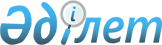 О бюджете сельских округов Меркенского района на 2020-2022 годыРешение Меркенского районного маслихата Жамбылской области от 27 декабря 2019 года № 62-2. Зарегистрировано Департаментом юстиции Жамбылской области 31 декабря 2019 года № 4483.
      В соответствии статьей 9-1 Бюджетного кодекса Республики Казахстан от 4 декабря 2008 года, статьей 6 Закона Республики Казахстан "О местном государственном управлении и самоуправлении в Республике Казахстан" Меркенский районный маслихат РЕШИЛ:
      1. Утвердить бюджет сельских округов на 2020-2022 годы согласно приложениям 1, 2, 3, 4, 5, 6, 7, 8, 9, 10, 11, 12, 13, 14, 15, 16 в том числе на 2020 год в следующих объемах:
      1.1 Актоганский сельский округ:
      1) доходы – 69493 тысяч тенге, в том числе:
      налоговые поступления – 5211 тысяч тенге;
      неналоговые поступления – 101 тысяч тенге;
      поступления от продажи основного капитала – 0 тысяч тенге;
      поступления трансфертов – 64181 тысяч тенге;
      2) затраты – 99268 тысяч тенге;
      3) чистое бюджетное кредитование – 0 тысяч тенге;
      бюджетные кредиты – 0 тысяч тенге;
      погашение бюджетных кредитов – 0 тысяч тенге;
      4) сальдо по операциям с финансовыми активами –0 тысяч тенге;
      приобретение финансовых активов – 0 тысяч тенге;
      поступление от продажи финансовых активов государства – 0 тысяч тенге;
      5) дефицит бюджета (профицит) – -29 777 тысяч тенге;
      6) финансирование дефицита бюджета (использование профицита) – 29 777 тысяч тенге;
      поступление займов –29 080 тысяч тенге;
      погашение займов – 0 тысяч тенге;
      используемые остатки бюджетных средств – 697 тысяч тенге.
      1.2 Жамбылский сельский округ:
      1) доходы – 228063 тысяч тенге, в том числе:
      налоговые поступления – 21801 тысяч тенге;
      неналоговые поступления –100 тысяч тенге;
      поступления от продажи основного капитала – 0 тысяч тенге;
      поступления трансфертов – 206162 тысяч тенге;
      2) затраты – 246931 тысяч тенге;
      3) чистое бюджетное кредитование – 0 тысяч тенге;
      бюджетные кредиты – 0 тысяч тенге;
      погашение бюджетных кредитов – 0 тысяч тенге;
      4) сальдо по операциям с финансовыми активами – 0 тысяч тенге;
      приобретение финансовых активов – 0 тысяч тенге;
      поступление от продажи финансовых активов государства – 0 тысяч тенге;
      5) дефицит бюджета (профицит) – -18 868 тысяч тенге;
      6) финансирование дефицита бюджета (использование профицита) – 18 868 тысяч тенге;
      поступление займов - 14 500 тысяч тенге;
      погашение займов - 0 тысяч тенге;
      используемые остатки бюджетных средств - 4 368 тысяч тенге.
      1.3 Меркенский сельский округ:
      1) доходы – 493806 тысяч тенге, в том числе:
      налоговые поступления – 57777 тысяч тенге;
      неналоговые поступления – 0 тысяч тенге;
      поступления от продажи основного капитала – 0 тысяч тенге;
      поступления трансфертов – 436029 тысяч тенге;
      2) затраты – 514019 тысяч тенге;
      3) чистое бюджетное кредитование – 0 тысяч тенге;
      бюджетные кредиты – 0 тысяч тенге;
      погашение бюджетных кредитов – 0 тысяч тенге;
      4) сальдо по операциям с финансовыми активами – 0 тысяч тенге;
      приобретение финансовых активов – 0 тысяч тенге;
      поступление от продажи финансовых активов государства – 0 тысяч тенге;
      5) дефицит бюджета (профицит) – -20 213 тысяч тенге;
      6) финансирование дефицита бюджета (использование профицита) – 20 213 тысяч тенге;
      поступление займов - 18 144 тысяч тенге;
      погашение займов - 0 тысяч тенге;
      используемые остатки бюджетных средств - 2 069 тысяч тенге.
      1.4 Сарымолдаевский сельский округ:
      1) доходы – 245702 тысяч тенге, в том числе:
      налоговые поступления – 33 103 тысяч тенге;
      неналоговые поступления – 307 тысяч тенге;
      поступления от продажи основного капитала – 0 тысяч тенге;
      поступления трансфертов – 212292 тысяч тенге;
      2) затраты – 301626 тысяч тенге;
      3) чистое бюджетное кредитование – 0 тысяч тенге;
      бюджетные кредиты – 0 тысяч тенге;
      погашение бюджетных кредитов – 0 тысяч тенге;
      4) сальдо по операциям с финансовыми активами – 0 тысяч тенге;
      приобретение финансовых активов – 0 тысяч тенге;
      поступление от продажи финансовых активов государства – 0 тысяч тенге;
      5) дефицит бюджета (профицит) – -55 924 тысяч тенге;
      6) финансирование дефицита бюджета (использование профицита) – 55 924 тысяч тенге;
      поступление займов - 47 570 тысяч тенге;
      погашение займов - 0 тысяч тенге;
      используемые остатки бюджетных средств - 8 354 тысяч тенге.
      1.5 Ойталский сельский округ:
      1) доходы – 125717 тысяч тенге, в том числе:
      налоговые поступления – 23795 тысяч тенге;
      неналоговые поступления – 100 тысяч тенге;
      поступления от продажи основного капитала – 0 тысяч тенге;
      поступления трансфертов – 101822 тысяч тенге;
      2) затраты – 127 095 тысяч тенге;
      3) чистое бюджетное кредитование –0 тысяч тенге;
      бюджетные кредиты – 0 тысяч тенге;
      погашение бюджетных кредитов – 0 тысяч тенге;
      4) сальдо по операциям с финансовыми активами – 0 тысяч тенге;
      приобретение финансовых активов – 0 тысяч тенге;
      поступление от продажи финансовых активов государства – 0 тысяч тенге;
      5) дефицит бюджета (профицит) – -3 675тысяч тенге;
      6) финансирование дефицита бюджета (использование профицита) – 3 675 тысяч тенге;
      поступление займов - 0 тысяч тенге;
      погашение займов - 0 тысяч тенге;
      используемые остатки бюджетных средств - 3 675 тысяч тенге.
      1.6 Т. Рыскуловский сельский округ:
      1) доходы – 52 395 тысяч тенге, в том числе:
      налоговые поступления – 4 045 тысяч тенге;
      неналоговые поступления – 442 тысяч тенге;
      поступления от продажи основного капитала – 0 тысяч тенге;
      поступления трансфертов – 47 908 тысяч тенге;
      2) затраты – 63 714 тысяч тенге;
      3) чистое бюджетное кредитование – 0 тысяч тенге;
      бюджетные кредиты – 0 тысяч тенге;
      погашение бюджетных кредитов – 0 тысяч тенге;
      4) сальдо по операциям с финансовыми активами – 0 тысяч тенге;
      приобретение финансовых активов – 0 тысяч тенге;
      поступление от продажи финансовых активов государства – 0 тысяч тенге;
      5) дефицит бюджета (профицит) – -11 319 тысяч тенге;
      6) финансирование дефицита бюджета (использование профицита) – 11 319 тысяч тенге;
      поступление займов - 8 000 тысяч тенге;
      погашение займов - 0 тысяч тенге;
      используемые остатки бюджетных средств - 3 319 тысяч тенге.
      1.7 Таттинский сельский округ:
      1) доходы – 80736 тысяч тенге, в том числе:
      налоговые поступления – 2 500 тысяч тенге;
      неналоговые поступления – 0 тысяч тенге;
      поступления от продажи основного капитала – 0 тысяч тенге;
      поступления трансфертов – 78236 тысяч тенге;
      2) затраты – 106029 тысяч тенге;
      3) чистое бюджетное кредитование – 0 тысяч тенге;
      бюджетные кредиты – 0 тысяч тенге;
      погашение бюджетных кредитов – 0 тысяч тенге;
      4) сальдо по операциям с финансовыми активами – 0 тысяч тенге;
      приобретение финансовых активов – 0 тысяч тенге;
      поступление от продажи финансовых активов государства – 0 тысяч тенге;
      5) дефицит бюджета (профицит) – -25 293 тысяч тенге;
      6) финансирование дефицита бюджета (использование профицита) – 25 293 тысяч тенге;
      поступление займов - 24 240 тысяч тенге;
      погашение займов - 0 тысяч тенге;
      используемые остатки бюджетных средств - 1 053 тысяч тенге.
      1.8 Акаралский сельский округ:
      1) доходы – 105580 тысяч тенге, в том числе:
      налоговые поступления – 4834 тысяч тенге;
      неналоговые поступления – 200 тысяч тенге;
      поступления от продажи основного капитала – 0 тысяч тенге;
      поступления трансфертов – 100546 тысяч тенге;
      2) затраты – 127462 тысяч тенге;
      3) чистое бюджетное кредитование – 0 тысяч тенге;
      бюджетные кредиты – 0 тысяч тенге;
      погашение бюджетных кредитов – 0 тысяч тенге;
      4) сальдо по операциям с финансовыми активами – 0 тысяч тенге;
      приобретение финансовых активов – 0 тысяч тенге;
      поступление от продажи финансовых активов государства – 0 тысяч тенге;
      5) дефицит бюджета (профицит) – -21 882 тысяч тенге;
      6) финансирование дефицита бюджета (использование профицита) – 21 882 тысяч тенге;
      поступление займов - 21 286 тысяч тенге;
      погашение займов - 0 тысяч тенге;
      используемые остатки бюджетных средств - 596 тысяч тенге.
      1.9 Суратский сельский округ:
      1) доходы – 70133 тысяч тенге, в том числе:
      налоговые поступления – 3733 тысяч тенге;
      неналоговые поступления – 0 тысяч тенге;
      поступления от продажи основного капитала – 0 тысяч тенге;
      поступления трансфертов – 66400 тысяч тенге;
      2) затраты – 82650 тысяч тенге;
      3) чистое бюджетное кредитование – 0 тысяч тенге;
      бюджетные кредиты – 0 тысяч тенге;
      погашение бюджетных кредитов – 0 тысяч тенге;
      4) сальдо по операциям с финансовыми активами – 0 тысяч тенге;
      приобретение финансовых активов – 0 тысяч тенге;
      поступление от продажи финансовых активов государства – 0 тысяч тенге;
      5) дефицит бюджета (профицит) – -12 517 тысяч тенге;
      6) финансирование дефицита бюджета (использование профицита) – 12 517 тысяч тенге;
      поступление займов - 11 360 тысяч тенге;
      погашение займов - 0 тысяч тенге;
      используемые остатки бюджетных средств - 1 157 тысяч тенге.
      1.10 Жанатоганский сельский округ:
      1) доходы – 71239 тысяч тенге, в том числе:
      налоговые поступления – 2 630 тысяч тенге;
      неналоговые поступления – 0 тысяч тенге;
      поступления от продажи основного капитала – 0 тысяч тенге;
      поступления трансфертов – 68609 тысяч тенге;
      2) затраты – 98923 тысяч тенге;
      3) чистое бюджетное кредитование – 0 тысяч тенге;
      бюджетные кредиты – 0 тысяч тенге;
      погашение бюджетных кредитов – 0 тысяч тенге;
      4) сальдо по операциям с финансовыми активами – 0 тысяч тенге;
      приобретение финансовых активов – 0 тысяч тенге;
      поступление от продажи финансовых активов государства – 0 тысяч тенге;
      5) дефицит бюджета (профицит) – -27 684 тысяч тенге;
      6) финансирование дефицита бюджета (использование профицита) – 27 684 тысяч тенге;
      поступление займов - 26 395 тысяч тенге;
      погашение займов - 0 тысяч тенге;
      используемые остатки бюджетных средств - 1 289 тысяч тенге.
      1.11 Андас батырский сельский округ:
      1) доходы – 145688 тысяч тенге, в том числе:
      налоговые поступления – 14 867 тысяч тенге;
      неналоговые поступления – 0 тысяч тенге;
      поступления от продажи основного капитала –0 тысяч тенге;
      поступления трансфертов – 130821 тысяч тенге;
      2) затраты – 185983 тысяч тенге;
      3) чистое бюджетное кредитование – 0 тысяч тенге;
      бюджетные кредиты – 0 тысяч тенге;
      погашение бюджетных кредитов – 0 тысяч тенге;
      4) сальдо по операциям с финансовыми активами – 0 тысяч тенге;
      приобретение финансовых активов – 0 тысяч тенге;
      поступление от продажи финансовых активов государства – 0 тысяч тенге;
      5) дефицит бюджета (профицит) – -40 205 тысяч тенге;
      6) финансирование дефицита бюджета (использование профицита) – 402 205 тысяч тенге;
      поступление займов - 37 800 тысяч тенге;
      погашение займов - 0 тысяч тенге;
      используемые остатки бюджетных средств - 2 405 тысяч тенге.
      1.12 Кенеский сельский округ:
      1) доходы – 55 447 тысяч тенге, в том числе:
      налоговые поступления – 2 963 тысяч тенге;
      неналоговые поступления – 27 тысяч тенге;
      поступления от продажи основного капитала – 0 тысяч тенге;
      поступления трансфертов – 52 457 тысяч тенге;
      2) затраты – 78 849 тысяч тенге;
      3) чистое бюджетное кредитование – 0 тысяч тенге;
      бюджетные кредиты – 0 тысяч тенге;
      погашение бюджетных кредитов –0 тысяч тенге;
      4) сальдо по операциям с финансовыми активами – 0 тысяч тенге;
      приобретение финансовых активов – 0 тысяч тенге;
      поступление от продажи финансовых активов государства – 0 тысяч тенге;
      5) дефицит бюджета (профицит) – -23 402 тысяч тенге;
      6) финансирование дефицита бюджета (использование профицита) – 23 402 тысяч тенге;
      поступление займов - 22 000 тысяч тенге;
      погашение займов - 0 тысяч тенге;
      используемые остатки бюджетных средств - 1 402 тысяч тенге
      1.13 Акерменский сельский округ:
      1) доходы – 69824 тысяч тенге, в том числе;
      налоговые поступления – 2 860 тысяч тенге;
      неналоговые поступления 27 тысяч тенге;
      поступления от продажи основного капитала –0 тысяч тенге;
      поступления трансфертов – 66937 тысяч тенге;
      2) затраты – 73148 тысяч тенге;
      3) чистое бюджетное кредитование – 0 тысяч тенге;
      бюджетные кредиты – 0 тысяч тенге;
      погашение бюджетных кредитов – 0 тысяч тенге;
      4) сальдо по операциям с финансовыми активами – 0 тысяч тенге;
      приобретение финансовых активов – 0 тысяч тенге;
      поступление от продажи финансовых активов государства – 0 тысяч тенге;
      5) дефицит бюджета (профицит) – -3 324 тысяч тенге;
      6) финансирование дефицита бюджета (использование профицита) – 3 324 тысяч тенге;
      поступление займов - 2 889 тысяч тенге;
      погашение займов - 0 тысяч тенге;
      используемые остатки бюджетных средств - 435 тысяч тенге
      1.14 Аспаринский сельский округ:
      1) доходы – 39735 тысяч тенге, в том числе:
      налоговые поступления – 1920 тысяч тенге;
      неналоговые поступления – 0 тысяч тенге;
      поступления от продажи основного капитала – 0 тысяч тенге;
      поступления трансфертов – 37 815 тысяч тенге; 
      2) затраты – 49949 тысяч тенге;
      3) чистое бюджетное кредитование – 0 тысяч тенге;
      бюджетные кредиты – 0 тысяч тенге;
      погашение бюджетных кредитов – 0 тысяч тенге;
      4) сальдо по операциям с финансовыми активами – 0 тысяч тенге;
      приобретение финансовых активов – 0 тысяч тенге;
      поступление от продажи финансовых активов государства – 0 тысяч тенге;
      5) дефицит бюджета (профицит) – -10 214тысяч тенге;
      6) финансирование дефицита бюджета (использование профицита) – 10 214 тысяч тенге; 
      поступление займов - 10 214 тысяч тенге; 
      погашение займов - 0 тысяч тенге;
      используемые остатки бюджетных средств - 10214 тысяч тенге
      Сноска. Пункт 1 с изменениями, внесенными решениями Меркенского районного маслихата Жамбылской области от 24.04.2020 № 66-2 (вводится в действие с 01.01.2020); от 08.07.2020 № 69-2 (вводится в действие с 01.01.2020); от 03.09.2020 № 72-2 (вводится в действие с 01.01.2020): от 12.11.2020 № 75-2 (вводится в действие с 01.01.2020): от 09.12.2020 № 78-2 (вводится в действие с 01.01.2020). 


      2. Объем субвенции на 2020 год, передаваемой из районного бюджета в бюджет сельских округов определить в сумме 278 154 тысяч тенге.
      Актоганский сельский округ - 21 196 тысяч тенге;
      Жамбылский сельский округ – 25 327 тысяч тенге;
      Меркенский сельский округ – 26 813 тысяч тенге;
      Сарымолдаевский сельский округ – 26 344 тысяч тенге;
      Ойталский сельский округ – 26 730 тысяч тенге;
      Т.Рыскуловский сельский округ – 16 767 тысяч тенге;
      Суратский сельский округ – 16 862 тысяч тенге;
      Жанатоганский сельский округ – 18 127 тысяч тенге;
      Андас батырский сельский округ – 21 137 тысяч тенге;
      Кенеский сельский округ – 17 396 тысяч тенге;
      Таттинский сельский округ – 16 149 тысяч тенге;
      Акаралский сельский округ – 15 700 тысяч тенге;
      Акерменский сельский округ – 15 402 тысяч тенге;
      Аспаринский сельский округ – 14 204 тысяч тенге;
      3. В соответствии со статьей 18 Закона Республики Казахстан от 8 июля 2005 года "О государственном регулировании развития агропромышленного комплекса и сельских территорий" на 2020-2022 годы предусмотреть средства на выплату надбавки к заработной плате специалистам в области образования, являющимся гражданскими служащими и работающим в сельских населенных пунктах, финансируемых из районного бюджета в размере 25 процентов от оклада и тарифной ставки по сравнению со ставками специалистов, занимающихся этими видами деятельности в городских условиях.
      Сноска. Пункт 3 – в редакции решения Меркенского районного маслихата Жамбылской области от 03.09.2020 № 72-2 (вводится в действие с 01.01.2020).


      4. Бюджетные программы, не подлежащие секвестру в процессе исполнения бюджета сельских округов на 2020 год не предусмотрены.
      5. В бюджете сельских округов на 2020 год предусмотреть суммы целевых текущих трансфертов.
      6. Контроль за исполнением данного решения возложить на постоянную комиссию шестого созыва районного маслихата по вопросам социально-экономического, финансов, бюджету и налогам, местного самоуправления и индустриально-инновационного развития. 
      7. Настоящее решение вступает в силу со дня государственной регистрации в органах юстиции и вводится в действие с 1 января 2020 года. Бюджет Актоганского сельского округа на 2020 год
      Сноска. Приложение 1 – в редакции решения Меркенского районного маслихата Жамбылской области от 09.12.2020 № 78-2 (вводится в действие с 01.01.2020). Бюджет Жамбылского сельского округа на 2020 год
      Сноска. Приложение 2 – в редакции решения Меркенского районного маслихата Жамбылской области от 09.12.2020 № 78-2 (вводится в действие с 01.01.2020). Бюджет Меркенского сельского округа на 2020 год
      Сноска. Приложение 3 – в редакции решения Меркенского районного маслихата Жамбылской области от 09.12.2020 № 78-2 (вводится в действие с 01.01.2020). Бюджет Сарымолдаевского сельского округа на 2020 год
      Сноска. Приложение 4 – в редакции решения Меркенского районного маслихата Жамбылской области от 09.12.2020 № 78-2 (вводится в действие с 01.01.2020). Бюджет Ойталского сельского округа на 2020 год
      Сноска. Приложение 5 – в редакции решения Меркенского районного маслихата Жамбылской области от 09.12.2020 № 78-2 (вводится в действие с 01.01.2020). Бюджет Рыскуловского сельского округа на 2020 год
      Сноска. Приложение 6 – в редакции решения Меркенского районного маслихата Жамбылской области от 12.11.2020 № 75-2 (вводится в действие с 01.01.2020). Бюджет Таттинского сельского округа на 2020 год
      Сноска. Приложение 7 – в редакции решения Меркенского районного маслихата Жамбылской области от 09.12.2020 № 78-2 (вводится в действие с 01.01.2020). Бюджет Акаралского сельского округа на 2020 год
      Сноска. Приложение 8 – в редакции решения Меркенского районного маслихата Жамбылской области от 09.12.2020 № 78-2 (вводится в действие с 01.01.2020). Бюджет Суртаского сельского округа на 2020 год
      Сноска. Приложение 9 – в редакции решения Меркенского районного маслихата Жамбылской области от 09.12.2020 № 78-2 (вводится в действие с 01.01.2020). Бюджет Жанатоганского сельского округа на 2020 год
      Сноска. Приложение 10 – в редакции решения Меркенского районного маслихата Жамбылской области от 09.12.2020 № 78-2 (вводится в действие с 01.01.2020). Бюджет Андас батырского сельского округа на 2020 год
      Сноска. Приложение 11 – в редакции решения Меркенского районного маслихата Жамбылской области от 09.12.2020 № 78-2 (вводится в действие с 01.01.2020). Бюджет Кенеского сельского округа на 2020 год
      Сноска. Приложение 12 – в редакции решения Меркенского районного маслихата Жамбылской области от 12.11.2020 № 75-2 (вводится в действие с 01.01.2020). Бюджет Акерменского сельского округа на 2020 год
      Сноска. Приложение 13 – в редакции решения Меркенского районного маслихата Жамбылской области от 09.12.2020 № 78-2 (вводится в действие с 01.01.2020). Бюджет Аспаринского сельского округа на 2020 год
      Сноска. Приложение 14 – в редакции решения Меркенского районного маслихата Жамбылской области от 09.12.2020 № 78-2 (вводится в действие с 01.01.2020). Бюджет Актоганского сельского округа на 2021 год Бюджет Жамбылского сельского округа на 2021 год Бюджет Меркенского сельского округа на 2021 год Бюджет Сарымолдаевского сельского округа на 2021 год Бюджет Ойталского сельского округа на 2021 год Бюджет Рыскуловского сельского округа на 2021 год Бюджет Таттинского сельского округа на 2021 год Бюджет Акаралского сельского округа на 2021 год Бюджет Суртаского сельского округа на 2021 год Бюджет Жанатоганского сельского округа на 2021 год Бюджет Андас батырского сельского округа на 2021 год Бюджет Кенеского сельского округа на 2021 год Бюджет Акерменского сельского округа на 2021 год Бюджет Аспаринского сельского округа на 2021 год Бюджет Актоганского сельского округа на 2022 год Бюджет Жамбылского сельского округа на 2022 год Бюджет Меркенского сельского округа на 2022 год Бюджет Сарымолдаевского сельского округа на 2022 год Бюджет Ойталского сельского округа на 2022 год Бюджет Рыскуловского сельского округа на 2022 год Бюджет Таттинского сельского округа на 2022 год Бюджет Акаралского сельского округа на 2022 год Бюджет Суртаского сельского округа на 2022 год Бюджет Жанатоганского сельского округа на 2022 год Бюджет Андас батырского сельского округа на 2022 год Бюджет Кенеского сельского округа на 2022год Бюджет Акерменского сельского округа на 2022 год Бюджет Аспаринского сельского округа на 2022 год
					© 2012. РГП на ПХВ «Институт законодательства и правовой информации Республики Казахстан» Министерства юстиции Республики Казахстан
				
      Председатель сессии Меркенского

      районного маслихата

А. Калкабаева

      Секретарь Меркенского районного

      маслихата

И. Ахметжанов
Приложение 1 к решению
маслихата Меркенского района
от 27 декабря 2019 года № 63-2
Категория
Категория
Категория
Категория
Сумма тысяч тенге
Класс
Класс
Класс
Сумма тысяч тенге
Подкласс
Подкласс
Подкласс
Наименование
Наименование
1
1
1
2
1. ДОХОДЫ
69493
1
Налоговые поступления
5211
О1
Подоходный налог 
1600
2
Индивидуальный подоходный налог
1600
О4
Налоги на собственность
3611
1
Налоги на имущество
185
3
Земельный налог
160
4
Налог на транспортные средства
3266
О5
Внутренние налоги на товары, работы и услуги
0
4
Сборы за ведение предпринимательской и профессиональной деятельности
0
2
Неналоговые поступления
101
О1
Доходы от государственной собственности
101
5
Доходы от аренды имущества, находящегося в государственной собственности
101
О4
Штрафы, пени, санкции, взыскания, налагаемые государственными учреждениями, финансируемыми из государственного бюджета, а также содержащимися и финансируемыми из бюджета (сметы расходов) Национального Банка Республики Казахстан
0
1
Штрафы, пени, санкции, взыскания, налагаемые государственными учреждениями, финансируемыми из государственного бюджета, а также содержащимися и финансируемыми из бюджета (сметы расходов) Национального Банка Республики Казахстан, за исключением поступлений от организаций нефтяного сектора
0
4
Поступления трансфертов
64181
О2
Трансферты из вышестоящих органов государственного управления
64181
3
Трансферты из районного бюджета
64181
Функциональная группа
Функциональная группа
Функциональная группа
Функциональная группа
Сумма тысяч тенге
Администратор бюджетных программ
Администратор бюджетных программ
Администратор бюджетных программ
Сумма тысяч тенге
Программа
Программа
Наименование
Наименование
1
1
1
2
3
2. ЗАТРАТЫ
99268
01
Государственные услуги общего характера
37774
124
Аппарат акима города районного значения, села, поселка, сельского округа
37774
001
Услуги по обеспечению деятельности акима города районного значения, села, поселка, сельского округа
37382
022
Капитальные расходы государственного органа
392
07
Жилищно-коммунальное хозяйство
58319
124
Аппарат акима города районного значения, села, поселка, сельского округа
58319
014
Организация водоснабжения населенных пунктов
389
008
Освещение улиц в населенных пунктах
2710
009
Обеспечение санитарии в населенных пунктах
550
011
Благоустройство и озеленение населенных пунктов
54670
08
Культура, спорт, туризм и информационное пространство
0
124
Аппарат акима города районного значения, села, поселка, сельского округа
0
028
Проведение физкультурно-оздоровительных и спортивных мероприятий на местном уровне
0
13
Прочие
3174
124
Аппарат акима района в городе, города районного значения, поселка, села, сельского округа
3174
040
Реализация мероприятий для решения вопросов обустройства населенных пунктов в реализацию мер по содействию экономическому развитию регионов в рамках Государственной программы развития регионов до 2025 года
3174
15
Трансферты
1
124
Аппарат акима района в городе, города районного значения, поселка, села, сельского округа
1
048
Возврат неиспользованных (недоиспользованных) целевых трансфертов
1
3. Чистое бюджетное кредитование
0
Бюджетные кредиты 
0
Функциональная группа
Функциональная группа
Функциональная группа
Функциональная группа
Администратор бюджетных программ
Администратор бюджетных программ
Администратор бюджетных программ
Программа
Программа
Погашение бюджетных кредитов
0
Категория
Категория
Категория
Категория
Класс
Класс
Класс
Подкласс
Подкласс
5
Погашение бюджетных кредитов
0
01
Погашение бюджетных кредитов
0
1
Погашение бюджетных кредитов, выделенных из государственного бюджета
0
4. Сальдо по операциям с финансовыми активами
0
Приобретение финансовых активов
0
Поступления от продажи финансовых активов государства
0
5. Дефицит бюджета (профицит)
-29775
6. Финансирование дефицита бюджета (использование профицита)
29775
7
Поступление займов
29078
01
Внутренние государственные займы
29078
2
Договоры займа
29078
Используемые остатки бюджетных средств
697Приложение 2 к решению
маслихата Меркенского района
от 27 декабря 2019 года № 63-2
Категория
Категория
Категория
Категория
Сумма тысяч тенге
Класс
Класс
Класс
Сумма тысяч тенге
Подкласс
Подкласс
Подкласс
Наименование
Наименование
1
1
1
2
1. ДОХОДЫ
228063
1
Налоговые поступления
21801
О1
Подоходный налог 
8117
2
Индивидуальный подоходный налог
8117
О4
Налоги на собственность
13684
1
Налоги на имущество
398
3
Земельный налог
428
4
Налог на транспортные средства
12858
О5
Внутренние налоги на товары, работы и услуги
0
4
Сборы за ведение предпринимательской и профессиональной деятельности
0
2
Неналоговые поступления
100
О1
Доходы от государственной собственности
0
5
Доходы от аренды имущества, находящегося в государственной собственности
0
О4
Штрафы, пени, санкции, взыскания, налагаемые государственными учреждениями, финансируемыми из государственного бюджета, а также содержащимися и финансируемыми из бюджета (сметы расходов) Национального Банка Республики Казахстан
100
1
Штрафы, пени, санкции, взыскания, налагаемые государственными учреждениями, финансируемыми из государственного бюджета, а также содержащимися и финансируемыми из бюджета (сметы расходов) Национального Банка Республики Казахстан, за исключением поступлений от организаций нефтяного сектора
100
4
Поступления трансфертов
206162
О2
Трансферты из вышестоящих органов государственного управления
206162
3
Трансферты из районного бюджета
206162
Функциональная группа
Функциональная группа
Функциональная группа
Функциональная группа
Сумма тысяч тенге
Администратор бюджетных программ
Администратор бюджетных программ
Администратор бюджетных программ
Сумма тысяч тенге
Программа
Программа
Программа
Наименование
Наименование
1
1
1
2
3
2. ЗАТРАТЫ
246931
01
Государственные услуги общего характера
39947
124
Аппарат акима города районного значения, села, поселка, сельского округа
39947
001
Услуги по обеспечению деятельности акима города районного значения, села, поселка, сельского округа
39947
022
Капитальные расходы государственного органа
0
04
Образование
168862
124
Аппарат акима города районного значения, села, поселка, сельского округа
168862
004
Дошкольное воспитание и обучение и организация медицинского обслуживания в организациях дошкольного воспитания и обучения
168862
07
Жилищно-коммунальное хозяйство
28469
124
Аппарат акима города районного значения, села, поселка, сельского округа
28469
014
Организация водоснабжения населенных пунктов
0
008
Освещение улиц в населенных пунктах
6350
009
Обеспечение санитарии в населенных пунктах
1200
011
Благоустройство и озеленение населенных пунктов
20919
08
Культура, спорт, туризм и информационное пространство
0
124
Аппарат акима города районного значения, села, поселка, сельского округа
0
028
Проведение физкультурно-оздоровительных и спортивных мероприятий на местном уровне
0
12
Транспорт и коммуникации
600
124
Аппарат акима города районного значения, села, поселка, сельского округа
600
013
Обеспечение функционирования автомобильных дорог в городах районного значения, селах, поселках, сельских округах
600
045
Капитальный и средний ремонт автомобильных дорог в городах районного значения, селах, поселках, сельских округах
0
13
Прочие
9048
124
Аппарат акима района в городе, города районного значения, поселка, села, сельского округа
9048
040
Реализация мероприятий для решения вопросов обустройства населенных пунктов в реализацию мер по содействию экономическому развитию регионов в рамках Государственной программы развития регионов до 2025 года
9048
15
Трансферты
5
124
Аппарат акима района в городе, города районного значения, поселка, села, сельского округа
5
048
Возврат неиспользованных (недоиспользованных) целевых трансфертов
5
3. Чистое бюджетное кредитование
0
Бюджетные кредиты 
0
Функциональная группа
Функциональная группа
Функциональная группа
Функциональная группа
Администратор бюджетных программ
Администратор бюджетных программ
Администратор бюджетных программ
Программа
Программа
Погашение бюджетных кредитов
0
Категория
Категория
Категория
Категория
Класс
Класс
Класс
Подкласс
Подкласс
5
Погашение бюджетных кредитов
0
01
Погашение бюджетных кредитов
0
1
Погашение бюджетных кредитов, выделенных из государственного бюджета
0
4. Сальдо по операциям с финансовыми активами
0
Приобретение финансовых активов
0
Поступления от продажи финансовых активов государства
0
5. Дефицит бюджета (профицит)
-18868
6. Финансирование дефицита бюджета (использование профицита)
18868
7
Поступление займов
14500
01
Внутренние государственные займы
14500
2
Договоры займа
14500
Используемые остатки бюджетных средств
4368Приложение 3 к решению
маслихата Меркенского района
от 27 декабря 2019 года № 63-2
Категория
Категория
Категория
Категория
Категория
Сумма тысяч тенге
Класс
Класс
Класс
Класс
Сумма тысяч тенге
Подкласс
Подкласс
Подкласс
Подкласс
Наименование
Наименование
Наименование
1
1
1
2
2
1. ДОХОДЫ
1. ДОХОДЫ
493806
1
Налоговые поступления
Налоговые поступления
57777
О1
Подоходный налог 
Подоходный налог 
23000
2
Индивидуальный подоходный налог
Индивидуальный подоходный налог
23000
О4
Налоги на собственность
Налоги на собственность
34767
1
Налоги на имущество
Налоги на имущество
978
3
Земельный налог
Земельный налог
1000
4
Налог на транспортные средства
Налог на транспортные средства
32789
О5
Внутренние налоги на товары, работы и услуги
Внутренние налоги на товары, работы и услуги
10
4
Сборы за ведение предпринимательской и профессиональной деятельности
Сборы за ведение предпринимательской и профессиональной деятельности
10
2
Неналоговые поступления
Неналоговые поступления
0
О1
Доходы от государственной собственности
Доходы от государственной собственности
0
5
Доходы от аренды имущества, находящегося в государственной собственности
Доходы от аренды имущества, находящегося в государственной собственности
0
О4
Штрафы, пени, санкции, взыскания, налагаемые государственными учреждениями, финансируемыми из государственного бюджета, а также содержащимися и финансируемыми из бюджета (сметы расходов) Национального Банка Республики Казахстан
Штрафы, пени, санкции, взыскания, налагаемые государственными учреждениями, финансируемыми из государственного бюджета, а также содержащимися и финансируемыми из бюджета (сметы расходов) Национального Банка Республики Казахстан
0
1
Штрафы, пени, санкции, взыскания, налагаемые государственными учреждениями, финансируемыми из государственного бюджета, а также содержащимися и финансируемыми из бюджета (сметы расходов) Национального Банка Республики Казахстан, за исключением поступлений от организаций нефтяного сектора
Штрафы, пени, санкции, взыскания, налагаемые государственными учреждениями, финансируемыми из государственного бюджета, а также содержащимися и финансируемыми из бюджета (сметы расходов) Национального Банка Республики Казахстан, за исключением поступлений от организаций нефтяного сектора
0
4
Поступления трансфертов
Поступления трансфертов
436029
О2
Трансферты из вышестоящих органов государственного управления
Трансферты из вышестоящих органов государственного управления
436029
3
Трансферты из районного бюджета
Трансферты из районного бюджета
436029
Функциональная группа
Функциональная группа
Функциональная группа
Функциональная группа
Функциональная группа
Сумма тысяч тенге
Администратор бюджетных программ
Администратор бюджетных программ
Администратор бюджетных программ
Администратор бюджетных программ
Сумма тысяч тенге
Программа
Программа
Программа
Программа
Наименование
Наименование
Наименование
1
1
1
1
2
3
2. ЗАТРАТЫ
514019
01
Государственные услуги общего характера
75850
124
Аппарат акима города районного значения, села, поселка, сельского округа
75850
001
001
Услуги по обеспечению деятельности акима города районного значения, села, поселка, сельского округа
74150
022
022
Капитальные расходы государственного органа
1700
04
Образование
335202
124
Аппарат акима города районного значения, села, поселка, сельского округа
335202
004
004
Дошкольное воспитание и обучение и организация медицинского обслуживания в организациях дошкольного воспитания и обучения
334002
005
005
Организация бесплатного подвоза учащихся до ближайшей школы и обратно в сельской местности
1200
07
Жилищно-коммунальное хозяйство
79331
124
Аппарат акима города районного значения, села, поселка, сельского округа
79331
014
014
Организация водоснабжения населенных пунктов
891
008
008
Освещение улиц в населенных пунктах
18035
009
009
Обеспечение санитарии в населенных пунктах
5200
010
010
Содержание мест захоронений и погребение безродных
145
011
011
Благоустройство и озеленение населенных пунктов
55060
08
Культура, спорт, туризм и информационное пространство
4100
124
Аппарат акима города районного значения, села, поселка, сельского округа
4100
006
006
Поддержка культурно-досуговой работы на местном уровне
3600
028
028
Проведение физкультурно-оздоровительных и спортивных мероприятий на местном уровне
500
12
Транспорт и коммуникации
4925
124
Аппарат акима города районного значения, села, поселка, сельского округа
4925
013
013
Обеспечение функционирования автомобильных дорог в городах районного значения, селах, поселках, сельских округах
2568
045
045
Капитальный и средний ремонт автомобильных дорог в городах районного значения, селах, поселках, сельских округах
2357
13
Прочие
14610
124
Аппарат акима района в городе, города районного значения, поселка, села, сельского округа
14610
040
040
Реализация мероприятий для решения вопросов обустройства населенных пунктов в реализацию мер по содействию экономическому развитию регионов в рамках Государственной программы развития регионов до 2025 года
14610
15
Трансферты
1
124
Аппарат акима района в городе, города районного значения, поселка, села, сельского округа
1
048
048
Возврат неиспользованных (недоиспользованных) целевых трансфертов
1
3. Чистое бюджетное кредитование
0
Бюджетные кредиты 
0
Функциональная группа
Функциональная группа
Функциональная группа
Функциональная группа
Функциональная группа
Администратор бюджетных программ
Администратор бюджетных программ
Администратор бюджетных программ
Администратор бюджетных программ
Программа
Программа
Программа
Погашение бюджетных кредитов
0
Категория
Категория
Категория
Категория
Категория
Класс
Класс
Класс
Класс
Подкласс
Подкласс
Подкласс
5
Погашение бюджетных кредитов
0
01
Погашение бюджетных кредитов
0
1
1
Погашение бюджетных кредитов, выделенных из государственного бюджета
0
4. Сальдо по операциям с финансовыми активами
0
Приобретение финансовых активов
0
Поступления от продажи финансовых активов государства
0
5. Дефицит бюджета (профицит)
-20213
6. Финансирование дефицита бюджета (использование профицита)
20213
7
Поступление займов
18144
01
Внутренние государственные займы
18144
2
2
Договоры займа
18144
Используемые остатки бюджетных средств
2069Приложение 4 к решению
маслихата Меркенского района
от 27 декабря 2019 года № 63-2
Категория
Категория
Категория
Категория
Сумма тысяч тенге
Класс
Класс
Класс
Сумма тысяч тенге
Подкласс
Подкласс
Подкласс
Наименование
Наименование
1
1
1
2
1. ДОХОДЫ
245702
1
Налоговые поступления
33103
О1
Подоходный налог 
8696
2
Индивидуальный подоходный налог
8696
О4
Налоги на собственность
24397
1
Налоги на имущество
1000
3
Земельный налог
1000
4
Налог на транспортные средства
22397
О5
Внутренние налоги на товары, работы и услуги
10
4
Сборы за ведение предпринимательской и профессиональной деятельности
10
2
Неналоговые поступления
307
О1
Доходы от государственной собственности
0
5
Доходы от аренды имущества, находящегося в государственной собственности
0
О4
Штрафы, пени, санкции, взыскания, налагаемые государственными учреждениями, финансируемыми из государственного бюджета, а также содержащимися и финансируемыми из бюджета (сметы расходов) Национального Банка Республики Казахстан
307
1
Штрафы, пени, санкции, взыскания, налагаемые государственными учреждениями, финансируемыми из государственного бюджета, а также содержащимися и финансируемыми из бюджета (сметы расходов) Национального Банка Республики Казахстан, за исключением поступлений от организаций нефтяного сектора
307
4
Поступления трансфертов
212292
О2
Трансферты из вышестоящих органов государственного управления
212292
3
Трансферты из районного бюджета
212292
Функциональная группа
Функциональная группа
Функциональная группа
Функциональная группа
Сумма тысяч тенге
Администратор бюджетных программ
Администратор бюджетных программ
Администратор бюджетных программ
Сумма тысяч тенге
Программа
Программа
Программа
Наименование
Наименование
1
1
1
2
3
2. ЗАТРАТЫ
301626
01
Государственные услуги общего характера
45111
124
Аппарат акима города районного значения, села, поселка, сельского округа
45111
001
Услуги по обеспечению деятельности акима города районного значения, села, поселка, сельского округа
44495
022
Капитальные расходы государственного органа
616
04
Образование
157887
124
Аппарат акима города районного значения, села, поселка, сельского округа
157887
004
Дошкольное воспитание и обучение и организация медицинского обслуживания в организациях дошкольного воспитания и обучения
157490
005
Организация бесплатного подвоза учащихся до ближайшей школы и обратно в сельской местности
397
07
Жилищно-коммунальное хозяйство
65422
124
Аппарат акима города районного значения, села, поселка, сельского округа
65422
014
Организация водоснабжения населенных пунктов
747
008
Освещение улиц в населенных пунктах
11943
009
Обеспечение санитарии в населенных пунктах
2100
010
Содержание мест захоронений и погребение безродных
0
011
Благоустройство и озеленение населенных пунктов
50632
08
Культура, спорт, туризм и информационное пространство
500
124
Аппарат акима города районного значения, села, поселка, сельского округа
500
006
Поддержка культурно-досуговой работы на местном уровне
0
028
Проведение физкультурно-оздоровительных и спортивных мероприятий на местном уровне
500
12
Транспорт и коммуникации
21885
124
Аппарат акима города районного значения, села, поселка, сельского округа
21885
013
Обеспечение функционирования автомобильных дорог в городах районного значения, селах, поселках, сельских округах
500
045
Капитальный и средний ремонт автомобильных дорог в городах районного значения, селах, поселках, сельских округах
21385
13
Прочие
10820
124
Аппарат акима района в городе, города районного значения, поселка, села, сельского округа
10820
040
Реализация мероприятий для решения вопросов обустройства населенных пунктов в реализацию мер по содействию экономическому развитию регионов в рамках Государственной программы развития регионов до 2025 года
10820
15
Трансферты
1
124
Аппарат акима района в городе, города районного значения, поселка, села, сельского округа
1
048
Возврат неиспользованных (недоиспользованных) целевых трансфертов
1
3. Чистое бюджетное кредитование
0
Бюджетные кредиты 
0
Функциональная группа
Функциональная группа
Функциональная группа
Функциональная группа
Администратор бюджетных программ
Администратор бюджетных программ
Администратор бюджетных программ
Программа
Программа
Погашение бюджетных кредитов
0
Категория
Категория
Категория
Категория
Класс
Класс
Класс
Подкласс
Подкласс
5
Погашение бюджетных кредитов
0
01
Погашение бюджетных кредитов
0
1
Погашение бюджетных кредитов, выделенных из государственного бюджета
0
4. Сальдо по операциям с финансовыми активами
0
Приобретение финансовых активов
0
Поступления от продажи финансовых активов государства
0
5. Дефицит бюджета (профицит)
-55924
6. Финансирование дефицита бюджета (использование профицита)
55924
7
Поступление займов
47570
01
Внутренние государственные займы
47570
2
Договоры займа
47570
Используемые остатки бюджетных средств
8354Приложение 5 к решению
маслихата Меркенского района
от 27 декабря 2019 года № 63-2
Категория
Категория
Категория
Категория
Сумма тысяч тенге
Класс
Класс
Класс
Сумма тысяч тенге
Подкласс
Подкласс
Подкласс
Наименование
Наименование
1
1
1
2
1. ДОХОДЫ
125717
1
Налоговые поступления
23795
О1
Подоходный налог 
6189
2
Индивидуальный подоходный налог
6189
О4
Налоги на собственность
17606
1
Налоги на имущество
800
3
Земельный налог
475
4
Налог на транспортные средства
16331
О5
Внутренние налоги на товары, работы и услуги
0
4
Сборы за ведение предпринимательской и профессиональной деятельности
0
2
Неналоговые поступления
100
О1
Доходы от государственной собственности
0
5
Доходы от аренды имущества, находящегося в государственной собственности
0
О4
Штрафы, пени, санкции, взыскания, налагаемые государственными учреждениями, финансируемыми из государственного бюджета, а также содержащимися и финансируемыми из бюджета (сметы расходов) Национального Банка Республики Казахстан
100
1
Штрафы, пени, санкции, взыскания, налагаемые государственными учреждениями, финансируемыми из государственного бюджета, а также содержащимися и финансируемыми из бюджета (сметы расходов) Национального Банка Республики Казахстан, за исключением поступлений от организаций нефтяного сектора
100
4
Поступления трансфертов
101822
О2
Трансферты из вышестоящих органов государственного управления
101822
3
Трансферты из районного бюджета
101822
Функциональная группа
Функциональная группа
Функциональная группа
Функциональная группа
Сумма тысяч тенге
Администратор бюджетных программ
Администратор бюджетных программ
Администратор бюджетных программ
Сумма тысяч тенге
Программа
Программа
Программа
Наименование
Наименование
1
1
1
2
3
2. ЗАТРАТЫ
129392
01
Государственные услуги общего характера
47043
124
Аппарат акима города районного значения, села, поселка, сельского округа
47043
001
Услуги по обеспечению деятельности акима города районного значения, села, поселка, сельского округа
45838
022
Капитальные расходы государственного органа
1205
04
Образование
48748
124
Аппарат акима города районного значения, села, поселка, сельского округа
48748
004
Дошкольное воспитание и обучение и организация медицинского обслуживания в организациях дошкольного воспитания и обучения
46739
005
Организация бесплатного подвоза учащихся до ближайшей школы и обратно в сельской местности
2009
07
Жилищно-коммунальное хозяйство
20049
124
Аппарат акима города районного значения, села, поселка, сельского округа
20049
014
Организация водоснабжения населенных пунктов
0
008
Освещение улиц в населенных пунктах
11250
009
Обеспечение санитарии в населенных пунктах
1340
010
Содержание мест захоронений и погребение безродных
0
011
Благоустройство и озеленение населенных пунктов
7459
08
Культура, спорт, туризм и информационное пространство
161
124
Аппарат акима города районного значения, села, поселка, сельского округа
161
006
Поддержка культурно-досуговой работы на местном уровне
0
028
Проведение физкультурно-оздоровительных и спортивных мероприятий на местном уровне
161
12
Транспорт и коммуникации
3187
124
Аппарат акима города районного значения, села, поселка, сельского округа
3187
013
Обеспечение функционирования автомобильных дорог в городах районного значения, селах, поселках, сельских округах
934
045
Капитальный и средний ремонт автомобильных дорог в городах районного значения, селах, поселках, сельских округах
2253
13
Прочие
9166
124
Аппарат акима района в городе, города районного значения, поселка, села, сельского округа
9166
040
Реализация мероприятий для решения вопросов обустройства населенных пунктов в реализацию мер по содействию экономическому развитию регионов в рамках Государственной программы развития регионов до 2025 года
9166
15
Трансферты
1038
124
Аппарат акима района в городе, города районного значения, поселка, села, сельского округа
1038
048
Возврат неиспользованных (недоиспользованных) целевых трансфертов
6
051
Целевые текущие трансферты в вышестоящие бюджеты в связи с передачей функций государственных органов из нижестоящего уровня государственного управления в вышестоящий
1032
3. Чистое бюджетное кредитование
0
Бюджетные кредиты 
0
Функциональная группа
Функциональная группа
Функциональная группа
Функциональная группа
Администратор бюджетных программ
Администратор бюджетных программ
Администратор бюджетных программ
Программа
Программа
Погашение бюджетных кредитов
0
Категория
Категория
Категория
Категория
Класс
Класс
Класс
Подкласс
Подкласс
5
Погашение бюджетных кредитов
0
01
Погашение бюджетных кредитов
0
1
Погашение бюджетных кредитов, выделенных из государственного бюджета
0
4. Сальдо по операциям с финансовыми активами
0
Приобретение финансовых активов
0
Поступления от продажи финансовых активов государства
0
5. Дефицит бюджета (профицит)
-3675
6. Финансирование дефицита бюджета (использование профицита)
3675
7
Поступление займов
0
01
Внутренние государственные займы
0
2
Договоры займа
0
Используемые остатки бюджетных средств
3675Приложение 6 к решению
маслихата Меркенского района
от 27 декабря 2019 года № 63-2
Категория
Категория
Категория
Категория
Категория
Категория
Категория
Сумма тысяч тенге
Сумма тысяч тенге
Класс
Класс
Класс
Класс
Класс
Класс
Сумма тысяч тенге
Сумма тысяч тенге
Подкласс
Подкласс
Подкласс
Подкласс
Подкласс
Подкласс
Наименование
Наименование
Наименование
Наименование
1
1
1
1
1
2
2
3
3
1. ДОХОДЫ
1. ДОХОДЫ
52395
52395
1
Налоговые поступления
Налоговые поступления
4045
4045
01
01
Подоходный налог 
Подоходный налог 
720
720
2
2
Индивидуальный подоходный налог
Индивидуальный подоходный налог
720
720
04
04
Налоги на собственность
Налоги на собственность
3325
3325
1
1
Налоги на имущество
Налоги на имущество
400
400
3
3
Земельный налог
Земельный налог
300
300
4
4
Налог на транспортные средства
Налог на транспортные средства
2625
2625
05
05
Внутренние налоги на товары, работы и услуги
Внутренние налоги на товары, работы и услуги
0
0
4
4
Сборы за ведение предпринимательской и профессиональной деятельности
Сборы за ведение предпринимательской и профессиональной деятельности
0
0
2
Неналоговые поступления
Неналоговые поступления
442
442
01
01
Доходы от государственной собственности
Доходы от государственной собственности
0
0
5
5
Доходы от аренды имущества, находящегося в государственной собственности
Доходы от аренды имущества, находящегося в государственной собственности
0
0
04
04
Штрафы, пени, санкции, взыскания, налагаемые государственными учреждениями, финансируемыми из государственного бюджета, а также содержащимися и финансируемыми из бюджета (сметы расходов) Национального Банка Республики Казахстан
Штрафы, пени, санкции, взыскания, налагаемые государственными учреждениями, финансируемыми из государственного бюджета, а также содержащимися и финансируемыми из бюджета (сметы расходов) Национального Банка Республики Казахстан
442
442
1
1
Штрафы, пени, санкции, взыскания, налагаемые государственными учреждениями, финансируемыми из государственного бюджета, а также содержащимися и финансируемыми из бюджета (сметы расходов) Национального Банка Республики Казахстан, за исключением поступлений от организаций нефтяного сектора
Штрафы, пени, санкции, взыскания, налагаемые государственными учреждениями, финансируемыми из государственного бюджета, а также содержащимися и финансируемыми из бюджета (сметы расходов) Национального Банка Республики Казахстан, за исключением поступлений от организаций нефтяного сектора
442
442
4
Поступления трансфертов
Поступления трансфертов
47908
47908
02
02
Трансферты из вышестоящих органов государственного управления
Трансферты из вышестоящих органов государственного управления
47908
47908
3
3
Трансферты из районного бюджета
Трансферты из районного бюджета
47908
47908
Функциональная группа
Функциональная группа
Функциональная группа
Функциональная группа
Функциональная группа
Функциональная группа
Функциональная группа
Функциональная группа
Сумма тысяч тенге
Администратор бюджетных программ
Администратор бюджетных программ
Администратор бюджетных программ
Администратор бюджетных программ
Администратор бюджетных программ
Администратор бюджетных программ
Сумма тысяч тенге
Программа
Программа
Программа
Программа
Программа
Программа
Сумма тысяч тенге
Наименование
Наименование
Наименование
Наименование
Сумма тысяч тенге
1
1
1
1
1
1
2
2
3
2. ЗАТРАТЫ
2. ЗАТРАТЫ
63714
01
01
Государственные услуги общего характера
Государственные услуги общего характера
46739
124
124
Аппарат акима города районного значения, села, поселка, сельского округа
Аппарат акима города районного значения, села, поселка, сельского округа
46739
001
001
Услуги по обеспечению деятельности акима города районного значения, села, поселка, сельского округа
Услуги по обеспечению деятельности акима города районного значения, села, поселка, сельского округа
46739
022
022
Капитальные расходы государственного органа
Капитальные расходы государственного органа
0
04
04
Образование
Образование
0
124
124
Аппарат акима города районного значения, села, поселка, сельского округа
Аппарат акима города районного значения, села, поселка, сельского округа
0
004
004
Дошкольное воспитание и обучение и организация медицинского обслуживания в организациях дошкольного воспитания и обучения
Дошкольное воспитание и обучение и организация медицинского обслуживания в организациях дошкольного воспитания и обучения
0
005
005
Организация бесплатного подвоза учащихся до ближайшей школы и обратно в сельской местности
Организация бесплатного подвоза учащихся до ближайшей школы и обратно в сельской местности
0
07
07
Жилищно-коммунальное хозяйство
Жилищно-коммунальное хозяйство
13900
124
124
Аппарат акима города районного значения, села, поселка, сельского округа
Аппарат акима города районного значения, села, поселка, сельского округа
13900
014
014
Организация водоснабжения населенных пунктов
Организация водоснабжения населенных пунктов
500
008
008
Освещение улиц в населенных пунктах
Освещение улиц в населенных пунктах
0
009
009
Обеспечение санитарии в населенных пунктах
Обеспечение санитарии в населенных пунктах
500
010
010
Содержание мест захоронений и погребение безродных
Содержание мест захоронений и погребение безродных
0
011
011
Благоустройство и озеленение населенных пунктов
Благоустройство и озеленение населенных пунктов
12900
08
08
Культура, спорт, туризм и информационное пространство
Культура, спорт, туризм и информационное пространство
0
124
124
Аппарат акима города районного значения, села, поселка, сельского округа
Аппарат акима города районного значения, села, поселка, сельского округа
0
006
006
Поддержка культурно-досуговой работы на местном уровне
Поддержка культурно-досуговой работы на местном уровне
0
028
028
Проведение физкультурно-оздоровительных и спортивных мероприятий на местном уровне
Проведение физкультурно-оздоровительных и спортивных мероприятий на местном уровне
0
12
12
Транспорт и коммуникации
Транспорт и коммуникации
0
124
124
Аппарат акима города районного значения, села, поселка, сельского округа
Аппарат акима города районного значения, села, поселка, сельского округа
0
045
045
Капитальный и средний ремонт автомобильных дорог в городах районного значения, селах, поселках, сельских округах
Капитальный и средний ремонт автомобильных дорог в городах районного значения, селах, поселках, сельских округах
0
13
13
Прочие
Прочие
3074
124
124
Аппарат акима района в городе, города районного значения, поселка, села, сельского округа
Аппарат акима района в городе, города районного значения, поселка, села, сельского округа
3074
040
040
Реализация мероприятий для решения вопросов обустройства населенных пунктов в реализацию мер по содействию экономическому развитию регионов в рамках Государственной программы развития регионов до 2025 года
Реализация мероприятий для решения вопросов обустройства населенных пунктов в реализацию мер по содействию экономическому развитию регионов в рамках Государственной программы развития регионов до 2025 года
3074
15
15
Трансферты
Трансферты
1
124
124
Аппарат акима района в городе, города районного значения, поселка, села, сельского округа
Аппарат акима района в городе, города районного значения, поселка, села, сельского округа
1
048
048
Возврат неиспользованных (недоиспользованных) целевых трансфертов
Возврат неиспользованных (недоиспользованных) целевых трансфертов
1
3. Чистое бюджетное кредитование
3. Чистое бюджетное кредитование
0
Бюджетные кредиты 
Бюджетные кредиты 
0
Функциональная группа
Функциональная группа
Функциональная группа
Функциональная группа
Функциональная группа
Функциональная группа
Функциональная группа
Функциональная группа
Администратор бюджетных программ
Администратор бюджетных программ
Администратор бюджетных программ
Администратор бюджетных программ
Администратор бюджетных программ
Администратор бюджетных программ
Программа
Программа
Программа
Программа
Погашение бюджетных кредитов
Погашение бюджетных кредитов
0
Категория
Категория
Категория
Категория
Категория
Категория
Категория
Категория
Класс
Класс
Класс
Класс
Класс
Класс
Подкласс
Подкласс
Подкласс
Подкласс
5
5
Погашение бюджетных кредитов
Погашение бюджетных кредитов
0
01
01
Погашение бюджетных кредитов
Погашение бюджетных кредитов
0
1
1
Погашение бюджетных кредитов, выделенных из государственного бюджета
Погашение бюджетных кредитов, выделенных из государственного бюджета
0
4. Сальдо по операциям с финансовыми активами
4. Сальдо по операциям с финансовыми активами
0
Приобретение финансовых активов
Приобретение финансовых активов
0
Поступления от продажи финансовых активов государства
Поступления от продажи финансовых активов государства
0
5. Дефицит бюджета (профицит)
5. Дефицит бюджета (профицит)
-11319
6. Финансирование дефицита бюджета (использование профицита)
6. Финансирование дефицита бюджета (использование профицита)
11319
7
7
Поступление займов
Поступление займов
8000
01
01
Внутренние государственные займы
Внутренние государственные займы
8000
2
2
Договоры займа
Договоры займа
8000
Используемые остатки бюджетных средств
Используемые остатки бюджетных средств
3319Приложение 7 к решению
маслихата Меркенского района
от 27 декабря 2019 года № 63-2
Категория
Категория
Категория
Категория
Категория
Сумма тысяч тенге
Класс
Класс
Класс
Класс
Сумма тысяч тенге
Подкласс
Подкласс
Подкласс
Подкласс
Наименование
Наименование
Наименование
1
1
1
2
2
1. ДОХОДЫ
1. ДОХОДЫ
80736
1
Налоговые поступления
Налоговые поступления
2500
О1
Подоходный налог 
Подоходный налог 
320
2
Индивидуальный подоходный налог
Индивидуальный подоходный налог
320
О4
Налоги на собственность
Налоги на собственность
2180
1
Налоги на имущество
Налоги на имущество
150
3
Земельный налог
Земельный налог
140
4
Налог на транспортные средства
Налог на транспортные средства
1890
О5
Внутренние налоги на товары, работы и услуги
Внутренние налоги на товары, работы и услуги
0
4
Сборы за ведение предпринимательской и профессиональной деятельности
Сборы за ведение предпринимательской и профессиональной деятельности
0
2
Неналоговые поступления
Неналоговые поступления
0
О1
Доходы от государственной собственности
Доходы от государственной собственности
0
5
Доходы от аренды имущества, находящегося в государственной собственности
Доходы от аренды имущества, находящегося в государственной собственности
0
О4
Штрафы, пени, санкции, взыскания, налагаемые государственными учреждениями, финансируемыми из государственного бюджета, а также содержащимися и финансируемыми из бюджета (сметы расходов) Национального Банка Республики Казахстан
Штрафы, пени, санкции, взыскания, налагаемые государственными учреждениями, финансируемыми из государственного бюджета, а также содержащимися и финансируемыми из бюджета (сметы расходов) Национального Банка Республики Казахстан
0
1
Штрафы, пени, санкции, взыскания, налагаемые государственными учреждениями, финансируемыми из государственного бюджета, а также содержащимися и финансируемыми из бюджета (сметы расходов) Национального Банка Республики Казахстан, за исключением поступлений от организаций нефтяного сектора
Штрафы, пени, санкции, взыскания, налагаемые государственными учреждениями, финансируемыми из государственного бюджета, а также содержащимися и финансируемыми из бюджета (сметы расходов) Национального Банка Республики Казахстан, за исключением поступлений от организаций нефтяного сектора
0
4
Поступления трансфертов
Поступления трансфертов
78236
О2
Трансферты из вышестоящих органов государственного управления
Трансферты из вышестоящих органов государственного управления
78236
3
Трансферты из районного бюджета
Трансферты из районного бюджета
78236
Функциональная группа
Функциональная группа
Функциональная группа
Функциональная группа
Функциональная группа
Сумма тысяч тенге
Администратор бюджетных программ
Администратор бюджетных программ
Администратор бюджетных программ
Администратор бюджетных программ
Сумма тысяч тенге
Программа
Программа
Программа
Программа
Наименование
Наименование
Наименование
1
2
3
2. ЗАТРАТЫ
106029
01
Государственные услуги общего характера
30783
124
Аппарат акима города районного значения, села, поселка, сельского округа
30783
001
001
Услуги по обеспечению деятельности акима города районного значения, села, поселка, сельского округа
30283
022
022
Капитальные расходы государственного органа
500
04
Образование
33261
124
Аппарат акима города районного значения, села, поселка, сельского округа
33261
004
004
Дошкольное воспитание и обучение и организация медицинского обслуживания в организациях дошкольного воспитания и обучения
32766
005
005
Организация бесплатного подвоза учащихся до ближайшей школы и обратно в сельской местности
495
07
Жилищно-коммунальное хозяйство
38529
124
Аппарат акима города районного значения, села, поселка, сельского округа
38529
014
014
Организация водоснабжения населенных пунктов
0
008
008
Освещение улиц в населенных пунктах
11135
009
009
Обеспечение санитарии в населенных пунктах
650
010
010
Содержание мест захоронений и погребение безродных
0
011
011
Благоустройство и озеленение населенных пунктов
26744
08
Культура, спорт, туризм и информационное пространство
0
124
Аппарат акима города районного значения, села, поселка, сельского округа
0
006
006
Поддержка культурно-досуговой работы на местном уровне
0
028
028
Проведение физкультурно-оздоровительных и спортивных мероприятий на местном уровне
0
12
Транспорт и коммуникации
1000
124
Аппарат акима города районного значения, села, поселка, сельского округа
1000
013
013
Обеспечение функционирования автомобильных дорог в городах районного значения, селах, поселках, сельских округах
1000
045
045
Капитальный и средний ремонт автомобильных дорог в городах районного значения, селах, поселках, сельских округах
0
13
Прочие
2456
124
Аппарат акима района в городе, города районного значения, поселка, села, сельского округа
2456
040
040
Реализация мероприятий для решения вопросов обустройства населенных пунктов в реализацию мер по содействию экономическому развитию регионов в рамках Государственной программы развития регионов до 2025 года
2456
3. Чистое бюджетное кредитование
0
Бюджетные кредиты 
0
Функциональная группа
Функциональная группа
Функциональная группа
Функциональная группа
Функциональная группа
Администратор бюджетных программ
Администратор бюджетных программ
Администратор бюджетных программ
Администратор бюджетных программ
Программа
Программа
Программа
Погашение бюджетных кредитов
0
Категория
Категория
Категория
Категория
Категория
Класс
Класс
Класс
Класс
Подкласс
Подкласс
Подкласс
5
Погашение бюджетных кредитов
0
01
Погашение бюджетных кредитов
0
1
1
Погашение бюджетных кредитов, выделенных из государственного бюджета
0
4. Сальдо по операциям с финансовыми активами
0
Приобретение финансовых активов
0
Поступления от продажи финансовых активов государства
0
5. Дефицит бюджета (профицит)
-25293
6. Финансирование дефицита бюджета (использование профицита)
25293
7
Поступление займов
24240
01
Внутренние государственные займы
24240
2
2
Договоры займа
24240
Используемые остатки бюджетных средств
1053Приложение 8 к решению
маслихата Меркенского района
от 27 декабря 2019 года № 63-2
Категория
Категория
Категория
Категория
Сумма тысяч тенге
Класс
Класс
Класс
Сумма тысяч тенге
Подкласс
Подкласс
Подкласс
Наименование
Наименование
1
1
1
2
1. ДОХОДЫ
105580
1
Налоговые поступления
4834
О1
Подоходный налог 
840
2
Индивидуальный подоходный налог
840
О4
Налоги на собственность
3994
1
Налоги на имущество
195
3
Земельный налог
125
4
Налог на транспортные средства
3674
О5
Внутренние налоги на товары, работы и услуги
0
4
Сборы за ведение предпринимательской и профессиональной деятельности
0
2
Неналоговые поступления
200
О1
Доходы от государственной собственности
0
5
Доходы от аренды имущества, находящегося в государственной собственности
0
О4
Штрафы, пени, санкции, взыскания, налагаемые государственными учреждениями, финансируемыми из государственного бюджета, а также содержащимися и финансируемыми из бюджета (сметы расходов) Национального Банка Республики Казахстан
200
1
Штрафы, пени, санкции, взыскания, налагаемые государственными учреждениями, финансируемыми из государственного бюджета, а также содержащимися и финансируемыми из бюджета (сметы расходов) Национального Банка Республики Казахстан, за исключением поступлений от организаций нефтяного сектора
200
4
Поступления трансфертов
100546
О2
Трансферты из вышестоящих органов государственного управления
100546
3
Трансферты из районного бюджета
100546
Функциональная группа
Функциональная группа
Функциональная группа
Функциональная группа
Сумма тысяч тенге
Администратор бюджетных программ
Администратор бюджетных программ
Администратор бюджетных программ
Сумма тысяч тенге
Программа
Программа
Программа
Наименование
Наименование
1
1
1
2
3
2. ЗАТРАТЫ
127462
01
Государственные услуги общего характера
30267
124
Аппарат акима города районного значения, села, поселка, сельского округа
30267
001
Услуги по обеспечению деятельности акима города районного значения, села, поселка, сельского округа
29557
022
Капитальные расходы государственного органа
710
04
Образование
58436
124
Аппарат акима города районного значения, села, поселка, сельского округа
58436
004
Дошкольное воспитание и обучение и организация медицинского обслуживания в организациях дошкольного воспитания и обучения
58436
005
Организация бесплатного подвоза учащихся до ближайшей школы и обратно в сельской местности
0
07
Жилищно-коммунальное хозяйство
35030
124
Аппарат акима города районного значения, села, поселка, сельского округа
35030
014
Организация водоснабжения населенных пунктов
100
008
Освещение улиц в населенных пунктах
4562
009
Обеспечение санитарии в населенных пунктах
600
010
Содержание мест захоронений и погребение безродных
0
011
Благоустройство и озеленение населенных пунктов
29768
08
Культура, спорт, туризм и информационное пространство
500
124
Аппарат акима города районного значения, села, поселка, сельского округа
500
006
Поддержка культурно-досуговой работы на местном уровне
0
028
Проведение физкультурно-оздоровительных и спортивных мероприятий на местном уровне
500
12
Транспорт и коммуникации
0
124
Аппарат акима города районного значения, села, поселка, сельского округа
0
045
Капитальный и средний ремонт автомобильных дорог в городах районного значения, селах, поселках, сельских округах
0
13
Прочие
3228
124
Аппарат акима района в городе, города районного значения, поселка, села, сельского округа
3228
040
Реализация мероприятий для решения вопросов обустройства населенных пунктов в реализацию мер по содействию экономическому развитию регионов в рамках Государственной программы развития регионов до 2025 года
3228
15
Трансферты
1
124
Аппарат акима района в городе, города районного значения, поселка, села, сельского округа
1
048
Возврат неиспользованных (недоиспользованных) целевых трансфертов
1
3. Чистое бюджетное кредитование
0
Бюджетные кредиты 
0
Функциональная группа
Функциональная группа
Функциональная группа
Функциональная группа
Администратор бюджетных программ
Администратор бюджетных программ
Администратор бюджетных программ
Программа
Программа
Погашение бюджетных кредитов
0
Категория
Категория
Категория
Категория
Класс
Класс
Класс
Подкласс
Подкласс
5
Погашение бюджетных кредитов
0
01
Погашение бюджетных кредитов
0
1
Погашение бюджетных кредитов, выделенных из государственного бюджета
0
4. Сальдо по операциям с финансовыми активами
0
Приобретение финансовых активов
0
Поступления от продажи финансовых активов государства
0
5. Дефицит бюджета (профицит)
-21882
6. Финансирование дефицита бюджета (использование профицита)
21882
7
Поступление займов
21286
01
Внутренние государственные займы
21286
2
Договоры займа
21286
Используемые остатки бюджетных средств
596Приложение 9 к решению
маслихата Меркенского района
от 27 декабря 2019 года № 63-2
Категория
Категория
Категория
Категория
Категория
Сумма тысяч тенге
Класс
Класс
Класс
Класс
Сумма тысяч тенге
Подкласс
Подкласс
Подкласс
Подкласс
Наименование
Наименование
Наименование
1
2
2
1. ДОХОДЫ
1. ДОХОДЫ
70133
1
Налоговые поступления
Налоговые поступления
3733
О1
Подоходный налог 
Подоходный налог 
185
2
Индивидуальный подоходный налог
Индивидуальный подоходный налог
185
О4
Налоги на собственность
Налоги на собственность
3548
1
Налоги на имущество
Налоги на имущество
210
3
Земельный налог
Земельный налог
808
4
Налог на транспортные средства
Налог на транспортные средства
2530
О5
Внутренние налоги на товары, работы и услуги
Внутренние налоги на товары, работы и услуги
0
4
Сборы за ведение предпринимательской и профессиональной деятельности
Сборы за ведение предпринимательской и профессиональной деятельности
0
2
Неналоговые поступления
Неналоговые поступления
0
О1
Доходы от государственной собственности
Доходы от государственной собственности
0
5
Доходы от аренды имущества, находящегося в государственной собственности
Доходы от аренды имущества, находящегося в государственной собственности
0
О4
Штрафы, пени, санкции, взыскания, налагаемые государственными учреждениями, финансируемыми из государственного бюджета, а также содержащимися и финансируемыми из бюджета (сметы расходов) Национального Банка Республики Казахстан
Штрафы, пени, санкции, взыскания, налагаемые государственными учреждениями, финансируемыми из государственного бюджета, а также содержащимися и финансируемыми из бюджета (сметы расходов) Национального Банка Республики Казахстан
0
1
Штрафы, пени, санкции, взыскания, налагаемые государственными учреждениями, финансируемыми из государственного бюджета, а также содержащимися и финансируемыми из бюджета (сметы расходов) Национального Банка Республики Казахстан, за исключением поступлений от организаций нефтяного сектора
Штрафы, пени, санкции, взыскания, налагаемые государственными учреждениями, финансируемыми из государственного бюджета, а также содержащимися и финансируемыми из бюджета (сметы расходов) Национального Банка Республики Казахстан, за исключением поступлений от организаций нефтяного сектора
0
4
Поступления трансфертов
Поступления трансфертов
66400
О2
Трансферты из вышестоящих органов государственного управления
Трансферты из вышестоящих органов государственного управления
66400
3
Трансферты из районного бюджета
Трансферты из районного бюджета
66400
Функциональная группа
Функциональная группа
Функциональная группа
Функциональная группа
Функциональная группа
Сумма тысяч тенге
Администратор бюджетных программ
Администратор бюджетных программ
Администратор бюджетных программ
Администратор бюджетных программ
Сумма тысяч тенге
Программа
Программа
Программа
Программа
Наименование
Наименование
Наименование
1
2
3
2. ЗАТРАТЫ
82650
01
Государственные услуги общего характера
25931
124
Аппарат акима города районного значения, села, поселка, сельского округа
25931
001
001
Услуги по обеспечению деятельности акима города районного значения, села, поселка, сельского округа
24931
022
022
Капитальные расходы государственного органа
1000
04
Образование
39201
124
Аппарат акима города районного значения, села, поселка, сельского округа
39201
004
004
Дошкольное воспитание и обучение и организация медицинского обслуживания в организациях дошкольного воспитания и обучения
36309
005
005
Организация бесплатного подвоза учащихся до ближайшей школы и обратно в сельской местности
2892
07
Жилищно-коммунальное хозяйство
15111
124
Аппарат акима города районного значения, села, поселка, сельского округа
15111
014
014
Организация водоснабжения населенных пунктов
519
008
008
Освещение улиц в населенных пунктах
1500
009
009
Обеспечение санитарии в населенных пунктах
500
010
010
Содержание мест захоронений и погребение безродных
0
011
011
Благоустройство и озеленение населенных пунктов
12592
08
Культура, спорт, туризм и информационное пространство
0
124
Аппарат акима города районного значения, села, поселка, сельского округа
0
006
006
Поддержка культурно-досуговой работы на местном уровне
0
028
028
Проведение физкультурно-оздоровительных и спортивных мероприятий на местном уровне
0
12
Транспорт и коммуникации
0
124
Аппарат акима города районного значения, села, поселка, сельского округа
0
013
013
Обеспечение функционирования автомобильных дорог в городах районного значения, селах, поселках, сельских округах
045
045
Капитальный и средний ремонт автомобильных дорог в городах районного значения, селах, поселках, сельских округах
0
13
Прочие
2406
124
Аппарат акима района в городе, города районного значения, поселка, села, сельского округа
2406
040
040
Реализация мероприятий для решения вопросов обустройства населенных пунктов в реализацию мер по содействию экономическому развитию регионов в рамках Государственной программы развития регионов до 2025 года
2406
15
Трансферты
1
124
Аппарат акима района в городе, города районного значения, поселка, села, сельского округа
1
048
048
Возврат неиспользованных (недоиспользованных) целевых трансфертов
1
3. Чистое бюджетное кредитование
0
Бюджетные кредиты 
0
Функциональная группа
Функциональная группа
Функциональная группа
Функциональная группа
Функциональная группа
Администратор бюджетных программ
Администратор бюджетных программ
Администратор бюджетных программ
Администратор бюджетных программ
Программа
Программа
Программа
Погашение бюджетных кредитов
0
Категория
Категория
Категория
Категория
Категория
Класс
Класс
Класс
Класс
Подкласс
Подкласс
Подкласс
5
Погашение бюджетных кредитов
0
01
Погашение бюджетных кредитов
0
1
1
Погашение бюджетных кредитов, выделенных из государственного бюджета
0
4. Сальдо по операциям с финансовыми активами
0
Приобретение финансовых активов
0
Поступления от продажи финансовых активов государства
0
5. Дефицит бюджета (профицит)
-12517
6. Финансирование дефицита бюджета (использование профицита)
12517
7
Поступление займов
11360
01
Внутренние государственные займы
11360
2
2
Договоры займа
11360
16
Погашение займов
0
124
Аппарат акима района в городе, города районного значения, поселка, села, сельского округа
0
056
056
Погашение долга аппарата акима города районного значения, села, поселка, сельского округа перед вышестоящим бюджетом
0
Используемые остатки бюджетных средств
1157Приложение 10 к решению
маслихата Меркенского района
от 27 декабря 2019 года № 63-2
Категория
Категория
Категория
Категория
Сумма тысяч тенге
Класс
Класс
Класс
Сумма тысяч тенге
Подкласс
Подкласс
Подкласс
Наименование
Наименование
1
1
1
2
1. ДОХОДЫ
71239
1
Налоговые поступления
2630
О1
Подоходный налог 
50
2
Индивидуальный подоходный налог
50
О4
Налоги на собственность
2580
1
Налоги на имущество
180
3
Земельный налог
300
4
Налог на транспортные средства
2100
О5
Внутренние налоги на товары, работы и услуги
0
4
Сборы за ведение предпринимательской и профессиональной деятельности
0
2
Неналоговые поступления
0
О1
Доходы от государственной собственности
0
5
Доходы от аренды имущества, находящегося в государственной собственности
0
О4
Штрафы, пени, санкции, взыскания, налагаемые государственными учреждениями, финансируемыми из государственного бюджета, а также содержащимися и финансируемыми из бюджета (сметы расходов) Национального Банка Республики Казахстан
0
1
Штрафы, пени, санкции, взыскания, налагаемые государственными учреждениями, финансируемыми из государственного бюджета, а также содержащимися и финансируемыми из бюджета (сметы расходов) Национального Банка Республики Казахстан, за исключением поступлений от организаций нефтяного сектора
0
4
Поступления трансфертов
68609
О2
Трансферты из вышестоящих органов государственного управления
68609
3
Трансферты из районного бюджета
68609
Функциональная группа
Функциональная группа
Функциональная группа
Функциональная группа
Сумма тысяч тенге
Администратор бюджетных программ
Администратор бюджетных программ
Администратор бюджетных программ
Сумма тысяч тенге
Программа
Программа
Программа
Наименование
Наименование
1
1
1
2
3
2. ЗАТРАТЫ
98923
01
Государственные услуги общего характера
30724
124
Аппарат акима города районного значения, села, поселка, сельского округа
30724
001
Услуги по обеспечению деятельности акима города районного значения, села, поселка, сельского округа
30224
022
Капитальные расходы государственного органа
500
04
Образование
30960
124
Аппарат акима города районного значения, села, поселка, сельского округа
30960
004
Дошкольное воспитание и обучение и организация медицинского обслуживания в организациях дошкольного воспитания и обучения
29142
005
Организация бесплатного подвоза учащихся до ближайшей школы и обратно в сельской местности
1818
07
Жилищно-коммунальное хозяйство
33555
124
Аппарат акима города районного значения, села, поселка, сельского округа
33555
014
Организация водоснабжения населенных пунктов
720
008
Освещение улиц в населенных пунктах
2200
009
Обеспечение санитарии в населенных пунктах
600
010
Содержание мест захоронений и погребение безродных
0
011
Благоустройство и озеленение населенных пунктов
30035
08
Культура, спорт, туризм и информационное пространство
150
124
Аппарат акима города районного значения, села, поселка, сельского округа
150
006
Поддержка культурно-досуговой работы на местном уровне
0
028
Проведение физкультурно-оздоровительных и спортивных мероприятий на местном уровне
150
12
Транспорт и коммуникации
0
124
Аппарат акима города районного значения, села, поселка, сельского округа
0
013
Обеспечение функционирования автомобильных дорог в городах районного значения, селах, поселках, сельских округах
045
Капитальный и средний ремонт автомобильных дорог в городах районного значения, селах, поселках, сельских округах
0
13
Прочие
3533
124
Аппарат акима района в городе, города районного значения, поселка, села, сельского округа
3533
040
Реализация мероприятий для решения вопросов обустройства населенных пунктов в реализацию мер по содействию экономическому развитию регионов в рамках Государственной программы развития регионов до 2025 года
3533
15
Трансферты
1
124
Аппарат акима района в городе, города районного значения, поселка, села, сельского округа
1
048
Возврат неиспользованных (недоиспользованных) целевых трансфертов
1
3. Чистое бюджетное кредитование
0
Бюджетные кредиты 
0
Функциональная группа
Функциональная группа
Функциональная группа
Функциональная группа
Администратор бюджетных программ
Администратор бюджетных программ
Администратор бюджетных программ
Программа
Программа
Погашение бюджетных кредитов
0
Категория
Категория
Категория
Категория
Класс
Класс
Класс
Подкласс
Подкласс
5
Погашение бюджетных кредитов
0
01
Погашение бюджетных кредитов
0
1
Погашение бюджетных кредитов, выделенных из государственного бюджета
0
4. Сальдо по операциям с финансовыми активами
0
Приобретение финансовых активов
0
Поступления от продажи финансовых активов государства
0
5. Дефицит бюджета (профицит)
-27684
6. Финансирование дефицита бюджета (использование профицита)
27684
7
Поступление займов
26395
01
Внутренние государственные займы
26395
2
Договоры займа
26395
16
Погашение займов
0
124
Аппарат акима района в городе, города районного значения, поселка, села, сельского округа
0
056
Погашение долга аппарата акима города районного значения, села, поселка, сельского округа перед вышестоящим бюджетом
0
Используемые остатки бюджетных средств
1289Приложение 11 к решению
маслихата Меркенского района
от 27 декабря 2019 года № 63-2
Категория
Категория
Категория
Категория
Сумма тысяч тенге
Класс
Класс
Класс
Сумма тысяч тенге
Подкласс
Подкласс
Подкласс
Наименование
Наименование
1
1
1
2
1. ДОХОДЫ
145688
1
Налоговые поступления
14867
О1
Подоходный налог 
5460
2
Индивидуальный подоходный налог
5460
О4
Налоги на собственность
9407
1
Налоги на имущество
580
3
Земельный налог
650
4
Налог на транспортные средства
8177
О5
Внутренние налоги на товары, работы и услуги
0
4
Сборы за ведение предпринимательской и профессиональной деятельности
0
2
Неналоговые поступления
0
О1
Доходы от государственной собственности
0
5
Доходы от аренды имущества, находящегося в государственной собственности
0
О4
Штрафы, пени, санкции, взыскания, налагаемые государственными учреждениями, финансируемыми из государственного бюджета, а также содержащимися и финансируемыми из бюджета (сметы расходов) Национального Банка Республики Казахстан
0
1
Штрафы, пени, санкции, взыскания, налагаемые государственными учреждениями, финансируемыми из государственного бюджета, а также содержащимися и финансируемыми из бюджета (сметы расходов) Национального Банка Республики Казахстан, за исключением поступлений от организаций нефтяного сектора
0
4
Поступления трансфертов
130821
О2
Трансферты из вышестоящих органов государственного управления
130821
3
Трансферты из районного бюджета
130821
Функциональная группа
Функциональная группа
Функциональная группа
Функциональная группа
Сумма тысяч тенге
Администратор бюджетных программ
Администратор бюджетных программ
Администратор бюджетных программ
Сумма тысяч тенге
Программа
Программа
Программа
Сумма тысяч тенге
Наименование
Наименование
1
1
1
2
3
2. ЗАТРАТЫ
185893
01
Государственные услуги общего характера
53785
124
Аппарат акима города районного значения, села, поселка, сельского округа
53785
001
Услуги по обеспечению деятельности акима города районного значения, села, поселка, сельского округа
53035
022
Капитальные расходы государственного органа
750
04
Образование
73621
124
Аппарат акима города районного значения, села, поселка, сельского округа
73621
004
Дошкольное воспитание и обучение и организация медицинского обслуживания в организациях дошкольного воспитания и обучения
72310
005
Организация бесплатного подвоза учащихся до ближайшей школы и обратно в сельской местности
1311
07
Жилищно-коммунальное хозяйство
50882
124
Аппарат акима города районного значения, села, поселка, сельского округа
50882
014
Организация водоснабжения населенных пунктов
1316
008
Освещение улиц в населенных пунктах
4533
009
Обеспечение санитарии в населенных пунктах
1450
010
Содержание мест захоронений и погребение безродных
0
011
Благоустройство и озеленение населенных пунктов
43583
08
Культура, спорт, туризм и информационное пространство
0
124
Аппарат акима города районного значения, села, поселка, сельского округа
0
006
Поддержка культурно-досуговой работы на местном уровне
0
028
Проведение физкультурно-оздоровительных и спортивных мероприятий на местном уровне
0
12
Транспорт и коммуникации
0
124
Аппарат акима города районного значения, села, поселка, сельского округа
0
045
Капитальный и средний ремонт автомобильных дорог в городах районного значения, селах, поселках, сельских округах
 0
13
Прочие
7604
124
Аппарат акима района в городе, города районного значения, поселка, села, сельского округа
7604
040
Реализация мероприятий для решения вопросов обустройства населенных пунктов в реализацию мер по содействию экономическому развитию регионов в рамках Государственной программы развития регионов до 2025 года
7604
15
Трансферты
1
124
Аппарат акима района в городе, города районного значения, поселка, села, сельского округа
1
048
Возврат неиспользованных (недоиспользованных) целевых трансфертов
1
3. Чистое бюджетное кредитование
0
Бюджетные кредиты 
0
Функциональная группа
Функциональная группа
Функциональная группа
Функциональная группа
Администратор бюджетных программ
Администратор бюджетных программ
Администратор бюджетных программ
Программа
Программа
Погашение бюджетных кредитов
0
Категория
Категория
Категория
Категория
Класс
Класс
Класс
Подкласс
Подкласс
5
Погашение бюджетных кредитов
0
01
Погашение бюджетных кредитов
0
1
Погашение бюджетных кредитов, выделенных из государственного бюджета
0
4. Сальдо по операциям с финансовыми активами
0
Приобретение финансовых активов
0
Поступления от продажи финансовых активов государства
0
5. Дефицит бюджета (профицит)
-40205
6. Финансирование дефицита бюджета (использование профицита)
40205
7
Поступление займов
37800
01
Внутренние государственные займы
37800
2
Договоры займа
37800
16
Погашение займов
0
124
Аппарат акима района в городе, города районного значения, поселка, села, сельского округа
0
056
Погашение долга аппарата акима города районного значения, села, поселка, сельского округа перед вышестоящим бюджетом
0
Используемые остатки бюджетных средств
2405Приложение 12 к решению
маслихата Меркенского района
от 27 декабря 2019 года № 63-2
Категория
Категория
Категория
Категория
Сумма тысяч тенге
Класс
Класс
Класс
Сумма тысяч тенге
Подкласс
Подкласс
Подкласс
Сумма тысяч тенге
Наименование
Наименование
Сумма тысяч тенге
1
1
1
2
1. ДОХОДЫ
55447
1
Налоговые поступления
2963
01
Подоходный налог 
1086
2
Индивидуальный подоходный налог
1086
04
Налоги на собственность
1877
1
Налоги на имущество
160
3
Земельный налог
158
4
Налог на транспортные средства
1559
05
Внутренние налоги на товары, работы и услуги
0
4
Сборы за ведение предпринимательской и профессиональной деятельности
0
2
Неналоговые поступления
27
01
Доходы от государственной собственности
0
5
Доходы от аренды имущества, находящегося в государственной собственности
0
04
Штрафы, пени, санкции, взыскания, налагаемые государственными учреждениями, финансируемыми из государственного бюджета, а также содержащимися и финансируемыми из бюджета (сметы расходов) Национального Банка Республики Казахстан
27
1
Штрафы, пени, санкции, взыскания, налагаемые государственными учреждениями, финансируемыми из государственного бюджета, а также содержащимися и финансируемыми из бюджета (сметы расходов) Национального Банка Республики Казахстан, за исключением поступлений от организаций нефтяного сектора
27
4
Поступления трансфертов
52457
02
Трансферты из вышестоящих органов государственного управления
52457
3
Трансферты из районного бюджета
52457
Функциональная группа
Функциональная группа
Функциональная группа
Функциональная группа
Сумма тысяч тенге
Администратор бюджетных программ
Администратор бюджетных программ
Администратор бюджетных программ
Сумма тысяч тенге
Программа
Программа
Программа
Сумма тысяч тенге
Наименование
Наименование
Сумма тысяч тенге
1
1
1
2
3
2. ЗАТРАТЫ
78849
01
Государственные услуги общего характера
32273
124
Аппарат акима города районного значения, села, поселка, сельского округа
32273
001
Услуги по обеспечению деятельности акима города районного значения, села, поселка, сельского округа
31273
022
Капитальные расходы государственного органа
1000
04
Образование
0
124
Аппарат акима города районного значения, села, поселка, сельского округа
0
004
Дошкольное воспитание и обучение и организация медицинского обслуживания в организациях дошкольного воспитания и обучения
0
005
Организация бесплатного подвоза учащихся до ближайшей школы и обратно в сельской местности
0
07
Жилищно-коммунальное хозяйство
43712
124
Аппарат акима города районного значения, села, поселка, сельского округа
43712
014
Организация водоснабжения населенных пунктов
0
008
Освещение улиц в населенных пунктах
1500
009
Обеспечение санитарии в населенных пунктах
1490
010
Содержание мест захоронений и погребение безродных
0
011
Благоустройство и озеленение населенных пунктов
40722
08
Культура, спорт, туризм и информационное пространство
500
124
Аппарат акима города районного значения, села, поселка, сельского округа
500
006
Поддержка культурно-досуговой работы на местном уровне
0
028
Проведение физкультурно-оздоровительных и спортивных мероприятий на местном уровне
500
12
Транспорт и коммуникации
0
124
Аппарат акима города районного значения, села, поселка, сельского округа
0
045
Капитальный и средний ремонт автомобильных дорог в городах районного значения, селах, поселках, сельских округах
0
13
Прочие
2363
124
Аппарат акима района в городе, города районного значения, поселка, села, сельского округа
2363
040
Реализация мероприятий для решения вопросов обустройства населенных пунктов в реализацию мер по содействию экономическому развитию регионов в рамках Государственной программы развития регионов до 2025 года
2363
15
Трансферты
1
124
Аппарат акима района в городе, города районного значения, поселка, села, сельского округа
1
048
Возврат неиспользованных (недоиспользованных) целевых трансфертов
1
3. Чистое бюджетное кредитование
0
Бюджетные кредиты 
0
Функциональная группа
Функциональная группа
Функциональная группа
Функциональная группа
Администратор бюджетных программ
Администратор бюджетных программ
Администратор бюджетных программ
Программа
Программа
Погашение бюджетных кредитов
0
Категория
Категория
Категория
Категория
Класс
Класс
Класс
Подкласс
Подкласс
5
Погашение бюджетных кредитов
0
01
Погашение бюджетных кредитов
0
1
Погашение бюджетных кредитов, выделенных из государственного бюджета
0
4. Сальдо по операциям с финансовыми активами
0
Приобретение финансовых активов
0
Поступления от продажи финансовых активов государства
0
5. Дефицит бюджета (профицит)
-23402
6. Финансирование дефицита бюджета (использование профицита)
23405
7
Поступление займов
22000
01
Внутренние государственные займы
22000
2
Договоры займа
22000
16
Погашение займов
0
124
Аппарат акима района в городе, города районного значения, поселка, села, сельского округа
0
056
Погашение долга аппарата акима города районного значения, села, поселка, сельского округа перед вышестоящим бюджетом
0
Используемые остатки бюджетных средств
1402Приложение 13 к решению
маслихата Меркенского района
от 27 декабря 2019 года № 63-2
Категория
Категория
Категория
Категория
Сумма тысяч тенге
Класс
Класс
Класс
Сумма тысяч тенге
Подкласс
Подкласс
Подкласс
Наименование
Наименование
1
1
1
2
1. ДОХОДЫ
69824
1
Налоговые поступления
2860
О1
Подоходный налог 
500
2
Индивидуальный подоходный налог
500
О4
Налоги на собственность
2360
1
Налоги на имущество
150
3
Земельный налог
170
4
Налог на транспортные средства
2040
О5
Внутренние налоги на товары, работы и услуги
0
4
Сборы за ведение предпринимательской и профессиональной деятельности
0
2
Неналоговые поступления
27
О1
Доходы от государственной собственности
0
5
Доходы от аренды имущества, находящегося в государственной собственности
0
О4
Штрафы, пени, санкции, взыскания, налагаемые государственными учреждениями, финансируемыми из государственного бюджета, а также содержащимися и финансируемыми из бюджета (сметы расходов) Национального Банка Республики Казахстан
27
1
Штрафы, пени, санкции, взыскания, налагаемые государственными учреждениями, финансируемыми из государственного бюджета, а также содержащимися и финансируемыми из бюджета (сметы расходов) Национального Банка Республики Казахстан, за исключением поступлений от организаций нефтяного сектора
27
4
Поступления трансфертов
66937
О2
Трансферты из вышестоящих органов государственного управления
66937
3
Трансферты из районного бюджета
66937
Функциональная группа
Функциональная группа
Функциональная группа
Функциональная группа
Сумма тысяч тенге
Администратор бюджетных программ
Администратор бюджетных программ
Администратор бюджетных программ
Сумма тысяч тенге
Программа
Программа
Программа
Наименование
Наименование
1
1
1
2
3
2. ЗАТРАТЫ
73148
01
Государственные услуги общего характера
31405
124
Аппарат акима города районного значения, села, поселка, сельского округа
31405
001
Услуги по обеспечению деятельности акима города районного значения, села, поселка, сельского округа
30655
022
Капитальные расходы государственного органа
750
04
Образование
26830
124
Аппарат акима города районного значения, села, поселка, сельского округа
26830
004
Дошкольное воспитание и обучение и организация медицинского обслуживания в организациях дошкольного воспитания и обучения
25086
005
Организация бесплатного подвоза учащихся до ближайшей школы и обратно в сельской местности
1744
07
Жилищно-коммунальное хозяйство
6911
124
Аппарат акима города районного значения, села, поселка, сельского округа
6911
014
Организация водоснабжения населенных пунктов
0
008
Освещение улиц в населенных пунктах
2378
009
Обеспечение санитарии в населенных пунктах
600
010
Содержание мест захоронений и погребение безродных
 0
011
Благоустройство и озеленение населенных пунктов
3933
08
Культура, спорт, туризм и информационное пространство
0
124
Аппарат акима города районного значения, села, поселка, сельского округа
0
006
Поддержка культурно-досуговой работы на местном уровне
0
028
Проведение физкультурно-оздоровительных и спортивных мероприятий на местном уровне
0
12
Транспорт и коммуникации
5841
124
Аппарат акима города районного значения, села, поселка, сельского округа
5841
013
Обеспечение функционирования автомобильных дорог в городах районного значения, селах, поселках, сельских округах
045
Капитальный и средний ремонт автомобильных дорог в городах районного значения, селах, поселках, сельских округах
5841
13
Прочие
2161
124
Аппарат акима района в городе, города районного значения, поселка, села, сельского округа
2161
040
Реализация мероприятий для решения вопросов обустройства населенных пунктов в реализацию мер по содействию экономическому развитию регионов в рамках Государственной программы развития регионов до 2025 года
2161
3. Чистое бюджетное кредитование
0
Бюджетные кредиты 
0
Функциональная группа
Функциональная группа
Функциональная группа
Функциональная группа
Администратор бюджетных программ
Администратор бюджетных программ
Администратор бюджетных программ
Программа
Программа
Погашение бюджетных кредитов
0
Категория
Категория
Категория
Категория
Класс
Класс
Класс
Подкласс
Подкласс
5
Погашение бюджетных кредитов
0
01
Погашение бюджетных кредитов
0
1
Погашение бюджетных кредитов, выделенных из государственного бюджета
0
4. Сальдо по операциям с финансовыми активами
0
Приобретение финансовых активов
0
Поступления от продажи финансовых активов государства
0
5. Дефицит бюджета (профицит)
-3324
6. Финансирование дефицита бюджета (использование профицита)
3324
7
Поступление займов
2889
01
Внутренние государственные займы
2889
2
Договоры займа
2889
16
Погашение займов
0
124
Аппарат акима района в городе, города районного значения, поселка, села, сельского округа
0
056
Погашение долга аппарата акима города районного значения, села, поселка, сельского округа перед вышестоящим бюджетом
0
Используемые остатки бюджетных средств
435Приложение 14 к решению
маслихата Меркенского района
от 27 декабря 2019 года № 63-2
Категория
Категория
Категория
Категория
Категория
Сумма тысяч тенге
Класс
Класс
Класс
Класс
Сумма тысяч тенге
Подкласс
Подкласс
Подкласс
Подкласс
Наименование
Наименование
Наименование
1
1
1
2
2
1. ДОХОДЫ
1. ДОХОДЫ
39735
1
Налоговые поступления
Налоговые поступления
1920
О1
Подоходный налог 
Подоходный налог 
166
2
Индивидуальный подоходный налог
Индивидуальный подоходный налог
166
О4
Налоги на собственность
Налоги на собственность
1754
1
Налоги на имущество
Налоги на имущество
110
3
Земельный налог
Земельный налог
100
4
Налог на транспортные средства
Налог на транспортные средства
1544
О5
Внутренние налоги на товары, работы и услуги
Внутренние налоги на товары, работы и услуги
0
4
Сборы за ведение предпринимательской и профессиональной деятельности
Сборы за ведение предпринимательской и профессиональной деятельности
0
2
Неналоговые поступления
Неналоговые поступления
0
О1
Доходы от государственной собственности
Доходы от государственной собственности
0
5
Доходы от аренды имущества, находящегося в государственной собственности
Доходы от аренды имущества, находящегося в государственной собственности
0
О4
Штрафы, пени, санкции, взыскания, налагаемые государственными учреждениями, финансируемыми из государственного бюджета, а также содержащимися и финансируемыми из бюджета (сметы расходов) Национального Банка Республики Казахстан
Штрафы, пени, санкции, взыскания, налагаемые государственными учреждениями, финансируемыми из государственного бюджета, а также содержащимися и финансируемыми из бюджета (сметы расходов) Национального Банка Республики Казахстан
0
1
Штрафы, пени, санкции, взыскания, налагаемые государственными учреждениями, финансируемыми из государственного бюджета, а также содержащимися и финансируемыми из бюджета (сметы расходов) Национального Банка Республики Казахстан, за исключением поступлений от организаций нефтяного сектора
Штрафы, пени, санкции, взыскания, налагаемые государственными учреждениями, финансируемыми из государственного бюджета, а также содержащимися и финансируемыми из бюджета (сметы расходов) Национального Банка Республики Казахстан, за исключением поступлений от организаций нефтяного сектора
0
4
Поступления трансфертов
Поступления трансфертов
37815
О2
Трансферты из вышестоящих органов государственного управления
Трансферты из вышестоящих органов государственного управления
37815
3
Трансферты из районного бюджета
Трансферты из районного бюджета
37815
Функциональная группа
Функциональная группа
Функциональная группа
Функциональная группа
Функциональная группа
Сумма тысяч тенге
Администратор бюджетных программ
Администратор бюджетных программ
Администратор бюджетных программ
Администратор бюджетных программ
Сумма тысяч тенге
Программа
Программа
Программа
Программа
Наименование
Наименование
Наименование
1
1
1
1
2
3
2. ЗАТРАТЫ
49949
01
Государственные услуги общего характера
29697
124
Аппарат акима города районного значения, села, поселка, сельского округа
29697
001
001
Услуги по обеспечению деятельности акима города районного значения, села, поселка, сельского округа
29697
022
022
Капитальные расходы государственного органа
0
04
Образование
0
124
Аппарат акима города районного значения, села, поселка, сельского округа
0
004
004
Дошкольное воспитание и обучение и организация медицинского обслуживания в организациях дошкольного воспитания и обучения
0
005
005
Организация бесплатного подвоза учащихся до ближайшей школы и обратно в сельской местности
0
07
Жилищно-коммунальное хозяйство
18233
124
Аппарат акима города районного значения, села, поселка, сельского округа
18233
014
014
Организация водоснабжения населенных пунктов
0
008
008
Освещение улиц в населенных пунктах
6369
009
009
Обеспечение санитарии в населенных пунктах
500
010
010
Содержание мест захоронений и погребение безродных
0
011
011
Благоустройство и озеленение населенных пунктов
11364
08
Культура, спорт, туризм и информационное пространство
500
124
Аппарат акима города районного значения, села, поселка, сельского округа
500
006
006
Поддержка культурно-досуговой работы на местном уровне
0
028
028
Проведение физкультурно-оздоровительных и спортивных мероприятий на местном уровне
500
12
Транспорт и коммуникации
0
124
Аппарат акима города районного значения, села, поселка, сельского округа
0
013
013
Обеспечение функционирования автомобильных дорог в городах районного значения, селах, поселках, сельских округах
045
045
Капитальный и средний ремонт автомобильных дорог в городах районного значения, селах, поселках, сельских округах
0
13
Прочие
1519
124
Аппарат акима района в городе, города районного значения, поселка, села, сельского округа
1519
040
040
Реализация мероприятий для решения вопросов обустройства населенных пунктов в реализацию мер по содействию экономическому развитию регионов в рамках Государственной программы развития регионов до 2025 года
1519
3. Чистое бюджетное кредитование
0
Бюджетные кредиты 
0
Функциональная группа
Функциональная группа
Функциональная группа
Функциональная группа
Функциональная группа
Администратор бюджетных программ
Администратор бюджетных программ
Администратор бюджетных программ
Администратор бюджетных программ
Программа
Программа
Программа
Погашение бюджетных кредитов
0
Категория
Категория
Категория
Категория
Категория
Класс
Класс
Класс
Класс
Подкласс
Подкласс
Подкласс
5
Погашение бюджетных кредитов
0
01
Погашение бюджетных кредитов
0
1
1
Погашение бюджетных кредитов, выделенных из государственного бюджета
0
4. Сальдо по операциям с финансовыми активами
0
Приобретение финансовых активов
0
Поступления от продажи финансовых активов государства
0
5. Дефицит бюджета (профицит)
-10214
6. Финансирование дефицита бюджета (использование профицита)
10214
7
Поступление займов
10214
01
Внутренние государственные займы
10214
2
2
Договоры займа
10214
16
Погашение займов
0
124
Аппарат акима района в городе, города районного значения, поселка, села, сельского округа
0
056
056
Погашение долга аппарата акима города районного значения, села, поселка, сельского округа перед вышестоящим бюджетом
0
Используемые остатки бюджетных средств
0Приложение 15 к решению
маслихата Меркенского района
от 27 декабря 2019 года № 62-2
Категория
Категория
Категория
Категория
Сумма тысяч тенге
Класс
Класс
Класс
Сумма тысяч тенге
Подкласс
Подкласс
Сумма тысяч тенге
Наименование
Сумма тысяч тенге
1
1
1
2
1. ДОХОДЫ
58090
1
Налоговые поступления
5696
01
Подоходный налог
2100
2
Индивидуальный подоходный налог
2100
04
Налоги на собственность
3495
1
Налоги на имущество
185
3
Земельный налог
160
4
Налог на транспортные средства
3150
05
Внутренние налоги на товары, работы и услуги
101
4
Сборы за ведение предпринимательской и профессиональной деятельности
101
2
Неналоговые поступления
30
01
Доходы от государственной собственности
0
5
Доходы от аренды имущества, находящегося в государственной собственности
0
04
Штрафы, пени, санкции, взыскания, налагаемые государственными учреждениями, финансируемыми из государственного бюджета, а также содержащимися и финансируемыми из бюджета (сметы расходов) Национального Банка Республики Казахстан
30
1
Штрафы, пени, санкции, взыскания, налагаемые государственными учреждениями, финансируемыми из государственного бюджета, а также содержащимися и финансируемыми из бюджета (сметы расходов) Национального Банка Республики Казахстан, за исключением поступлений от организаций нефтяного сектора
30
4
Поступления трансфертов
52364
02
Трансферты из вышестоящих органов государственного управления
52364
3
Трансферты из районного бюджета
52364
Функциональная группа
Функциональная группа
Функциональная группа
Функциональная группа
Сумма тысяч тенге
Администратор бюджетных программ
Администратор бюджетных программ
Администратор бюджетных программ
Сумма тысяч тенге
Программа
Программа
Сумма тысяч тенге
Наименование
Сумма тысяч тенге
1
1
1
2
3
2. ЗАТРАТЫ
58090
01
Государственные услуги общего характера
28694
124
Аппарат акима города районного значения, села, поселка, сельского округа
28694
001
Услуги по обеспечению деятельности акима города районного значения, села, поселка, сельского округа
28694
022
Капитальные расходы государственного органа
07
Жилищно-коммунальное хозяйство
19816
124
Аппарат акима города районного значения, села, поселка, сельского округа
19816
014
Организация водоснабжения населенных пунктов
220
008
Освещение улиц в населенных пунктах
8210
009
Обеспечение санитарии в населенных пунктах
550
011
Благоустройство и озеленение населенных пунктов
10836
08
Культура, спорт, туризм и информационное пространство
500
124
Аппарат акима города районного значения, села, поселка, сельского округа
500
028
Проведение физкультурно-оздоровительных и спортивных мероприятий на местном уровне
500
12
Транспорт и коммуникации
5906
124
Аппарат акима города районного значения, села, поселка, сельского округа
5906
045
Капитальный и средний ремонт автомобильных дорог в городах районного значения, селах, поселках, сельских округах
5906
13
Прочие
3174
124
Аппарат акима района в городе, города районного значения, поселка, села, сельского округа
3174
040
Реализация мероприятий для решения вопросов обустройства населенных пунктов в реализацию мер по содействию экономическому развитию регионов в рамках Государственной программы развития регионов до 2025 года
3174
15
Трансферты
0
124
Аппарат акима района в городе, города районного значения, поселка, села, сельского округа
0
051
Целевые текущие трансферты в вышестоящие бюджеты в связи с передачей функций государственных органов из нижестоящего уровня государственного управления в вышестоящий
3. Чистое бюджетное кредитование
0
Бюджетные кредиты
0
Функциональная группа
Функциональная группа
Функциональная группа
Функциональная группа
Администратор бюджетных программ
Администратор бюджетных программ
Администратор бюджетных программ
Программа
Программа
Погашение бюджетных кредитов
0
Категория
Категория
Категория
Категория
Класс
Класс
Класс
Подкласс
Подкласс
5
Погашение бюджетных кредитов
0
01
Погашение бюджетных кредитов
0
1
Погашение бюджетных кредитов, выделенных из государственного бюджета
0
4. Сальдо по операциям с финансовыми активами
0
Приобретение финансовых активов
0
Поступления от продажи финансовых активов государства
0
5. Дефицит бюджета (профицит)
6. Финансирование дефицита бюджета (использование профицита)
7
Поступление займов
0
01
Внутренние государственные займы
0
2
Договоры займа
0
16
Погашение займов
0
124
Аппарат акима района в городе, города районного значения, поселка, села, сельского округа
0
056
Погашение долга аппарата акима города районного значения, села, поселка, сельского округа перед вышестоящим бюджетом
0
Используемые остатки бюджетных средств
0
Категория
Категория
Категория
Категория
Сумма тысяч тенге
Класс
Класс
Класс
Сумма тысяч тенге
Подкласс
Подкласс
Сумма тысяч тенге
Наименование
Сумма тысяч тенге
1
1
1
2
1. ДОХОДЫ
248649
1
Налоговые поступления
30915
01
Подоходный налог
16800
2
Индивидуальный подоходный налог
16800
04
Налоги на собственность
14115
1
Налоги на имущество
550
3
Земельный налог
850
4
Налог на транспортные средства
12715
05
Внутренние налоги на товары, работы и услуги
0
4
Сборы за ведение предпринимательской и профессиональной деятельности
0
2
Неналоговые поступления
100
01
Доходы от государственной собственности
0
5
Доходы от аренды имущества, находящегося в государственной собственности
0
04
Штрафы, пени, санкции, взыскания, налагаемые государственными учреждениями, финансируемыми из государственного бюджета, а также содержащимися и финансируемыми из бюджета (сметы расходов) Национального Банка Республики Казахстан
100
1
Штрафы, пени, санкции, взыскания, налагаемые государственными учреждениями, финансируемыми из государственного бюджета, а также содержащимися и финансируемыми из бюджета (сметы расходов) Национального Банка Республики Казахстан, за исключением поступлений от организаций нефтяного сектора
100
4
Поступления трансфертов
217634
02
Трансферты из вышестоящих органов государственного управления
217634
3
Трансферты из районного бюджета
217634
Функциональная группа
Функциональная группа
Функциональная группа
Функциональная группа
Сумма тысяч тенге
Администратор бюджетных программ
Администратор бюджетных программ
Администратор бюджетных программ
Сумма тысяч тенге
Программа
Программа
Сумма тысяч тенге
Наименование
Сумма тысяч тенге
1
1
1
2
3
2. ЗАТРАТЫ
248649
01
Государственные услуги общего характера
33743
124
Аппарат акима города районного значения, села, поселка, сельского округа
33743
001
Услуги по обеспечению деятельности акима города районного значения, села, поселка, сельского округа
33493
022
Капитальные расходы государственного органа
250
04
Образование
158680
124
Аппарат акима города районного значения, села, поселка, сельского округа
158680
004
Дошкольное воспитание и обучение и организация медицинского обслуживания в организациях дошкольного воспитания и обучения
158680
005
Организация бесплатного подвоза учащихся до ближайшей школы и обратно в сельской местности
07
Жилищно-коммунальное хозяйство
16938
124
Аппарат акима города районного значения, села, поселка, сельского округа
16938
014
Организация водоснабжения населенных пунктов
0
008
Освещение улиц в населенных пунктах
4850
009
Обеспечение санитарии в населенных пунктах
1200
011
Благоустройство и озеленение населенных пунктов
10888
08
Культура, спорт, туризм и информационное пространство
500
124
Аппарат акима города районного значения, села, поселка, сельского округа
500
028
Проведение физкультурно-оздоровительных и спортивных мероприятий на местном уровне
500
12
Транспорт и коммуникации
29740
124
Аппарат акима города районного значения, села, поселка, сельского округа
29740
045
Капитальный и средний ремонт автомобильных дорог в городах районного значения, селах, поселках, сельских округах
29740
13
Прочие
9048
124
Аппарат акима района в городе, города районного значения, поселка, села, сельского округа
9048
040
Реализация мероприятий для решения вопросов обустройства населенных пунктов в реализацию мер по содействию экономическому развитию регионов в рамках Государственной программы развития регионов до 2025 года
9048
15
Трансферты
0
124
Аппарат акима района в городе, города районного значения, поселка, села, сельского округа
0
051
Целевые текущие трансферты в вышестоящие бюджеты в связи с передачей функций государственных органов из нижестоящего уровня государственного управления в вышестоящий
3. Чистое бюджетное кредитование
0
Бюджетные кредиты
0
Функциональная группа
Функциональная группа
Функциональная группа
Функциональная группа
Администратор бюджетных программ
Администратор бюджетных программ
Администратор бюджетных программ
Программа
Программа
Погашение бюджетных кредитов
0
Категория
Категория
Категория
Категория
Класс
Класс
Класс
Подкласс
Подкласс
5
Погашение бюджетных кредитов
0
01
Погашение бюджетных кредитов
0
1
Погашение бюджетных кредитов, выделенных из государственного бюджета
0
4. Сальдо по операциям с финансовыми активами
0
Приобретение финансовых активов
0
Поступления от продажи финансовых активов государства
0
5. Дефицит бюджета (профицит)
6. Финансирование дефицита бюджета (использование профицита)
7
Поступление займов
0
01
Внутренние государственные займы
0
2
Договоры займа
0
16
Погашение займов
0
124
Аппарат акима района в городе, города районного значения, поселка, села, сельского округа
0
056
Погашение долга аппарата акима города районного значения, села, поселка, сельского округа перед вышестоящим бюджетом
0
Используемые остатки бюджетных средств
0
Категория
Категория
Категория
Категория
Сумма тысяч тенге
Класс
Класс
Класс
Сумма тысяч тенге
Подкласс
Подкласс
Сумма тысяч тенге
Наименование
Сумма тысяч тенге
1
1
1
2
1. ДОХОДЫ
469909
1
Налоговые поступления
77010
01
Подоходный налог
42000
2
Индивидуальный подоходный налог
42000
04
Налоги на собственность
35000
1
Налоги на имущество
1000
3
Земельный налог
1000
4
Налог на транспортные средства
33000
05
Внутренние налоги на товары, работы и услуги
10
4
Сборы за ведение предпринимательской и профессиональной деятельности
10
2
Неналоговые поступления
100
01
Доходы от государственной собственности
0
5
Доходы от аренды имущества, находящегося в государственной собственности
0
04
Штрафы, пени, санкции, взыскания, налагаемые государственными учреждениями, финансируемыми из государственного бюджета, а также содержащимися и финансируемыми из бюджета (сметы расходов) Национального Банка Республики Казахстан
100
1
Штрафы, пени, санкции, взыскания, налагаемые государственными учреждениями, финансируемыми из государственного бюджета, а также содержащимися и финансируемыми из бюджета (сметы расходов) Национального Банка Республики Казахстан, за исключением поступлений от организаций нефтяного сектора
100
4
Поступления трансфертов
392799
02
Трансферты из вышестоящих органов государственного управления
392799
3
Трансферты из районного бюджета
392799
Функциональная группа
Функциональная группа
Функциональная группа
Функциональная группа
Сумма тысяч тенге
Администратор бюджетных программ
Администратор бюджетных программ
Администратор бюджетных программ
Сумма тысяч тенге
Программа
Программа
Сумма тысяч тенге
Наименование
Сумма тысяч тенге
1
1
1
2
3
2. ЗАТРАТЫ
469909
01
Государственные услуги общего характера
61367
124
Аппарат акима города районного значения, села, поселка, сельского округа
61367
001
Услуги по обеспечению деятельности акима города районного значения, села, поселка, сельского округа
60567
022
Капитальные расходы государственного органа
800
04
Образование
282882
124
Аппарат акима города районного значения, села, поселка, сельского округа
282882
004
Дошкольное воспитание и обучение и организация медицинского обслуживания в организациях дошкольного воспитания и обучения
279232
005
Организация бесплатного подвоза учащихся до ближайшей школы и обратно в сельской местности
3650
07
Жилищно-коммунальное хозяйство
32300
124
Аппарат акима города районного значения, села, поселка, сельского округа
32300
014
Организация водоснабжения населенных пунктов
0
008
Освещение улиц в населенных пунктах
16200
009
Обеспечение санитарии в населенных пунктах
5200
010
Содержание мест захоронений и погребение безродных
400
011
Благоустройство и озеленение населенных пунктов
10500
08
Культура, спорт, туризм и информационное пространство
4100
124
Аппарат акима города районного значения, села, поселка, сельского округа
4100
006
Поддержка культурно-досуговой работы на местном уровне
3600
028
Проведение физкультурно-оздоровительных и спортивных мероприятий на местном уровне
500
12
Транспорт и коммуникации
73910
124
Аппарат акима города районного значения, села, поселка, сельского округа
73910
013
Обеспечение функционирования автомобильных дорог в городах районного значения, селах, поселках, сельских округах
045
Капитальный и средний ремонт автомобильных дорог в городах районного значения, селах, поселках, сельских округах
73910
13
Прочие
15350
124
Аппарат акима района в городе, города районного значения, поселка, села, сельского округа
15350
040
Реализация мероприятий для решения вопросов обустройства населенных пунктов в реализацию мер по содействию экономическому развитию регионов в рамках Государственной программы развития регионов до 2025 года
15350
3. Чистое бюджетное кредитование
0
Бюджетные кредиты
0
Функциональная группа
Функциональная группа
Функциональная группа
Функциональная группа
Администратор бюджетных программ
Администратор бюджетных программ
Администратор бюджетных программ
Программа
Программа
Погашение бюджетных кредитов
0
Категория
Категория
Категория
Категория
Класс
Класс
Класс
Подкласс
Подкласс
5
Погашение бюджетных кредитов
0
01
Погашение бюджетных кредитов
0
1
Погашение бюджетных кредитов, выделенных из государственного бюджета
0
4. Сальдо по операциям с финансовыми активами
0
Приобретение финансовых активов
0
Поступления от продажи финансовых активов государства
0
5. Дефицит бюджета (профицит)
6. Финансирование дефицита бюджета (использование профицита)
7
Поступление займов
0
01
Внутренние государственные займы
0
2
Договоры займа
0
16
Погашение займов
0
124
Аппарат акима района в городе, города районного значения, поселка, села, сельского округа
0
056
Погашение долга аппарата акима города районного значения, села, поселка, сельского округа перед вышестоящим бюджетом
0
Используемые остатки бюджетных средств
0
Категория
Категория
Категория
Категория
Сумма тысяч тенге
Класс
Класс
Класс
Сумма тысяч тенге
Подкласс
Подкласс
Сумма тысяч тенге
Наименование
Сумма тысяч тенге
1
1
1
2
1. ДОХОДЫ
249255
1
Налоговые поступления
34634
01
Подоходный налог
15540
2
Индивидуальный подоходный налог
15540
04
Налоги на собственность
19084
1
Налоги на имущество
1000
3
Земельный налог
1000
4
Налог на транспортные средства
17084
05
Внутренние налоги на товары, работы и услуги
10
4
Сборы за ведение предпринимательской и профессиональной деятельности
10
2
Неналоговые поступления
100
01
Доходы от государственной собственности
0
5
Доходы от аренды имущества, находящегося в государственной собственности
0
04
Штрафы, пени, санкции, взыскания, налагаемые государственными учреждениями, финансируемыми из государственного бюджета, а также содержащимися и финансируемыми из бюджета (сметы расходов) Национального Банка Республики Казахстан
100
1
Штрафы, пени, санкции, взыскания, налагаемые государственными учреждениями, финансируемыми из государственного бюджета, а также содержащимися и финансируемыми из бюджета (сметы расходов) Национального Банка Республики Казахстан, за исключением поступлений от организаций нефтяного сектора
100
4
Поступления трансфертов
214521
02
Трансферты из вышестоящих органов государственного управления
214521
3
Трансферты из районного бюджета
214521
Функциональная группа
Функциональная группа
Функциональная группа
Функциональная группа
Сумма тысяч тенге
Администратор бюджетных программ
Администратор бюджетных программ
Администратор бюджетных программ
Сумма тысяч тенге
Программа
Программа
Сумма тысяч тенге
Наименование
Сумма тысяч тенге
1
1
1
2
3
2. ЗАТРАТЫ
249255
01
Государственные услуги общего характера
44957
124
Аппарат акима города районного значения, села, поселка, сельского округа
44957
001
Услуги по обеспечению деятельности акима города районного значения, села, поселка, сельского округа
42107
022
Капитальные расходы государственного органа
2850
04
Образование
137520
124
Аппарат акима города районного значения, села, поселка, сельского округа
137520
004
Дошкольное воспитание и обучение и организация медицинского обслуживания в организациях дошкольного воспитания и обучения
137520
005
Организация бесплатного подвоза учащихся до ближайшей школы и обратно в сельской местности
0
07
Жилищно-коммунальное хозяйство
22000
124
Аппарат акима города районного значения, села, поселка, сельского округа
22000
014
Организация водоснабжения населенных пунктов
620
008
Освещение улиц в населенных пунктах
7324
009
Обеспечение санитарии в населенных пунктах
2100
010
Содержание мест захоронений и погребение безродных
0
011
Благоустройство и озеленение населенных пунктов
11956
08
Культура, спорт, туризм и информационное пространство
500
124
Аппарат акима города районного значения, села, поселка, сельского округа
500
006
Поддержка культурно-досуговой работы на местном уровне
0
028
Проведение физкультурно-оздоровительных и спортивных мероприятий на местном уровне
500
12
Транспорт и коммуникации
33410
124
Аппарат акима города районного значения, села, поселка, сельского округа
33410
013
Обеспечение функционирования автомобильных дорог в городах районного значения, селах, поселках, сельских округах
045
Капитальный и средний ремонт автомобильных дорог в городах районного значения, селах, поселках, сельских округах
33410
13
Прочие
10868
124
Аппарат акима района в городе, города районного значения, поселка, села, сельского округа
10868
040
Реализация мероприятий для решения вопросов обустройства населенных пунктов в реализацию мер по содействию экономическому развитию регионов в рамках Государственной программы развития регионов до 2025 года
10868
3. Чистое бюджетное кредитование
0
Бюджетные кредиты
0
Функциональная группа
Функциональная группа
Функциональная группа
Функциональная группа
Администратор бюджетных программ
Администратор бюджетных программ
Администратор бюджетных программ
Программа
Программа
Погашение бюджетных кредитов
0
Категория
Категория
Категория
Категория
Класс
Класс
Класс
Подкласс
Подкласс
5
Погашение бюджетных кредитов
0
01
Погашение бюджетных кредитов
0
1
Погашение бюджетных кредитов, выделенных из государственного бюджета
0
4. Сальдо по операциям с финансовыми активами
0
Приобретение финансовых активов
0
Поступления от продажи финансовых активов государства
0
5. Дефицит бюджета (профицит)
6. Финансирование дефицита бюджета (использование профицита)
7
Поступление займов
0
01
Внутренние государственные займы
0
2
Договоры займа
0
16
Погашение займов
0
124
Аппарат акима района в городе, города районного значения, поселка, села, сельского округа
0
056
Погашение долга аппарата акима города районного значения, села, поселка, сельского округа перед вышестоящим бюджетом
0
Используемые остатки бюджетных средств
0
Категория
Категория
Категория
Категория
Сумма тысяч тенге
Класс
Класс
Класс
Сумма тысяч тенге
Подкласс
Подкласс
Сумма тысяч тенге
Наименование
Сумма тысяч тенге
1
1
1
2
1. ДОХОДЫ
108154
1
Налоговые поступления
22630
01
Подоходный налог
8295
2
Индивидуальный подоходный налог
8295
04
Налоги на собственность
14335
1
Налоги на имущество
800
3
Земельный налог
595
4
Налог на транспортные средства
12940
05
Внутренние налоги на товары, работы и услуги
0
4
Сборы за ведение предпринимательской и профессиональной деятельности
0
2
Неналоговые поступления
100
01
Доходы от государственной собственности
0
5
Доходы от аренды имущества, находящегося в государственной собственности
0
04
Штрафы, пени, санкции, взыскания, налагаемые государственными учреждениями, финансируемыми из государственного бюджета, а также содержащимися и финансируемыми из бюджета (сметы расходов) Национального Банка Республики Казахстан
100
1
Штрафы, пени, санкции, взыскания, налагаемые государственными учреждениями, финансируемыми из государственного бюджета, а также содержащимися и финансируемыми из бюджета (сметы расходов) Национального Банка Республики Казахстан, за исключением поступлений от организаций нефтяного сектора
100
4
Поступления трансфертов
85424
02
Трансферты из вышестоящих органов государственного управления
85424
3
Трансферты из районного бюджета
85424
Функциональная группа
Функциональная группа
Функциональная группа
Функциональная группа
Сумма тысяч тенге
Администратор бюджетных программ
Администратор бюджетных программ
Администратор бюджетных программ
Сумма тысяч тенге
Программа
Программа
Сумма тысяч тенге
Наименование
Сумма тысяч тенге
1
1
1
2
3
2. ЗАТРАТЫ
108154
01
Государственные услуги общего характера
37691
124
Аппарат акима города районного значения, села, поселка, сельского округа
37691
001
Услуги по обеспечению деятельности акима города районного значения, села, поселка, сельского округа
36276
022
Капитальные расходы государственного органа
1415
04
Образование
36807
124
Аппарат акима города районного значения, села, поселка, сельского округа
36807
004
Дошкольное воспитание и обучение и организация медицинского обслуживания в организациях дошкольного воспитания и обучения
32482
005
Организация бесплатного подвоза учащихся до ближайшей школы и обратно в сельской местности
4325
07
Жилищно-коммунальное хозяйство
12745
124
Аппарат акима города районного значения, села, поселка, сельского округа
12745
014
Организация водоснабжения населенных пунктов
0
008
Освещение улиц в населенных пунктах
4500
009
Обеспечение санитарии в населенных пунктах
2335
010
Содержание мест захоронений и погребение безродных
0
011
Благоустройство и озеленение населенных пунктов
5910
08
Культура, спорт, туризм и информационное пространство
500
124
Аппарат акима города районного значения, села, поселка, сельского округа
500
006
Поддержка культурно-досуговой работы на местном уровне
0
028
Проведение физкультурно-оздоровительных и спортивных мероприятий на местном уровне
500
12
Транспорт и коммуникации
11164
124
Аппарат акима города районного значения, села, поселка, сельского округа
11164
013
Обеспечение функционирования автомобильных дорог в городах районного значения, селах, поселках, сельских округах
045
Капитальный и средний ремонт автомобильных дорог в городах районного значения, селах, поселках, сельских округах
11164
13
Прочие
9247
124
Аппарат акима района в городе, города районного значения, поселка, села, сельского округа
9247
040
Реализация мероприятий для решения вопросов обустройства населенных пунктов в реализацию мер по содействию экономическому развитию регионов в рамках Государственной программы развития регионов до 2025 года
9247
3. Чистое бюджетное кредитование
0
Бюджетные кредиты
0
Функциональная группа
Функциональная группа
Функциональная группа
Функциональная группа
Администратор бюджетных программ
Администратор бюджетных программ
Администратор бюджетных программ
Программа
Программа
Погашение бюджетных кредитов
0
Категория
Категория
Категория
Категория
Класс
Класс
Класс
Подкласс
Подкласс
5
Погашение бюджетных кредитов
0
01
Погашение бюджетных кредитов
0
1
Погашение бюджетных кредитов, выделенных из государственного бюджета
0
4. Сальдо по операциям с финансовыми активами
0
Приобретение финансовых активов
0
Поступления от продажи финансовых активов государства
0
5. Дефицит бюджета (профицит)
6. Финансирование дефицита бюджета (использование профицита)
7
Поступление займов
0
01
Внутренние государственные займы
0
2
Договоры займа
0
16
Погашение займов
0
124
Аппарат акима района в городе, города районного значения, поселка, села, сельского округа
0
056
Погашение долга аппарата акима города районного значения, села, поселка, сельского округа перед вышестоящим бюджетом
0
Используемые остатки бюджетных средств
0
Категория
Категория
Категория
Категория
Сумма тысяч тенге
Класс
Класс
Класс
Сумма тысяч тенге
Подкласс
Подкласс
Сумма тысяч тенге
Наименование
Сумма тысяч тенге
1
1
1
2
3
1. ДОХОДЫ
31426
1
Налоговые поступления
5616
01
Подоходный налог
756
2
Индивидуальный подоходный налог
756
04
Налоги на собственность
4860
1
Налоги на имущество
400
3
Земельный налог
300
4
Налог на транспортные средства
4160
05
Внутренние налоги на товары, работы и услуги
0
4
Сборы за ведение предпринимательской и профессиональной деятельности
0
2
Неналоговые поступления
30
01
Доходы от государственной собственности
0
5
Доходы от аренды имущества, находящегося в государственной собственности
0
04
Штрафы, пени, санкции, взыскания, налагаемые государственными учреждениями, финансируемыми из государственного бюджета, а также содержащимися и финансируемыми из бюджета (сметы расходов) Национального Банка Республики Казахстан
30
1
Штрафы, пени, санкции, взыскания, налагаемые государственными учреждениями, финансируемыми из государственного бюджета, а также содержащимися и финансируемыми из бюджета (сметы расходов) Национального Банка Республики Казахстан, за исключением поступлений от организаций нефтяного сектора
30
4
Поступления трансфертов
25780
02
Трансферты из вышестоящих органов государственного управления
25780
3
Трансферты из районного бюджета
25780
Функциональная группа
Функциональная группа
Функциональная группа
Функциональная группа
Сумма тысяч тенге
Администратор бюджетных программ
Администратор бюджетных программ
Администратор бюджетных программ
Сумма тысяч тенге
Программа
Программа
Сумма тысяч тенге
Наименование
Сумма тысяч тенге
1
1
1
2
3
2. ЗАТРАТЫ
31426
01
Государственные услуги общего характера
27319
124
Аппарат акима города районного значения, села, поселка, сельского округа
27319
001
Услуги по обеспечению деятельности акима города районного значения, села, поселка, сельского округа
27205
022
Капитальные расходы государственного органа
114
04
Образование
0
124
Аппарат акима города районного значения, села, поселка, сельского округа
0
004
Дошкольное воспитание и обучение и организация медицинского обслуживания в организациях дошкольного воспитания и обучения
0
005
Организация бесплатного подвоза учащихся до ближайшей школы и обратно в сельской местности
0
07
Жилищно-коммунальное хозяйство
500
124
Аппарат акима города районного значения, села, поселка, сельского округа
500
014
Организация водоснабжения населенных пунктов
0
008
Освещение улиц в населенных пунктах
0
009
Обеспечение санитарии в населенных пунктах
500
010
Содержание мест захоронений и погребение безродных
0
011
Благоустройство и озеленение населенных пунктов
0
08
Культура, спорт, туризм и информационное пространство
500
124
Аппарат акима города районного значения, села, поселка, сельского округа
500
006
Поддержка культурно-досуговой работы на местном уровне
0
028
Проведение физкультурно-оздоровительных и спортивных мероприятий на местном уровне
500
12
Транспорт и коммуникации
0
124
Аппарат акима города районного значения, села, поселка, сельского округа
0
013
Обеспечение функционирования автомобильных дорог в городах районного значения, селах, поселках, сельских округах
045
Капитальный и средний ремонт автомобильных дорог в городах районного значения, селах, поселках, сельских округах
0
13
Прочие
3107
124
Аппарат акима района в городе, города районного значения, поселка, села, сельского округа
3107
040
Реализация мероприятий для решения вопросов обустройства населенных пунктов в реализацию мер по содействию экономическому развитию регионов в рамках Государственной программы развития регионов до 2025 года
3107
3. Чистое бюджетное кредитование
0
Бюджетные кредиты
0
Функциональная группа
Функциональная группа
Функциональная группа
Функциональная группа
Администратор бюджетных программ
Администратор бюджетных программ
Администратор бюджетных программ
Программа
Программа
Погашение бюджетных кредитов
0
Категория
Категория
Категория
Категория
Класс
Класс
Класс
Подкласс
Подкласс
5
Погашение бюджетных кредитов
0
01
Погашение бюджетных кредитов
0
1
Погашение бюджетных кредитов, выделенных из государственного бюджета
0
4. Сальдо по операциям с финансовыми активами
0
Приобретение финансовых активов
0
Поступления от продажи финансовых активов государства
0
5. Дефицит бюджета (профицит)
6. Финансирование дефицита бюджета (использование профицита)
7
Поступление займов
0
01
Внутренние государственные займы
0
2
Договоры займа
0
16
Погашение займов
0
124
Аппарат акима района в городе, города районного значения, поселка, села, сельского округа
0
056
Погашение долга аппарата акима города районного значения, села, поселка, сельского округа перед вышестоящим бюджетом
0
Используемые остатки бюджетных средств
0
Категория
Категория
Категория
Категория
Сумма тысяч тенге
Класс
Класс
Класс
Сумма тысяч тенге
Подкласс
Подкласс
Сумма тысяч тенге
Наименование
Сумма тысяч тенге
1
1
1
2
1. ДОХОДЫ
58362
1
Налоговые поступления
2561
01
Подоходный налог
336
2
Индивидуальный подоходный налог
336
04
Налоги на собственность
2225
1
Налоги на имущество
150
3
Земельный налог
140
4
Налог на транспортные средства
1935
05
Внутренние налоги на товары, работы и услуги
0
4
Сборы за ведение предпринимательской и профессиональной деятельности
0
2
Неналоговые поступления
30
01
Доходы от государственной собственности
0
5
Доходы от аренды имущества, находящегося в государственной собственности
0
04
Штрафы, пени, санкции, взыскания, налагаемые государственными учреждениями, финансируемыми из государственного бюджета, а также содержащимися и финансируемыми из бюджета (сметы расходов) Национального Банка Республики Казахстан
30
1
Штрафы, пени, санкции, взыскания, налагаемые государственными учреждениями, финансируемыми из государственного бюджета, а также содержащимися и финансируемыми из бюджета (сметы расходов) Национального Банка Республики Казахстан, за исключением поступлений от организаций нефтяного сектора
30
4
Поступления трансфертов
55771
02
Трансферты из вышестоящих органов государственного управления
55771
3
Трансферты из районного бюджета
55771
Функциональная группа
Функциональная группа
Функциональная группа
Функциональная группа
Сумма тысяч тенге
Администратор бюджетных программ
Администратор бюджетных программ
Администратор бюджетных программ
Сумма тысяч тенге
Программа
Программа
Сумма тысяч тенге
Наименование
Сумма тысяч тенге
1
1
1
2
3
2. ЗАТРАТЫ
58362
01
Государственные услуги общего характера
21491
124
Аппарат акима города районного значения, села, поселка, сельского округа
21491
001
Услуги по обеспечению деятельности акима города районного значения, села, поселка, сельского округа
20991
022
Капитальные расходы государственного органа
500
04
Образование
27465
124
Аппарат акима города районного значения, села, поселка, сельского округа
27465
004
Дошкольное воспитание и обучение и организация медицинского обслуживания в организациях дошкольного воспитания и обучения
25809
005
Организация бесплатного подвоза учащихся до ближайшей школы и обратно в сельской местности
1656
07
Жилищно-коммунальное хозяйство
3950
124
Аппарат акима города районного значения, села, поселка, сельского округа
3950
014
Организация водоснабжения населенных пунктов
0
008
Освещение улиц в населенных пунктах
3300
009
Обеспечение санитарии в населенных пунктах
650
010
Содержание мест захоронений и погребение безродных
0
011
Благоустройство и озеленение населенных пунктов
0
08
Культура, спорт, туризм и информационное пространство
500
124
Аппарат акима города районного значения, села, поселка, сельского округа
500
006
Поддержка культурно-досуговой работы на местном уровне
0
028
Проведение физкультурно-оздоровительных и спортивных мероприятий на местном уровне
500
12
Транспорт и коммуникации
2500
124
Аппарат акима города районного значения, села, поселка, сельского округа
2500
013
Обеспечение функционирования автомобильных дорог в городах районного значения, селах, поселках, сельских округах
045
Капитальный и средний ремонт автомобильных дорог в городах районного значения, селах, поселках, сельских округах
2500
13
Прочие
2456
124
Аппарат акима района в городе, города районного значения, поселка, села, сельского округа
2456
040
Реализация мероприятий для решения вопросов обустройства населенных пунктов в реализацию мер по содействию экономическому развитию регионов в рамках Государственной программы развития регионов до 2025 года
2456
3. Чистое бюджетное кредитование
0
Бюджетные кредиты
0
Функциональная группа
Функциональная группа
Функциональная группа
Функциональная группа
Администратор бюджетных программ
Администратор бюджетных программ
Администратор бюджетных программ
Программа
Программа
Погашение бюджетных кредитов
0
Категория
Категория
Категория
Категория
Класс
Класс
Класс
Подкласс
Подкласс
5
Погашение бюджетных кредитов
0
01
Погашение бюджетных кредитов
0
1
Погашение бюджетных кредитов, выделенных из государственного бюджета
0
4. Сальдо по операциям с финансовыми активами
0
Приобретение финансовых активов
0
Поступления от продажи финансовых активов государства
0
5. Дефицит бюджета (профицит)
6. Финансирование дефицита бюджета (использование профицита)
7
Поступление займов
0
01
Внутренние государственные займы
0
2
Договоры займа
0
16
Погашение займов
0
124
Аппарат акима района в городе, города районного значения, поселка, села, сельского округа
0
056
Погашение долга аппарата акима города районного значения, села, поселка, сельского округа перед вышестоящим бюджетом
0
Используемые остатки бюджетных средств
0
Категория
Категория
Категория
Категория
Сумма тысяч тенге
Класс
Класс
Класс
Сумма тысяч тенге
Подкласс
Подкласс
Сумма тысяч тенге
Наименование
Сумма тысяч тенге
1
1
1
2
1. ДОХОДЫ
90690
1
Налоговые поступления
5263
01
Подоходный налог
2100
2
Индивидуальный подоходный налог
2100
04
Налоги на собственность
3163
1
Налоги на имущество
195
3
Земельный налог
160
4
Налог на транспортные средства
2808
05
Внутренние налоги на товары, работы и услуги
0
4
Сборы за ведение предпринимательской и профессиональной деятельности
0
2
Неналоговые поступления
30
01
Доходы от государственной собственности
0
5
Доходы от аренды имущества, находящегося в государственной собственности
0
04
Штрафы, пени, санкции, взыскания, налагаемые государственными учреждениями, финансируемыми из государственного бюджета, а также содержащимися и финансируемыми из бюджета (сметы расходов) Национального Банка Республики Казахстан
30
1
Штрафы, пени, санкции, взыскания, налагаемые государственными учреждениями, финансируемыми из государственного бюджета, а также содержащимися и финансируемыми из бюджета (сметы расходов) Национального Банка Республики Казахстан, за исключением поступлений от организаций нефтяного сектора
30
4
Поступления трансфертов
85397
02
Трансферты из вышестоящих органов государственного управления
85397
3
Трансферты из районного бюджета
85397
Функциональная группа
Функциональная группа
Функциональная группа
Функциональная группа
Сумма тысяч тенге
Администратор бюджетных программ
Администратор бюджетных программ
Администратор бюджетных программ
Сумма тысяч тенге
Программа
Программа
Сумма тысяч тенге
Наименование
Сумма тысяч тенге
1
1
1
2
3
2. ЗАТРАТЫ
90690
01
Государственные услуги общего характера
26863
124
Аппарат акима города районного значения, села, поселка, сельского округа
26863
001
Услуги по обеспечению деятельности акима города районного значения, села, поселка, сельского округа
25945
022
Капитальные расходы государственного органа
918
04
Образование
49560
124
Аппарат акима города районного значения, села, поселка, сельского округа
49560
004
Дошкольное воспитание и обучение и организация медицинского обслуживания в организациях дошкольного воспитания и обучения
49560
005
Организация бесплатного подвоза учащихся до ближайшей школы и обратно в сельской местности
0
07
Жилищно-коммунальное хозяйство
10539
124
Аппарат акима города районного значения, села, поселка, сельского округа
10539
014
Организация водоснабжения населенных пунктов
100
008
Освещение улиц в населенных пунктах
3500
009
Обеспечение санитарии в населенных пунктах
600
010
Содержание мест захоронений и погребение безродных
0
011
Благоустройство и озеленение населенных пунктов
6339
08
Культура, спорт, туризм и информационное пространство
500
124
Аппарат акима города районного значения, села, поселка, сельского округа
500
006
Поддержка культурно-досуговой работы на местном уровне
0
028
Проведение физкультурно-оздоровительных и спортивных мероприятий на местном уровне
500
12
Транспорт и коммуникации
0
124
Аппарат акима города районного значения, села, поселка, сельского округа
0
013
Обеспечение функционирования автомобильных дорог в городах районного значения, селах, поселках, сельских округах
045
Капитальный и средний ремонт автомобильных дорог в городах районного значения, селах, поселках, сельских округах
0
13
Прочие
3228
124
Аппарат акима района в городе, города районного значения, поселка, села, сельского округа
3228
040
Реализация мероприятий для решения вопросов обустройства населенных пунктов в реализацию мер по содействию экономическому развитию регионов в рамках Государственной программы развития регионов до 2025 года
3228
3. Чистое бюджетное кредитование
0
Бюджетные кредиты
0
Функциональная группа
Функциональная группа
Функциональная группа
Функциональная группа
Администратор бюджетных программ
Администратор бюджетных программ
Администратор бюджетных программ
Программа
Программа
Погашение бюджетных кредитов
0
Категория
Категория
Категория
Категория
Класс
Класс
Класс
Подкласс
Подкласс
5
Погашение бюджетных кредитов
0
01
Погашение бюджетных кредитов
0
1
Погашение бюджетных кредитов, выделенных из государственного бюджета
0
4. Сальдо по операциям с финансовыми активами
0
Приобретение финансовых активов
0
Поступления от продажи финансовых активов государства
0
5. Дефицит бюджета (профицит)
6. Финансирование дефицита бюджета (использование профицита)
7
Поступление займов
0
01
Внутренние государственные займы
0
2
Договоры займа
0
16
Погашение займов
0
124
Аппарат акима района в городе, города районного значения, поселка, села, сельского округа
0
056
Погашение долга аппарата акима города районного значения, села, поселка, сельского округа перед вышестоящим бюджетом
0
Используемые остатки бюджетных средств
0
Категория
Категория
Категория
Категория
Сумма тысяч тенге
Класс
Класс
Класс
Сумма тысяч тенге
Подкласс
Подкласс
Сумма тысяч тенге
Наименование
Сумма тысяч тенге
1
1
1
2
1. ДОХОДЫ
65995
1
Налоговые поступления
3226
01
Подоходный налог
358
2
Индивидуальный подоходный налог
358
04
Налоги на собственность
2868
1
Налоги на имущество
210
3
Земельный налог
370
4
Налог на транспортные средства
2288
05
Внутренние налоги на товары, работы и услуги
0
4
Сборы за ведение предпринимательской и профессиональной деятельности
0
2
Неналоговые поступления
30
01
Доходы от государственной собственности
0
5
Доходы от аренды имущества, находящегося в государственной собственности
0
04
Штрафы, пени, санкции, взыскания, налагаемые государственными учреждениями, финансируемыми из государственного бюджета, а также содержащимися и финансируемыми из бюджета (сметы расходов) Национального Банка Республики Казахстан
30
1
Штрафы, пени, санкции, взыскания, налагаемые государственными учреждениями, финансируемыми из государственного бюджета, а также содержащимися и финансируемыми из бюджета (сметы расходов) Национального Банка Республики Казахстан, за исключением поступлений от организаций нефтяного сектора
30
4
Поступления трансфертов
62739
02
Трансферты из вышестоящих органов государственного управления
62739
3
Трансферты из районного бюджета
62739
Функциональная группа
Функциональная группа
Функциональная группа
Функциональная группа
Сумма тысяч тенге
Администратор бюджетных программ
Администратор бюджетных программ
Администратор бюджетных программ
Сумма тысяч тенге
Программа
Программа
Сумма тысяч тенге
Наименование
Сумма тысяч тенге
1
1
1
2
3
2. ЗАТРАТЫ
65995
01
Государственные услуги общего характера
21462
124
Аппарат акима города районного значения, села, поселка, сельского округа
21462
001
Услуги по обеспечению деятельности акима города районного значения, села, поселка, сельского округа
20366
022
Капитальные расходы государственного органа
1096
04
Образование
36167
124
Аппарат акима города районного значения, села, поселка, сельского округа
36167
004
Дошкольное воспитание и обучение и организация медицинского обслуживания в организациях дошкольного воспитания и обучения
32550
005
Организация бесплатного подвоза учащихся до ближайшей школы и обратно в сельской местности
3617
07
Жилищно-коммунальное хозяйство
2300
124
Аппарат акима города районного значения, села, поселка, сельского округа
2300
014
Организация водоснабжения населенных пунктов
300
008
Освещение улиц в населенных пунктах
1500
009
Обеспечение санитарии в населенных пунктах
500
010
Содержание мест захоронений и погребение безродных
0
011
Благоустройство и озеленение населенных пунктов
0
08
Культура, спорт, туризм и информационное пространство
500
124
Аппарат акима города районного значения, села, поселка, сельского округа
500
006
Поддержка культурно-досуговой работы на местном уровне
0
028
Проведение физкультурно-оздоровительных и спортивных мероприятий на местном уровне
500
12
Транспорт и коммуникации
3160
124
Аппарат акима города районного значения, села, поселка, сельского округа
3160
013
Обеспечение функционирования автомобильных дорог в городах районного значения, селах, поселках, сельских округах
045
Капитальный и средний ремонт автомобильных дорог в городах районного значения, селах, поселках, сельских округах
3160
13
Прочие
2406
124
Аппарат акима района в городе, города районного значения, поселка, села, сельского округа
2406
040
Реализация мероприятий для решения вопросов обустройства населенных пунктов в реализацию мер по содействию экономическому развитию регионов в рамках Государственной программы развития регионов до 2025 года
2406
3. Чистое бюджетное кредитование
0
Бюджетные кредиты
0
Функциональная группа
Функциональная группа
Функциональная группа
Функциональная группа
Администратор бюджетных программ
Администратор бюджетных программ
Администратор бюджетных программ
Программа
Программа
Погашение бюджетных кредитов
0
Категория
Категория
Категория
Категория
Класс
Класс
Класс
Подкласс
Подкласс
5
Погашение бюджетных кредитов
0
01
Погашение бюджетных кредитов
0
1
Погашение бюджетных кредитов, выделенных из государственного бюджета
0
4. Сальдо по операциям с финансовыми активами
0
Приобретение финансовых активов
0
Поступления от продажи финансовых активов государства
0
5. Дефицит бюджета (профицит)
6. Финансирование дефицита бюджета (использование профицита)
7
Поступление займов
0
01
Внутренние государственные займы
0
2
Договоры займа
0
16
Погашение займов
0
124
Аппарат акима района в городе, города районного значения, поселка, села, сельского округа
0
056
Погашение долга аппарата акима города районного значения, села, поселка, сельского округа перед вышестоящим бюджетом
0
Используемые остатки бюджетных средств
0
Категория
Категория
Категория
Категория
Сумма тысяч тенге
Класс
Класс
Класс
Сумма тысяч тенге
Подкласс
Подкласс
Сумма тысяч тенге
Наименование
Сумма тысяч тенге
1
1
1
2
1. ДОХОДЫ
65345
1
Налоговые поступления
6337
01
Подоходный налог
2363
2
Индивидуальный подоходный налог
2363
04
Налоги на собственность
3974
1
Налоги на имущество
330
3
Земельный налог
420
4
Налог на транспортные средства
3224
05
Внутренние налоги на товары, работы и услуги
0
4
Сборы за ведение предпринимательской и профессиональной деятельности
0
2
Неналоговые поступления
30
01
Доходы от государственной собственности
0
5
Доходы от аренды имущества, находящегося в государственной собственности
0
04
Штрафы, пени, санкции, взыскания, налагаемые государственными учреждениями, финансируемыми из государственного бюджета, а также содержащимися и финансируемыми из бюджета (сметы расходов) Национального Банка Республики Казахстан
30
1
Штрафы, пени, санкции, взыскания, налагаемые государственными учреждениями, финансируемыми из государственного бюджета, а также содержащимися и финансируемыми из бюджета (сметы расходов) Национального Банка Республики Казахстан, за исключением поступлений от организаций нефтяного сектора
30
4
Поступления трансфертов
58978
02
Трансферты из вышестоящих органов государственного управления
58978
3
Трансферты из районного бюджета
58978
Функциональная группа
Функциональная группа
Функциональная группа
Функциональная группа
Сумма тысяч тенге
Администратор бюджетных программ
Администратор бюджетных программ
Администратор бюджетных программ
Сумма тысяч тенге
Программа
Программа
Сумма тысяч тенге
Наименование
Сумма тысяч тенге
1
1
1
2
3
2. ЗАТРАТЫ
65345
01
Государственные услуги общего характера
24342
124
Аппарат акима города районного значения, села, поселка, сельского округа
24342
001
Услуги по обеспечению деятельности акима города районного значения, села, поселка, сельского округа
23842
022
Капитальные расходы государственного органа
500
04
Образование
28211
124
Аппарат акима города районного значения, села, поселка, сельского округа
28211
004
Дошкольное воспитание и обучение и организация медицинского обслуживания в организациях дошкольного воспитания и обучения
24561
005
Организация бесплатного подвоза учащихся до ближайшей школы и обратно в сельской местности
3650
07
Жилищно-коммунальное хозяйство
5500
124
Аппарат акима города районного значения, села, поселка, сельского округа
5500
014
Организация водоснабжения населенных пунктов
500
008
Освещение улиц в населенных пунктах
3200
009
Обеспечение санитарии в населенных пунктах
600
010
Содержание мест захоронений и погребение безродных
0
011
Благоустройство и озеленение населенных пунктов
1200
08
Культура, спорт, туризм и информационное пространство
500
124
Аппарат акима города районного значения, села, поселка, сельского округа
500
006
Поддержка культурно-досуговой работы на местном уровне
0
028
Проведение физкультурно-оздоровительных и спортивных мероприятий на местном уровне
500
12
Транспорт и коммуникации
3259
124
Аппарат акима города районного значения, села, поселка, сельского округа
3259
013
Обеспечение функционирования автомобильных дорог в городах районного значения, селах, поселках, сельских округах
045
Капитальный и средний ремонт автомобильных дорог в городах районного значения, селах, поселках, сельских округах
3259
13
Прочие
3533
124
Аппарат акима района в городе, города районного значения, поселка, села, сельского округа
3533
040
Реализация мероприятий для решения вопросов обустройства населенных пунктов в реализацию мер по содействию экономическому развитию регионов в рамках Государственной программы развития регионов до 2025 года
3533
3. Чистое бюджетное кредитование
0
Бюджетные кредиты
0
Функциональная группа
Функциональная группа
Функциональная группа
Функциональная группа
Администратор бюджетных программ
Администратор бюджетных программ
Администратор бюджетных программ
Программа
Программа
Погашение бюджетных кредитов
0
Категория
Категория
Категория
Категория
Класс
Класс
Класс
Подкласс
Подкласс
5
Погашение бюджетных кредитов
0
01
Погашение бюджетных кредитов
0
1
Погашение бюджетных кредитов, выделенных из государственного бюджета
0
4. Сальдо по операциям с финансовыми активами
0
Приобретение финансовых активов
0
Поступления от продажи финансовых активов государства
0
5. Дефицит бюджета (профицит)
6. Финансирование дефицита бюджета (использование профицита)
7
Поступление займов
0
01
Внутренние государственные займы
0
2
Договоры займа
0
16
Погашение займов
0
124
Аппарат акима района в городе, города районного значения, поселка, села, сельского округа
0
056
Погашение долга аппарата акима города районного значения, села, поселка, сельского округа перед вышестоящим бюджетом
0
Используемые остатки бюджетных средств
0
Категория
Категория
Категория
Категория
Сумма тысяч тенге
Класс
Класс
Класс
Сумма тысяч тенге
Подкласс
Подкласс
Сумма тысяч тенге
Наименование
Сумма тысяч тенге
1
1
1
2
1. ДОХОДЫ
124480
1
Налоговые поступления
19163
01
Подоходный налог
6783
2
Индивидуальный подоходный налог
6783
04
Налоги на собственность
12380
1
Налоги на имущество
780
3
Земельный налог
750
4
Налог на транспортные средства
10850
05
Внутренние налоги на товары, работы и услуги
0
4
Сборы за ведение предпринимательской и профессиональной деятельности
0
2
Неналоговые поступления
100
01
Доходы от государственной собственности
0
5
Доходы от аренды имущества, находящегося в государственной собственности
0
04
Штрафы, пени, санкции, взыскания, налагаемые государственными учреждениями, финансируемыми из государственного бюджета, а также содержащимися и финансируемыми из бюджета (сметы расходов) Национального Банка Республики Казахстан
100
1
Штрафы, пени, санкции, взыскания, налагаемые государственными учреждениями, финансируемыми из государственного бюджета, а также содержащимися и финансируемыми из бюджета (сметы расходов) Национального Банка Республики Казахстан, за исключением поступлений от организаций нефтяного сектора
100
4
Поступления трансфертов
105217
02
Трансферты из вышестоящих органов государственного управления
105217
3
Трансферты из районного бюджета
105217
Функциональная группа
Функциональная группа
Функциональная группа
Функциональная группа
Сумма тысяч тенге
Администратор бюджетных программ
Администратор бюджетных программ
Администратор бюджетных программ
Сумма тысяч тенге
Программа
Программа
Сумма тысяч тенге
Наименование
Сумма тысяч тенге
1
1
1
2
3
2. ЗАТРАТЫ
124480
01
Государственные услуги общего характера
27171
124
Аппарат акима города районного значения, села, поселка, сельского округа
27171
001
Услуги по обеспечению деятельности акима города районного значения, села, поселка, сельского округа
26421
022
Капитальные расходы государственного органа
750
04
Образование
57502
124
Аппарат акима города районного значения, села, поселка, сельского округа
57502
004
Дошкольное воспитание и обучение и организация медицинского обслуживания в организациях дошкольного воспитания и обучения
53569
005
Организация бесплатного подвоза учащихся до ближайшей школы и обратно в сельской местности
3933
07
Жилищно-коммунальное хозяйство
13929
124
Аппарат акима города районного значения, села, поселка, сельского округа
13929
014
Организация водоснабжения населенных пунктов
0
008
Освещение улиц в населенных пунктах
5276
009
Обеспечение санитарии в населенных пунктах
1450
010
Содержание мест захоронений и погребение безродных
0
011
Благоустройство и озеленение населенных пунктов
7203
08
Культура, спорт, туризм и информационное пространство
500
124
Аппарат акима города районного значения, села, поселка, сельского округа
500
006
Поддержка культурно-досуговой работы на местном уровне
0
028
Проведение физкультурно-оздоровительных и спортивных мероприятий на местном уровне
500
12
Транспорт и коммуникации
17774
124
Аппарат акима города районного значения, села, поселка, сельского округа
17774
013
Обеспечение функционирования автомобильных дорог в городах районного значения, селах, поселках, сельских округах
045
Капитальный и средний ремонт автомобильных дорог в городах районного значения, селах, поселках, сельских округах
17774
13
Прочие
7604
124
Аппарат акима района в городе, города районного значения, поселка, села, сельского округа
7604
040
Реализация мероприятий для решения вопросов обустройства населенных пунктов в реализацию мер по содействию экономическому развитию регионов в рамках Государственной программы развития регионов до 2025 года
7604
3. Чистое бюджетное кредитование
0
Бюджетные кредиты
0
Функциональная группа
Функциональная группа
Функциональная группа
Функциональная группа
Администратор бюджетных программ
Администратор бюджетных программ
Администратор бюджетных программ
Программа
Программа
Погашение бюджетных кредитов
0
Категория
Категория
Категория
Категория
Класс
Класс
Класс
Подкласс
Подкласс
5
Погашение бюджетных кредитов
0
01
Погашение бюджетных кредитов
0
1
Погашение бюджетных кредитов, выделенных из государственного бюджета
0
4. Сальдо по операциям с финансовыми активами
0
Приобретение финансовых активов
0
Поступления от продажи финансовых активов государства
0
5. Дефицит бюджета (профицит)
6. Финансирование дефицита бюджета (использование профицита)
7
Поступление займов
0
01
Внутренние государственные займы
0
2
Договоры займа
0
16
Погашение займов
0
124
Аппарат акима района в городе, города районного значения, поселка, села, сельского округа
0
056
Погашение долга аппарата акима города районного значения, села, поселка, сельского округа перед вышестоящим бюджетом
0
Используемые остатки бюджетных средств
0
Категория
Категория
Категория
Категория
Сумма тысяч тенге
Класс
Класс
Класс
Сумма тысяч тенге
Подкласс
Подкласс
Сумма тысяч тенге
Наименование
Сумма тысяч тенге
1
1
1
2
1. ДОХОДЫ
34947
1
Налоговые поступления
3043
01
Подоходный налог
315
2
Индивидуальный подоходный налог
315
04
Налоги на собственность
2728
1
Налоги на имущество
220
3
Земельный налог
220
4
Налог на транспортные средства
2288
05
Внутренние налоги на товары, работы и услуги
0
4
Сборы за ведение предпринимательской и профессиональной деятельности
0
2
Неналоговые поступления
50
01
Доходы от государственной собственности
0
5
Доходы от аренды имущества, находящегося в государственной собственности
0
04
Штрафы, пени, санкции, взыскания, налагаемые государственными учреждениями, финансируемыми из государственного бюджета, а также содержащимися и финансируемыми из бюджета (сметы расходов) Национального Банка Республики Казахстан
50
1
Штрафы, пени, санкции, взыскания, налагаемые государственными учреждениями, финансируемыми из государственного бюджета, а также содержащимися и финансируемыми из бюджета (сметы расходов) Национального Банка Республики Казахстан, за исключением поступлений от организаций нефтяного сектора
50
4
Поступления трансфертов
31854
02
Трансферты из вышестоящих органов государственного управления
31854
3
Трансферты из районного бюджета
31854
Функциональная группа
Функциональная группа
Функциональная группа
Функциональная группа
Сумма тысяч тенге
Администратор бюджетных программ
Администратор бюджетных программ
Администратор бюджетных программ
Сумма тысяч тенге
Программа
Программа
Сумма тысяч тенге
Наименование
Сумма тысяч тенге
1
1
1
2
3
2. ЗАТРАТЫ
34947
01
Государственные услуги общего характера
25688
124
Аппарат акима города районного значения, села, поселка, сельского округа
25688
001
Услуги по обеспечению деятельности акима города районного значения, села, поселка, сельского округа
24585
022
Капитальные расходы государственного органа
1103
04
Образование
0
124
Аппарат акима города районного значения, села, поселка, сельского округа
0
004
Дошкольное воспитание и обучение и организация медицинского обслуживания в организациях дошкольного воспитания и обучения
0
005
Организация бесплатного подвоза учащихся до ближайшей школы и обратно в сельской местности
0
07
Жилищно-коммунальное хозяйство
6396
124
Аппарат акима города районного значения, села, поселка, сельского округа
6396
014
Организация водоснабжения населенных пунктов
0
008
Освещение улиц в населенных пунктах
3500
009
Обеспечение санитарии в населенных пунктах
1500
010
Содержание мест захоронений и погребение безродных
0
011
Благоустройство и озеленение населенных пунктов
1396
08
Культура, спорт, туризм и информационное пространство
500
124
Аппарат акима города районного значения, села, поселка, сельского округа
500
006
Поддержка культурно-досуговой работы на местном уровне
0
028
Проведение физкультурно-оздоровительных и спортивных мероприятий на местном уровне
500
12
Транспорт и коммуникации
0
124
Аппарат акима города районного значения, села, поселка, сельского округа
0
013
Обеспечение функционирования автомобильных дорог в городах районного значения, селах, поселках, сельских округах
045
Капитальный и средний ремонт автомобильных дорог в городах районного значения, селах, поселках, сельских округах
0
13
Прочие
2363
124
Аппарат акима района в городе, города районного значения, поселка, села, сельского округа
2363
040
Реализация мероприятий для решения вопросов обустройства населенных пунктов в реализацию мер по содействию экономическому развитию регионов в рамках Государственной программы развития регионов до 2025 года
2363
3. Чистое бюджетное кредитование
0
Бюджетные кредиты
0
Функциональная группа
Функциональная группа
Функциональная группа
Функциональная группа
Администратор бюджетных программ
Администратор бюджетных программ
Администратор бюджетных программ
Программа
Программа
Погашение бюджетных кредитов
0
Категория
Категория
Категория
Категория
Класс
Класс
Класс
Подкласс
Подкласс
5
Погашение бюджетных кредитов
0
01
Погашение бюджетных кредитов
0
1
Погашение бюджетных кредитов, выделенных из государственного бюджета
0
4. Сальдо по операциям с финансовыми активами
0
Приобретение финансовых активов
0
Поступления от продажи финансовых активов государства
0
5. Дефицит бюджета (профицит)
6. Финансирование дефицита бюджета (использование профицита)
7
Поступление займов
0
01
Внутренние государственные займы
0
2
Договоры займа
0
16
Погашение займов
0
124
Аппарат акима района в городе, города районного значения, поселка, села, сельского округа
0
056
Погашение долга аппарата акима города районного значения, села, поселка, сельского округа перед вышестоящим бюджетом
0
Используемые остатки бюджетных средств
0
Категория
Категория
Категория
Категория
Сумма тысяч тенге
Класс
Класс
Класс
Сумма тысяч тенге
Подкласс
Подкласс
Сумма тысяч тенге
Наименование
Сумма тысяч тенге
1
1
1
2
1. ДОХОДЫ
57405
1
Налоговые поступления
3251
01
Подоходный налог
735
2
Индивидуальный подоходный налог
735
04
Налоги на собственность
2516
1
Налоги на имущество
170
3
Земельный налог
170
4
Налог на транспортные средства
2176
05
Внутренние налоги на товары, работы и услуги
0
4
Сборы за ведение предпринимательской и профессиональной деятельности
0
2
Неналоговые поступления
30
01
Доходы от государственной собственности
0
5
Доходы от аренды имущества, находящегося в государственной собственности
0
04
Штрафы, пени, санкции, взыскания, налагаемые государственными учреждениями, финансируемыми из государственного бюджета, а также содержащимися и финансируемыми из бюджета (сметы расходов) Национального Банка Республики Казахстан
30
1
Штрафы, пени, санкции, взыскания, налагаемые государственными учреждениями, финансируемыми из государственного бюджета, а также содержащимися и финансируемыми из бюджета (сметы расходов) Национального Банка Республики Казахстан, за исключением поступлений от организаций нефтяного сектора
30
4
Поступления трансфертов
54124
02
Трансферты из вышестоящих органов государственного управления
54124
3
Трансферты из районного бюджета
54124
Функциональная группа
Функциональная группа
Функциональная группа
Функциональная группа
Сумма тысяч тенге
Администратор бюджетных программ
Администратор бюджетных программ
Администратор бюджетных программ
Сумма тысяч тенге
Программа
Программа
Сумма тысяч тенге
Наименование
Сумма тысяч тенге
1
1
1
2
3
2. ЗАТРАТЫ
57405
01
Государственные услуги общего характера
22323
124
Аппарат акима города районного значения, села, поселка, сельского округа
22323
001
Услуги по обеспечению деятельности акима города районного значения, села, поселка, сельского округа
21823
022
Капитальные расходы государственного органа
500
04
Образование
24647
124
Аппарат акима города районного значения, села, поселка, сельского округа
24647
004
Дошкольное воспитание и обучение и организация медицинского обслуживания в организациях дошкольного воспитания и обучения
20921
005
Организация бесплатного подвоза учащихся до ближайшей школы и обратно в сельской местности
3726
07
Жилищно-коммунальное хозяйство
4604
124
Аппарат акима города районного значения, села, поселка, сельского округа
4604
014
Организация водоснабжения населенных пунктов
0
008
Освещение улиц в населенных пунктах
3800
009
Обеспечение санитарии в населенных пунктах
350
010
Содержание мест захоронений и погребение безродных
0
011
Благоустройство и озеленение населенных пунктов
454
08
Культура, спорт, туризм и информационное пространство
500
124
Аппарат акима города районного значения, села, поселка, сельского округа
500
006
Поддержка культурно-досуговой работы на местном уровне
0
028
Проведение физкультурно-оздоровительных и спортивных мероприятий на местном уровне
500
12
Транспорт и коммуникации
3170
124
Аппарат акима города районного значения, села, поселка, сельского округа
3170
013
Обеспечение функционирования автомобильных дорог в городах районного значения, селах, поселках, сельских округах
045
Капитальный и средний ремонт автомобильных дорог в городах районного значения, селах, поселках, сельских округах
3170
13
Прочие
2161
124
Аппарат акима района в городе, города районного значения, поселка, села, сельского округа
2161
040
Реализация мероприятий для решения вопросов обустройства населенных пунктов в реализацию мер по содействию экономическому развитию регионов в рамках Государственной программы развития регионов до 2025 года
2161
3. Чистое бюджетное кредитование
0
Бюджетные кредиты
0
Функциональная группа
Функциональная группа
Функциональная группа
Функциональная группа
Администратор бюджетных программ
Администратор бюджетных программ
Администратор бюджетных программ
Программа
Программа
Погашение бюджетных кредитов
0
Категория
Категория
Категория
Категория
Класс
Класс
Класс
Подкласс
Подкласс
5
Погашение бюджетных кредитов
0
01
Погашение бюджетных кредитов
0
1
Погашение бюджетных кредитов, выделенных из государственного бюджета
0
4. Сальдо по операциям с финансовыми активами
0
Приобретение финансовых активов
0
Поступления от продажи финансовых активов государства
0
5. Дефицит бюджета (профицит)
6. Финансирование дефицита бюджета (использование профицита)
7
Поступление займов
0
01
Внутренние государственные займы
0
2
Договоры займа
0
16
Погашение займов
0
124
Аппарат акима района в городе, города районного значения, поселка, села, сельского округа
0
056
Погашение долга аппарата акима города районного значения, села, поселка, сельского округа перед вышестоящим бюджетом
0
Используемые остатки бюджетных средств
0
Категория
Категория
Категория
Категория
Сумма тысяч тенге
Класс
Класс
Класс
Сумма тысяч тенге
Подкласс
Подкласс
Сумма тысяч тенге
Наименование
Сумма тысяч тенге
1
1
1
2
1. ДОХОДЫ
30664
1
Налоговые поступления
1125
01
Подоходный налог
210
2
Индивидуальный подоходный налог
210
04
Налоги на собственность
915
1
Налоги на имущество
110
3
Земельный налог
100
4
Налог на транспортные средства
705
05
Внутренние налоги на товары, работы и услуги
0
4
Сборы за ведение предпринимательской и профессиональной деятельности
0
2
Неналоговые поступления
30
01
Доходы от государственной собственности
0
5
Доходы от аренды имущества, находящегося в государственной собственности
0
04
Штрафы, пени, санкции, взыскания, налагаемые государственными учреждениями, финансируемыми из государственного бюджета, а также содержащимися и финансируемыми из бюджета (сметы расходов) Национального Банка Республики Казахстан
30
1
Штрафы, пени, санкции, взыскания, налагаемые государственными учреждениями, финансируемыми из государственного бюджета, а также содержащимися и финансируемыми из бюджета (сметы расходов) Национального Банка Республики Казахстан, за исключением поступлений от организаций нефтяного сектора
30
4
Поступления трансфертов
29509
02
Трансферты из вышестоящих органов государственного управления
29509
3
Трансферты из районного бюджета
29509
Функциональная группа
Функциональная группа
Функциональная группа
Функциональная группа
Сумма тысяч тенге
Администратор бюджетных программ
Администратор бюджетных программ
Администратор бюджетных программ
Сумма тысяч тенге
Программа
Программа
Сумма тысяч тенге
Наименование
Сумма тысяч тенге
1
1
1
2
3
2. ЗАТРАТЫ
30664
01
Государственные услуги общего характера
20625
124
Аппарат акима города районного значения, села, поселка, сельского округа
20625
001
Услуги по обеспечению деятельности акима города районного значения, села, поселка, сельского округа
20625
022
Капитальные расходы государственного органа
0
04
Образование
0
124
Аппарат акима города районного значения, села, поселка, сельского округа
0
004
Дошкольное воспитание и обучение и организация медицинского обслуживания в организациях дошкольного воспитания и обучения
0
005
Организация бесплатного подвоза учащихся до ближайшей школы и обратно в сельской местности
0
07
Жилищно-коммунальное хозяйство
2572
124
Аппарат акима города районного значения, села, поселка, сельского округа
2572
014
Организация водоснабжения населенных пунктов
0
008
Освещение улиц в населенных пунктах
1522
009
Обеспечение санитарии в населенных пунктах
300
010
Содержание мест захоронений и погребение безродных
0
011
Благоустройство и озеленение населенных пунктов
750
08
Культура, спорт, туризм и информационное пространство
500
124
Аппарат акима города районного значения, села, поселка, сельского округа
500
006
Поддержка культурно-досуговой работы на местном уровне
0
028
Проведение физкультурно-оздоровительных и спортивных мероприятий на местном уровне
500
12
Транспорт и коммуникации
5448
124
Аппарат акима города районного значения, села, поселка, сельского округа
5448
013
Обеспечение функционирования автомобильных дорог в городах районного значения, селах, поселках, сельских округах
045
Капитальный и средний ремонт автомобильных дорог в городах районного значения, селах, поселках, сельских округах
5448
13
Прочие
1519
124
Аппарат акима района в городе, города районного значения, поселка, села, сельского округа
1519
040
Реализация мероприятий для решения вопросов обустройства населенных пунктов в реализацию мер по содействию экономическому развитию регионов в рамках Государственной программы развития регионов до 2025 года
1519
3. Чистое бюджетное кредитование
0
Бюджетные кредиты
0
Функциональная группа
Функциональная группа
Функциональная группа
Функциональная группа
Администратор бюджетных программ
Администратор бюджетных программ
Администратор бюджетных программ
Программа
Программа
Погашение бюджетных кредитов
0
Категория
Категория
Категория
Категория
Класс
Класс
Класс
Подкласс
Подкласс
5
Погашение бюджетных кредитов
0
01
Погашение бюджетных кредитов
0
1
Погашение бюджетных кредитов, выделенных из государственного бюджета
0
4. Сальдо по операциям с финансовыми активами
0
Приобретение финансовых активов
0
Поступления от продажи финансовых активов государства
0
5. Дефицит бюджета (профицит)
6. Финансирование дефицита бюджета (использование профицита)
7
Поступление займов
0
01
Внутренние государственные займы
0
2
Договоры займа
0
16
Погашение займов
0
124
Аппарат акима района в городе, города районного значения, поселка, села, сельского округа
0
056
Погашение долга аппарата акима города районного значения, села, поселка, сельского округа перед вышестоящим бюджетом
0
Используемые остатки бюджетных средств
0Приложение 16 к решению
маслихата Меркенского района
от 27 декабря 2019 года № 62-2
Категория
Категория
Категория
Категория
Сумма тысяч тенге
Класс
Класс
Класс
Сумма тысяч тенге
Подкласс
Подкласс
Сумма тысяч тенге
Наименование
Сумма тысяч тенге
1
1
1
2
1. ДОХОДЫ
78319
1
Налоговые поступления
5925
01
Подоходный налог
2205
2
Индивидуальный подоходный налог
2205
04
Налоги на собственность
3619
1
Налоги на имущество
185
3
Земельный налог
160
4
Налог на транспортные средства
3274
05
Внутренние налоги на товары, работы и услуги
101
4
Сборы за ведение предпринимательской и профессиональной деятельности
101
2
Неналоговые поступления
30
01
Доходы от государственной собственности
0
5
Доходы от аренды имущества, находящегося в государственной собственности
0
04
Штрафы, пени, санкции, взыскания, налагаемые государственными учреждениями, финансируемыми из государственного бюджета, а также содержащимися и финансируемыми из бюджета (сметы расходов) Национального Банка Республики Казахстан
30
1
Штрафы, пени, санкции, взыскания, налагаемые государственными учреждениями, финансируемыми из государственного бюджета, а также содержащимися и финансируемыми из бюджета (сметы расходов) Национального Банка Республики Казахстан, за исключением поступлений от организаций нефтяного сектора
30
4
Поступления трансфертов
72364
02
Трансферты из вышестоящих органов государственного управления
72364
3
Трансферты из районного бюджета
72364
Функциональная группа
Функциональная группа
Функциональная группа
Функциональная группа
Сумма тысяч тенге
Администратор бюджетных программ
Администратор бюджетных программ
Администратор бюджетных программ
Сумма тысяч тенге
Программа
Программа
Сумма тысяч тенге
Наименование
Сумма тысяч тенге
1
1
1
2
3
2. ЗАТРАТЫ
78319
01
Государственные услуги общего характера
33262
124
Аппарат акима города районного значения, села, поселка, сельского округа
33262
001
Услуги по обеспечению деятельности акима города районного значения, села, поселка, сельского округа
33262
022
Капитальные расходы государственного органа
07
Жилищно-коммунальное хозяйство
41383
124
Аппарат акима города районного значения, села, поселка, сельского округа
41383
014
Организация водоснабжения населенных пунктов
220
008
Освещение улиц в населенных пунктах
14076
009
Обеспечение санитарии в населенных пунктах
1050
011
Благоустройство и озеленение населенных пунктов
26037
08
Культура, спорт, туризм и информационное пространство
500
124
Аппарат акима города районного значения, села, поселка, сельского округа
500
028
Проведение физкультурно-оздоровительных и спортивных мероприятий на местном уровне
500
12
Транспорт и коммуникации
0
124
Аппарат акима города районного значения, села, поселка, сельского округа
0
045
Капитальный и средний ремонт автомобильных дорог в городах районного значения, селах, поселках, сельских округах
0
13
Прочие
3174
124
Аппарат акима района в городе, города районного значения, поселка, села, сельского округа
3174
040
Реализация мероприятий для решения вопросов обустройства населенных пунктов в реализацию мер по содействию экономическому развитию регионов в рамках Государственной программы развития регионов до 2025 года
3174
15
Трансферты
0
124
Аппарат акима района в городе, города районного значения, поселка, села, сельского округа
0
051
Целевые текущие трансферты в вышестоящие бюджеты в связи с передачей функций государственных органов из нижестоящего уровня государственного управления в вышестоящий
3. Чистое бюджетное кредитование
0
Бюджетные кредиты
0
Функциональная группа
Функциональная группа
Функциональная группа
Функциональная группа
Администратор бюджетных программ
Администратор бюджетных программ
Администратор бюджетных программ
Программа
Программа
Погашение бюджетных кредитов
0
Категория
Категория
Категория
Категория
Класс
Класс
Класс
Подкласс
Подкласс
5
Погашение бюджетных кредитов
0
01
Погашение бюджетных кредитов
0
1
Погашение бюджетных кредитов, выделенных из государственного бюджета
0
4. Сальдо по операциям с финансовыми активами
0
Приобретение финансовых активов
0
Поступления от продажи финансовых активов государства
0
5. Дефицит бюджета (профицит)
6. Финансирование дефицита бюджета (использование профицита)
7
Поступление займов
0
01
Внутренние государственные займы
0
2
Договоры займа
0
16
Погашение займов
0
124
Аппарат акима района в городе, города районного значения, поселка, села, сельского округа
0
056
Погашение долга аппарата акима города районного значения, села, поселка, сельского округа перед вышестоящим бюджетом
0
Используемые остатки бюджетных средств
0
Категория
Категория
Категория
Категория
Сумма тысяч тенге
Класс
Класс
Класс
Сумма тысяч тенге
Подкласс
Подкласс
Сумма тысяч тенге
Наименование
Сумма тысяч тенге
1
1
1
2
1. ДОХОДЫ
254984
1
Налоговые поступления
32250
01
Подоходный налог
17640
2
Индивидуальный подоходный налог
17640
04
Налоги на собственность
14610
1
Налоги на имущество
550
3
Земельный налог
850
4
Налог на транспортные средства
13210
05
Внутренние налоги на товары, работы и услуги
0
4
Сборы за ведение предпринимательской и профессиональной деятельности
0
2
Неналоговые поступления
100
01
Доходы от государственной собственности
0
5
Доходы от аренды имущества, находящегося в государственной собственности
0
04
Штрафы, пени, санкции, взыскания, налагаемые государственными учреждениями, финансируемыми из государственного бюджета, а также содержащимися и финансируемыми из бюджета (сметы расходов) Национального Банка Республики Казахстан
100
1
Штрафы, пени, санкции, взыскания, налагаемые государственными учреждениями, финансируемыми из государственного бюджета, а также содержащимися и финансируемыми из бюджета (сметы расходов) Национального Банка Республики Казахстан, за исключением поступлений от организаций нефтяного сектора
100
4
Поступления трансфертов
222634
02
Трансферты из вышестоящих органов государственного управления
222634
3
Трансферты из районного бюджета
222634
Функциональная группа
Функциональная группа
Функциональная группа
Функциональная группа
Сумма тысяч тенге
Администратор бюджетных программ
Администратор бюджетных программ
Администратор бюджетных программ
Сумма тысяч тенге
Программа
Программа
Сумма тысяч тенге
Наименование
Сумма тысяч тенге
1
1
1
2
3
2. ЗАТРАТЫ
254984
01
Государственные услуги общего характера
39078
124
Аппарат акима города районного значения, села, поселка, сельского округа
39078
001
Услуги по обеспечению деятельности акима города районного значения, села, поселка, сельского округа
39078
022
Капитальные расходы государственного органа
04
Образование
159680
124
Аппарат акима города районного значения, села, поселка, сельского округа
159680
004
Дошкольное воспитание и обучение и организация медицинского обслуживания в организациях дошкольного воспитания и обучения
159680
005
Организация бесплатного подвоза учащихся до ближайшей школы и обратно в сельской местности
07
Жилищно-коммунальное хозяйство
16938
124
Аппарат акима города районного значения, села, поселка, сельского округа
16938
014
Организация водоснабжения населенных пунктов
0
008
Освещение улиц в населенных пунктах
4850
009
Обеспечение санитарии в населенных пунктах
1200
011
Благоустройство и озеленение населенных пунктов
10888
08
Культура, спорт, туризм и информационное пространство
500
124
Аппарат акима города районного значения, села, поселка, сельского округа
500
028
Проведение физкультурно-оздоровительных и спортивных мероприятий на местном уровне
500
12
Транспорт и коммуникации
29740
124
Аппарат акима города районного значения, села, поселка, сельского округа
29740
045
Капитальный и средний ремонт автомобильных дорог в городах районного значения, селах, поселках, сельских округах
29740
13
Прочие
9048
124
Аппарат акима района в городе, города районного значения, поселка, села, сельского округа
9048
040
Реализация мероприятий для решения вопросов обустройства населенных пунктов в реализацию мер по содействию экономическому развитию регионов в рамках Государственной программы развития регионов до 2025 года
9048
15
Трансферты
0
124
Аппарат акима района в городе, города районного значения, поселка, села, сельского округа
0
051
Целевые текущие трансферты в вышестоящие бюджеты в связи с передачей функций государственных органов из нижестоящего уровня государственного управления в вышестоящий
3. Чистое бюджетное кредитование
0
Бюджетные кредиты
0
Функциональная группа
Функциональная группа
Функциональная группа
Функциональная группа
Администратор бюджетных программ
Администратор бюджетных программ
Администратор бюджетных программ
Программа
Программа
Погашение бюджетных кредитов
0
Категория
Категория
Категория
Категория
Класс
Класс
Класс
Подкласс
Подкласс
5
Погашение бюджетных кредитов
0
01
Погашение бюджетных кредитов
0
1
Погашение бюджетных кредитов, выделенных из государственного бюджета
0
4. Сальдо по операциям с финансовыми активами
0
Приобретение финансовых активов
0
Поступления от продажи финансовых активов государства
0
5. Дефицит бюджета (профицит)
6. Финансирование дефицита бюджета (использование профицита)
7
Поступление займов
0
01
Внутренние государственные займы
0
2
Договоры займа
0
16
Погашение займов
0
124
Аппарат акима района в городе, города районного значения, поселка, села, сельского округа
0
056
Погашение долга аппарата акима города районного значения, села, поселка, сельского округа перед вышестоящим бюджетом
0
Используемые остатки бюджетных средств
0
Категория
Категория
Категория
Категория
Сумма тысяч тенге
Класс
Класс
Класс
Сумма тысяч тенге
Подкласс
Подкласс
Сумма тысяч тенге
Наименование
Сумма тысяч тенге
1
1
1
2
1. ДОХОДЫ
478807
1
Налоговые поступления
80360
01
Подоходный налог
44100
2
Индивидуальный подоходный налог
44100
04
Налоги на собственность
36250
1
Налоги на имущество
1000
3
Земельный налог
1000
4
Налог на транспортные средства
34250
05
Внутренние налоги на товары, работы и услуги
10
4
Сборы за ведение предпринимательской и профессиональной деятельности
10
2
Неналоговые поступления
100
01
Доходы от государственной собственности
0
5
Доходы от аренды имущества, находящегося в государственной собственности
0
04
Штрафы, пени, санкции, взыскания, налагаемые государственными учреждениями, финансируемыми из государственного бюджета, а также содержащимися и финансируемыми из бюджета (сметы расходов) Национального Банка Республики Казахстан
100
1
Штрафы, пени, санкции, взыскания, налагаемые государственными учреждениями, финансируемыми из государственного бюджета, а также содержащимися и финансируемыми из бюджета (сметы расходов) Национального Банка Республики Казахстан, за исключением поступлений от организаций нефтяного сектора
100
4
Поступления трансфертов
398347
02
Трансферты из вышестоящих органов государственного управления
398347
3
Трансферты из районного бюджета
398347
Функциональная группа
Функциональная группа
Функциональная группа
Функциональная группа
Сумма тысяч тенге
Администратор бюджетных программ
Администратор бюджетных программ
Администратор бюджетных программ
Сумма тысяч тенге
Программа
Программа
Сумма тысяч тенге
Наименование
Сумма тысяч тенге
1
1
1
2
3
2. ЗАТРАТЫ
478807
01
Государственные услуги общего характера
39371
124
Аппарат акима города районного значения, села, поселка, сельского округа
39371
001
Услуги по обеспечению деятельности акима города районного значения, села, поселка, сельского округа
38571
022
Капитальные расходы государственного органа
800
04
Образование
292882
124
Аппарат акима города районного значения, села, поселка, сельского округа
292882
004
Дошкольное воспитание и обучение и организация медицинского обслуживания в организациях дошкольного воспитания и обучения
289232
005
Организация бесплатного подвоза учащихся до ближайшей школы и обратно в сельской местности
3650
07
Жилищно-коммунальное хозяйство
53194
124
Аппарат акима города районного значения, села, поселка, сельского округа
53194
014
Организация водоснабжения населенных пунктов
0
008
Освещение улиц в населенных пунктах
16200
009
Обеспечение санитарии в населенных пунктах
5200
010
Содержание мест захоронений и погребение безродных
400
011
Благоустройство и озеленение населенных пунктов
31394
08
Культура, спорт, туризм и информационное пространство
4100
124
Аппарат акима города районного значения, села, поселка, сельского округа
4100
006
Поддержка культурно-досуговой работы на местном уровне
3600
028
Проведение физкультурно-оздоровительных и спортивных мероприятий на местном уровне
500
12
Транспорт и коммуникации
73910
124
Аппарат акима города районного значения, села, поселка, сельского округа
73910
013
Обеспечение функционирования автомобильных дорог в городах районного значения, селах, поселках, сельских округах
045
Капитальный и средний ремонт автомобильных дорог в городах районного значения, селах, поселках, сельских округах
73910
13
Прочие
15350
124
Аппарат акима района в городе, города районного значения, поселка, села, сельского округа
15350
040
Реализация мероприятий для решения вопросов обустройства населенных пунктов в реализацию мер по содействию экономическому развитию регионов в рамках Государственной программы развития регионов до 2025 года
15350
3. Чистое бюджетное кредитование
0
Бюджетные кредиты
0
Функциональная группа
Функциональная группа
Функциональная группа
Функциональная группа
Администратор бюджетных программ
Администратор бюджетных программ
Администратор бюджетных программ
Программа
Программа
Погашение бюджетных кредитов
0
Категория
Категория
Категория
Категория
Класс
Класс
Класс
Подкласс
Подкласс
5
Погашение бюджетных кредитов
0
01
Погашение бюджетных кредитов
0
1
Погашение бюджетных кредитов, выделенных из государственного бюджета
0
4. Сальдо по операциям с финансовыми активами
0
Приобретение финансовых активов
0
Поступления от продажи финансовых активов государства
0
5. Дефицит бюджета (профицит)
6. Финансирование дефицита бюджета (использование профицита)
7
Поступление займов
0
01
Внутренние государственные займы
0
2
Договоры займа
0
16
Погашение займов
0
124
Аппарат акима района в городе, города районного значения, поселка, села, сельского округа
0
056
Погашение долга аппарата акима города районного значения, села, поселка, сельского округа перед вышестоящим бюджетом
0
Используемые остатки бюджетных средств
0
Категория
Категория
Категория
Категория
Сумма тысяч тенге
Класс
Класс
Класс
Сумма тысяч тенге
Подкласс
Подкласс
Сумма тысяч тенге
Наименование
Сумма тысяч тенге
1
1
1
2
1. ДОХОДЫ
250651
1
Налоговые поступления
36030
01
Подоходный налог
16320
2
Индивидуальный подоходный налог
16320
04
Налоги на собственность
19700
1
Налоги на имущество
1000
3
Земельный налог
1000
4
Налог на транспортные средства
17700
05
Внутренние налоги на товары, работы и услуги
10
4
Сборы за ведение предпринимательской и профессиональной деятельности
10
2
Неналоговые поступления
100
01
Доходы от государственной собственности
0
5
Доходы от аренды имущества, находящегося в государственной собственности
0
04
Штрафы, пени, санкции, взыскания, налагаемые государственными учреждениями, финансируемыми из государственного бюджета, а также содержащимися и финансируемыми из бюджета (сметы расходов) Национального Банка Республики Казахстан
100
1
Штрафы, пени, санкции, взыскания, налагаемые государственными учреждениями, финансируемыми из государственного бюджета, а также содержащимися и финансируемыми из бюджета (сметы расходов) Национального Банка Республики Казахстан, за исключением поступлений от организаций нефтяного сектора
100
4
Поступления трансфертов
214521
02
Трансферты из вышестоящих органов государственного управления
214521
3
Трансферты из районного бюджета
214521
Функциональная группа
Функциональная группа
Функциональная группа
Функциональная группа
Сумма тысяч тенге
Администратор бюджетных программ
Администратор бюджетных программ
Администратор бюджетных программ
Сумма тысяч тенге
Программа
Программа
Сумма тысяч тенге
Наименование
Сумма тысяч тенге
1
1
1
2
3
2. ЗАТРАТЫ
250651
01
Государственные услуги общего характера
42353
124
Аппарат акима города районного значения, села, поселка, сельского округа
42353
001
Услуги по обеспечению деятельности акима города районного значения, села, поселка, сельского округа
39503
022
Капитальные расходы государственного органа
2850
04
Образование
141520
124
Аппарат акима города районного значения, села, поселка, сельского округа
141520
004
Дошкольное воспитание и обучение и организация медицинского обслуживания в организациях дошкольного воспитания и обучения
141520
005
Организация бесплатного подвоза учащихся до ближайшей школы и обратно в сельской местности
0
07
Жилищно-коммунальное хозяйство
22000
124
Аппарат акима города районного значения, села, поселка, сельского округа
22000
014
Организация водоснабжения населенных пунктов
620
008
Освещение улиц в населенных пунктах
7324
009
Обеспечение санитарии в населенных пунктах
2100
010
Содержание мест захоронений и погребение безродных
0
011
Благоустройство и озеленение населенных пунктов
11956
08
Культура, спорт, туризм и информационное пространство
500
124
Аппарат акима города районного значения, села, поселка, сельского округа
500
006
Поддержка культурно-досуговой работы на местном уровне
0
028
Проведение физкультурно-оздоровительных и спортивных мероприятий на местном уровне
500
12
Транспорт и коммуникации
33410
124
Аппарат акима города районного значения, села, поселка, сельского округа
33410
013
Обеспечение функционирования автомобильных дорог в городах районного значения, селах, поселках, сельских округах
045
Капитальный и средний ремонт автомобильных дорог в городах районного значения, селах, поселках, сельских округах
33410
13
Прочие
10868
124
Аппарат акима района в городе, города районного значения, поселка, села, сельского округа
10868
040
Реализация мероприятий для решения вопросов обустройства населенных пунктов в реализацию мер по содействию экономическому развитию регионов в рамках Государственной программы развития регионов до 2025 года
10868
3. Чистое бюджетное кредитование
0
Бюджетные кредиты
0
Функциональная группа
Функциональная группа
Функциональная группа
Функциональная группа
Администратор бюджетных программ
Администратор бюджетных программ
Администратор бюджетных программ
Программа
Программа
Погашение бюджетных кредитов
0
Категория
Категория
Категория
Категория
Класс
Класс
Класс
Подкласс
Подкласс
5
Погашение бюджетных кредитов
0
01
Погашение бюджетных кредитов
0
1
Погашение бюджетных кредитов, выделенных из государственного бюджета
0
4. Сальдо по операциям с финансовыми активами
0
Приобретение финансовых активов
0
Поступления от продажи финансовых активов государства
0
5. Дефицит бюджета (профицит)
6. Финансирование дефицита бюджета (использование профицита)
7
Поступление займов
0
01
Внутренние государственные займы
0
2
Договоры займа
0
16
Погашение займов
0
124
Аппарат акима района в городе, города районного значения, поселка, села, сельского округа
0
056
Погашение долга аппарата акима города районного значения, села, поселка, сельского округа перед вышестоящим бюджетом
0
Используемые остатки бюджетных средств
0
Категория
Категория
Категория
Категория
Сумма тысяч тенге
Класс
Класс
Класс
Сумма тысяч тенге
Подкласс
Подкласс
Сумма тысяч тенге
Наименование
Сумма тысяч тенге
1
1
1
2
1. ДОХОДЫ
105052
1
Налоговые поступления
23495
01
Подоходный налог
8710
2
Индивидуальный подоходный налог
8710
04
Налоги на собственность
14785
1
Налоги на имущество
800
3
Земельный налог
595
4
Налог на транспортные средства
13390
05
Внутренние налоги на товары, работы и услуги
0
4
Сборы за ведение предпринимательской и профессиональной деятельности
0
2
Неналоговые поступления
100
01
Доходы от государственной собственности
0
5
Доходы от аренды имущества, находящегося в государственной собственности
0
04
Штрафы, пени, санкции, взыскания, налагаемые государственными учреждениями, финансируемыми из государственного бюджета, а также содержащимися и финансируемыми из бюджета (сметы расходов) Национального Банка Республики Казахстан
100
1
Штрафы, пени, санкции, взыскания, налагаемые государственными учреждениями, финансируемыми из государственного бюджета, а также содержащимися и финансируемыми из бюджета (сметы расходов) Национального Банка Республики Казахстан, за исключением поступлений от организаций нефтяного сектора
100
4
Поступления трансфертов
81457
02
Трансферты из вышестоящих органов государственного управления
81457
3
Трансферты из районного бюджета
81457
Функциональная группа
Функциональная группа
Функциональная группа
Функциональная группа
Сумма тысяч тенге
Администратор бюджетных программ
Администратор бюджетных программ
Администратор бюджетных программ
Сумма тысяч тенге
Программа
Программа
Сумма тысяч тенге
Наименование
Сумма тысяч тенге
1
1
1
2
3
2. ЗАТРАТЫ
105052
01
Государственные услуги общего характера
34858
124
Аппарат акима города районного значения, села, поселка, сельского округа
34858
001
Услуги по обеспечению деятельности акима города районного значения, села, поселка, сельского округа
33443
022
Капитальные расходы государственного органа
1415
04
Образование
44807
124
Аппарат акима города районного значения, села, поселка, сельского округа
44807
004
Дошкольное воспитание и обучение и организация медицинского обслуживания в организациях дошкольного воспитания и обучения
40482
005
Организация бесплатного подвоза учащихся до ближайшей школы и обратно в сельской местности
4325
07
Жилищно-коммунальное хозяйство
12745
124
Аппарат акима города районного значения, села, поселка, сельского округа
12745
014
Организация водоснабжения населенных пунктов
0
008
Освещение улиц в населенных пунктах
4500
009
Обеспечение санитарии в населенных пунктах
2335
010
Содержание мест захоронений и погребение безродных
0
011
Благоустройство и озеленение населенных пунктов
5910
08
Культура, спорт, туризм и информационное пространство
500
124
Аппарат акима города районного значения, села, поселка, сельского округа
500
006
Поддержка культурно-досуговой работы на местном уровне
0
028
Проведение физкультурно-оздоровительных и спортивных мероприятий на местном уровне
500
12
Транспорт и коммуникации
2895
124
Аппарат акима города районного значения, села, поселка, сельского округа
2895
013
Обеспечение функционирования автомобильных дорог в городах районного значения, селах, поселках, сельских округах
045
Капитальный и средний ремонт автомобильных дорог в городах районного значения, селах, поселках, сельских округах
2895
13
Прочие
9247
124
Аппарат акима района в городе, города районного значения, поселка, села, сельского округа
9247
040
Реализация мероприятий для решения вопросов обустройства населенных пунктов в реализацию мер по содействию экономическому развитию регионов в рамках Государственной программы развития регионов до 2025 года
9247
3. Чистое бюджетное кредитование
0
Бюджетные кредиты
0
Функциональная группа
Функциональная группа
Функциональная группа
Функциональная группа
Администратор бюджетных программ
Администратор бюджетных программ
Администратор бюджетных программ
Программа
Программа
Погашение бюджетных кредитов
0
Категория
Категория
Категория
Категория
Класс
Класс
Класс
Подкласс
Подкласс
5
Погашение бюджетных кредитов
0
01
Погашение бюджетных кредитов
0
1
Погашение бюджетных кредитов, выделенных из государственного бюджета
0
4. Сальдо по операциям с финансовыми активами
0
Приобретение финансовых активов
0
Поступления от продажи финансовых активов государства
0
5. Дефицит бюджета (профицит)
6. Финансирование дефицита бюджета (использование профицита)
7
Поступление займов
0
01
Внутренние государственные займы
0
2
Договоры займа
0
16
Погашение займов
0
124
Аппарат акима района в городе, города районного значения, поселка, села, сельского округа
0
056
Погашение долга аппарата акима города районного значения, села, поселка, сельского округа перед вышестоящим бюджетом
0
Используемые остатки бюджетных средств
0
Категория
Категория
Категория
Категория
Категория
Категория
Сумма тысяч тенге
Класс
Класс
Класс
Класс
Класс
Сумма тысяч тенге
Подкласс
Подкласс
Подкласс
Сумма тысяч тенге
Наименование
Сумма тысяч тенге
1
1
1
1
1
2
3
1. ДОХОДЫ
44630
1
Налоговые поступления
5820
01
01
Подоходный налог
800
2
2
Индивидуальный подоходный налог
800
04
04
Налоги на собственность
5020
1
1
Налоги на имущество
400
3
3
Земельный налог
300
4
4
Налог на транспортные средства
4320
05
05
Внутренние налоги на товары, работы и услуги
0
4
4
Сборы за ведение предпринимательской и профессиональной деятельности
0
2
Неналоговые поступления
30
01
01
Доходы от государственной собственности
0
5
5
Доходы от аренды имущества, находящегося в государственной собственности
0
04
04
Штрафы, пени, санкции, взыскания, налагаемые государственными учреждениями, финансируемыми из государственного бюджета, а также содержащимися и финансируемыми из бюджета (сметы расходов) Национального Банка Республики Казахстан
30
1
1
Штрафы, пени, санкции, взыскания, налагаемые государственными учреждениями, финансируемыми из государственного бюджета, а также содержащимися и финансируемыми из бюджета (сметы расходов) Национального Банка Республики Казахстан, за исключением поступлений от организаций нефтяного сектора
30
4
Поступления трансфертов
38780
02
02
Трансферты из вышестоящих органов государственного управления
38780
3
3
Трансферты из районного бюджета
38780
Функциональная группа
Функциональная группа
Функциональная группа
Функциональная группа
Функциональная группа
Функциональная группа
Сумма тысяч тенге
Администратор бюджетных программ
Администратор бюджетных программ
Администратор бюджетных программ
Администратор бюджетных программ
Сумма тысяч тенге
Программа
Программа
Программа
Сумма тысяч тенге
Наименование
Наименование
Сумма тысяч тенге
1
1
1
1
2
2
3
2. ЗАТРАТЫ
2. ЗАТРАТЫ
44630
01
01
Государственные услуги общего характера
Государственные услуги общего характера
33388
124
Аппарат акима города районного значения, села, поселка, сельского округа
Аппарат акима города районного значения, села, поселка, сельского округа
33388
001
Услуги по обеспечению деятельности акима города районного значения, села, поселка, сельского округа
Услуги по обеспечению деятельности акима города районного значения, села, поселка, сельского округа
33274
022
Капитальные расходы государственного органа
Капитальные расходы государственного органа
114
04
04
Образование
Образование
0
124
Аппарат акима города районного значения, села, поселка, сельского округа
Аппарат акима города районного значения, села, поселка, сельского округа
0
004
Дошкольное воспитание и обучение и организация медицинского обслуживания в организациях дошкольного воспитания и обучения
Дошкольное воспитание и обучение и организация медицинского обслуживания в организациях дошкольного воспитания и обучения
0
005
Организация бесплатного подвоза учащихся до ближайшей школы и обратно в сельской местности
Организация бесплатного подвоза учащихся до ближайшей школы и обратно в сельской местности
0
07
07
Жилищно-коммунальное хозяйство
Жилищно-коммунальное хозяйство
2185
124
Аппарат акима города районного значения, села, поселка, сельского округа
Аппарат акима города районного значения, села, поселка, сельского округа
2185
014
Организация водоснабжения населенных пунктов
Организация водоснабжения населенных пунктов
0
008
Освещение улиц в населенных пунктах
Освещение улиц в населенных пунктах
0
009
Обеспечение санитарии в населенных пунктах
Обеспечение санитарии в населенных пунктах
500
010
Содержание мест захоронений и погребение безродных
Содержание мест захоронений и погребение безродных
0
011
Благоустройство и озеленение населенных пунктов
Благоустройство и озеленение населенных пунктов
1685
08
08
Культура, спорт, туризм и информационное пространство
Культура, спорт, туризм и информационное пространство
500
124
Аппарат акима города районного значения, села, поселка, сельского округа
Аппарат акима города районного значения, села, поселка, сельского округа
500
006
Поддержка культурно-досуговой работы на местном уровне
Поддержка культурно-досуговой работы на местном уровне
0
028
Проведение физкультурно-оздоровительных и спортивных мероприятий на местном уровне
Проведение физкультурно-оздоровительных и спортивных мероприятий на местном уровне
500
12
12
Транспорт и коммуникации
Транспорт и коммуникации
5450
124
Аппарат акима города районного значения, села, поселка, сельского округа
Аппарат акима города районного значения, села, поселка, сельского округа
5450
013
Обеспечение функционирования автомобильных дорог в городах районного значения, селах, поселках, сельских округах
Обеспечение функционирования автомобильных дорог в городах районного значения, селах, поселках, сельских округах
045
Капитальный и средний ремонт автомобильных дорог в городах районного значения, селах, поселках, сельских округах
Капитальный и средний ремонт автомобильных дорог в городах районного значения, селах, поселках, сельских округах
5450
13
13
Прочие
Прочие
3107
124
Аппарат акима района в городе, города районного значения, поселка, села, сельского округа
Аппарат акима района в городе, города районного значения, поселка, села, сельского округа
3107
040
Реализация мероприятий для решения вопросов обустройства населенных пунктов в реализацию мер по содействию экономическому развитию регионов в рамках Государственной программы развития регионов до 2025 года
Реализация мероприятий для решения вопросов обустройства населенных пунктов в реализацию мер по содействию экономическому развитию регионов в рамках Государственной программы развития регионов до 2025 года
3107
3. Чистое бюджетное кредитование
3. Чистое бюджетное кредитование
0
Бюджетные кредиты
Бюджетные кредиты
0
Функциональная группа
Функциональная группа
Функциональная группа
Функциональная группа
Функциональная группа
Функциональная группа
Администратор бюджетных программ
Администратор бюджетных программ
Администратор бюджетных программ
Администратор бюджетных программ
Программа
Программа
Программа
Погашение бюджетных кредитов
Погашение бюджетных кредитов
0
Категория
Категория
Категория
Категория
Категория
Категория
Класс
Класс
Класс
Класс
Подкласс
Подкласс
Подкласс
5
5
Погашение бюджетных кредитов
Погашение бюджетных кредитов
0
01
Погашение бюджетных кредитов
Погашение бюджетных кредитов
0
1
Погашение бюджетных кредитов, выделенных из государственного бюджета
Погашение бюджетных кредитов, выделенных из государственного бюджета
0
4. Сальдо по операциям с финансовыми активами
4. Сальдо по операциям с финансовыми активами
0
Приобретение финансовых активов
Приобретение финансовых активов
0
Поступления от продажи финансовых активов государства
Поступления от продажи финансовых активов государства
0
5. Дефицит бюджета (профицит)
5. Дефицит бюджета (профицит)
6. Финансирование дефицита бюджета (использование профицита)
6. Финансирование дефицита бюджета (использование профицита)
7
7
Поступление займов
Поступление займов
0
01
Внутренние государственные займы
Внутренние государственные займы
0
2
Договоры займа
Договоры займа
0
16
16
Погашение займов
Погашение займов
0
124
Аппарат акима района в городе, города районного значения, поселка, села, сельского округа
Аппарат акима района в городе, города районного значения, поселка, села, сельского округа
0
056
Погашение долга аппарата акима города районного значения, села, поселка, сельского округа перед вышестоящим бюджетом
Погашение долга аппарата акима города районного значения, села, поселка, сельского округа перед вышестоящим бюджетом
0
Используемые остатки бюджетных средств
Используемые остатки бюджетных средств
0
Категория
Категория
Категория
Категория
Сумма тысяч тенге
Класс
Класс
Класс
Сумма тысяч тенге
Подкласс
Подкласс
Сумма тысяч тенге
Наименование
Сумма тысяч тенге
1
1
1
2
1. ДОХОДЫ
70453
1
Налоговые поступления
2652
01
Подоходный налог
350
2
Индивидуальный подоходный налог
350
04
Налоги на собственность
2302
1
Налоги на имущество
150
3
Земельный налог
140
4
Налог на транспортные средства
2012
05
Внутренние налоги на товары, работы и услуги
0
4
Сборы за ведение предпринимательской и профессиональной деятельности
0
2
Неналоговые поступления
30
01
Доходы от государственной собственности
0
5
Доходы от аренды имущества, находящегося в государственной собственности
0
04
Штрафы, пени, санкции, взыскания, налагаемые государственными учреждениями, финансируемыми из государственного бюджета, а также содержащимися и финансируемыми из бюджета (сметы расходов) Национального Банка Республики Казахстан
30
1
Штрафы, пени, санкции, взыскания, налагаемые государственными учреждениями, финансируемыми из государственного бюджета, а также содержащимися и финансируемыми из бюджета (сметы расходов) Национального Банка Республики Казахстан, за исключением поступлений от организаций нефтяного сектора
30
4
Поступления трансфертов
67771
02
Трансферты из вышестоящих органов государственного управления
67771
3
Трансферты из районного бюджета
67771
Функциональная группа
Функциональная группа
Функциональная группа
Функциональная группа
Сумма тысяч тенге
Администратор бюджетных программ
Администратор бюджетных программ
Администратор бюджетных программ
Сумма тысяч тенге
Программа
Программа
Сумма тысяч тенге
Наименование
Сумма тысяч тенге
1
1
1
2
3
2. ЗАТРАТЫ
70453
01
Государственные услуги общего характера
26382
124
Аппарат акима города районного значения, села, поселка, сельского округа
26382
001
Услуги по обеспечению деятельности акима города районного значения, села, поселка, сельского округа
25882
022
Капитальные расходы государственного органа
500
04
Образование
40465
124
Аппарат акима города районного значения, села, поселка, сельского округа
40465
004
Дошкольное воспитание и обучение и организация медицинского обслуживания в организациях дошкольного воспитания и обучения
38809
005
Организация бесплатного подвоза учащихся до ближайшей школы и обратно в сельской местности
1656
07
Жилищно-коммунальное хозяйство
650
124
Аппарат акима города районного значения, села, поселка, сельского округа
650
014
Организация водоснабжения населенных пунктов
0
008
Освещение улиц в населенных пунктах
0
009
Обеспечение санитарии в населенных пунктах
650
010
Содержание мест захоронений и погребение безродных
0
011
Благоустройство и озеленение населенных пунктов
0
08
Культура, спорт, туризм и информационное пространство
500
124
Аппарат акима города районного значения, села, поселка, сельского округа
500
006
Поддержка культурно-досуговой работы на местном уровне
0
028
Проведение физкультурно-оздоровительных и спортивных мероприятий на местном уровне
500
12
Транспорт и коммуникации
0
124
Аппарат акима города районного значения, села, поселка, сельского округа
0
013
Обеспечение функционирования автомобильных дорог в городах районного значения, селах, поселках, сельских округах
045
Капитальный и средний ремонт автомобильных дорог в городах районного значения, селах, поселках, сельских округах
0
13
Прочие
2456
124
Аппарат акима района в городе, города районного значения, поселка, села, сельского округа
2456
040
Реализация мероприятий для решения вопросов обустройства населенных пунктов в реализацию мер по содействию экономическому развитию регионов в рамках Государственной программы развития регионов до 2025 года
2456
3. Чистое бюджетное кредитование
0
Бюджетные кредиты
0
Функциональная группа
Функциональная группа
Функциональная группа
Функциональная группа
Администратор бюджетных программ
Администратор бюджетных программ
Администратор бюджетных программ
Программа
Программа
Погашение бюджетных кредитов
0
Категория
Категория
Категория
Категория
Класс
Класс
Класс
Подкласс
Подкласс
5
Погашение бюджетных кредитов
0
01
Погашение бюджетных кредитов
0
1
Погашение бюджетных кредитов, выделенных из государственного бюджета
0
4. Сальдо по операциям с финансовыми активами
0
Приобретение финансовых активов
0
Поступления от продажи финансовых активов государства
0
5. Дефицит бюджета (профицит)
6. Финансирование дефицита бюджета (использование профицита)
7
Поступление займов
0
01
Внутренние государственные займы
0
2
Договоры займа
0
16
Погашение займов
0
124
Аппарат акима района в городе, города районного значения, поселка, села, сельского округа
0
056
Погашение долга аппарата акима города районного значения, села, поселка, сельского округа перед вышестоящим бюджетом
0
Используемые остатки бюджетных средств
0
Категория
Категория
Категория
Категория
Сумма тысяч тенге
Класс
Класс
Класс
Сумма тысяч тенге
Подкласс
Подкласс
Сумма тысяч тенге
Наименование
Сумма тысяч тенге
1
1
1
2
1. ДОХОДЫ
90907
1
Налоговые поступления
5480
01
Подоходный налог
2205
2
Индивидуальный подоходный налог
2205
04
Налоги на собственность
3275
1
Налоги на имущество
195
3
Земельный налог
160
4
Налог на транспортные средства
2920
05
Внутренние налоги на товары, работы и услуги
0
4
Сборы за ведение предпринимательской и профессиональной деятельности
0
2
Неналоговые поступления
30
01
Доходы от государственной собственности
0
5
Доходы от аренды имущества, находящегося в государственной собственности
0
04
Штрафы, пени, санкции, взыскания, налагаемые государственными учреждениями, финансируемыми из государственного бюджета, а также содержащимися и финансируемыми из бюджета (сметы расходов) Национального Банка Республики Казахстан
30
1
Штрафы, пени, санкции, взыскания, налагаемые государственными учреждениями, финансируемыми из государственного бюджета, а также содержащимися и финансируемыми из бюджета (сметы расходов) Национального Банка Республики Казахстан, за исключением поступлений от организаций нефтяного сектора
30
4
Поступления трансфертов
85397
02
Трансферты из вышестоящих органов государственного управления
85397
3
Трансферты из районного бюджета
85397
Функциональная группа
Функциональная группа
Функциональная группа
Функциональная группа
Сумма тысяч тенге
Администратор бюджетных программ
Администратор бюджетных программ
Администратор бюджетных программ
Сумма тысяч тенге
Программа
Программа
Сумма тысяч тенге
Наименование
Сумма тысяч тенге
1
1
1
2
3
2. ЗАТРАТЫ
90907
01
Государственные услуги общего характера
26948
124
Аппарат акима города районного значения, села, поселка, сельского округа
26948
001
Услуги по обеспечению деятельности акима города районного значения, села, поселка, сельского округа
26030
022
Капитальные расходы государственного органа
918
04
Образование
58560
124
Аппарат акима города районного значения, села, поселка, сельского округа
58560
004
Дошкольное воспитание и обучение и организация медицинского обслуживания в организациях дошкольного воспитания и обучения
58560
005
Организация бесплатного подвоза учащихся до ближайшей школы и обратно в сельской местности
0
07
Жилищно-коммунальное хозяйство
1671
124
Аппарат акима города районного значения, села, поселка, сельского округа
1671
014
Организация водоснабжения населенных пунктов
100
008
Освещение улиц в населенных пунктах
971
009
Обеспечение санитарии в населенных пунктах
600
010
Содержание мест захоронений и погребение безродных
0
011
Благоустройство и озеленение населенных пунктов
0
08
Культура, спорт, туризм и информационное пространство
500
124
Аппарат акима города районного значения, села, поселка, сельского округа
500
006
Поддержка культурно-досуговой работы на местном уровне
0
028
Проведение физкультурно-оздоровительных и спортивных мероприятий на местном уровне
500
12
Транспорт и коммуникации
0
124
Аппарат акима города районного значения, села, поселка, сельского округа
0
013
Обеспечение функционирования автомобильных дорог в городах районного значения, селах, поселках, сельских округах
045
Капитальный и средний ремонт автомобильных дорог в городах районного значения, селах, поселках, сельских округах
0
13
Прочие
3228
124
Аппарат акима района в городе, города районного значения, поселка, села, сельского округа
3228
040
Реализация мероприятий для решения вопросов обустройства населенных пунктов в реализацию мер по содействию экономическому развитию регионов в рамках Государственной программы развития регионов до 2025 года
3228
3. Чистое бюджетное кредитование
0
Бюджетные кредиты
0
Функциональная группа
Функциональная группа
Функциональная группа
Функциональная группа
Администратор бюджетных программ
Администратор бюджетных программ
Администратор бюджетных программ
Программа
Программа
Погашение бюджетных кредитов
0
Категория
Категория
Категория
Категория
Класс
Класс
Класс
Подкласс
Подкласс
5
Погашение бюджетных кредитов
0
01
Погашение бюджетных кредитов
0
1
Погашение бюджетных кредитов, выделенных из государственного бюджета
0
4. Сальдо по операциям с финансовыми активами
0
Приобретение финансовых активов
0
Поступления от продажи финансовых активов государства
0
5. Дефицит бюджета (профицит)
6. Финансирование дефицита бюджета (использование профицита)
7
Поступление займов
0
01
Внутренние государственные займы
0
2
Договоры займа
0
16
Погашение займов
0
124
Аппарат акима района в городе, города районного значения, поселка, села, сельского округа
0
056
Погашение долга аппарата акима города районного значения, села, поселка, сельского округа перед вышестоящим бюджетом
0
Используемые остатки бюджетных средств
0
Категория
Категория
Категория
Категория
Сумма тысяч тенге
Класс
Класс
Класс
Сумма тысяч тенге
Подкласс
Подкласс
Сумма тысяч тенге
Наименование
Сумма тысяч тенге
1
1
1
2
1. ДОХОДЫ
84109
1
Налоговые поступления
3340
01
Подоходный налог
380
2
Индивидуальный подоходный налог
380
04
Налоги на собственность
2960
1
Налоги на имущество
210
3
Земельный налог
370
4
Налог на транспортные средства
2380
05
Внутренние налоги на товары, работы и услуги
0
4
Сборы за ведение предпринимательской и профессиональной деятельности
0
2
Неналоговые поступления
30
01
Доходы от государственной собственности
0
5
Доходы от аренды имущества, находящегося в государственной собственности
0
04
Штрафы, пени, санкции, взыскания, налагаемые государственными учреждениями, финансируемыми из государственного бюджета, а также содержащимися и финансируемыми из бюджета (сметы расходов) Национального Банка Республики Казахстан
30
1
Штрафы, пени, санкции, взыскания, налагаемые государственными учреждениями, финансируемыми из государственного бюджета, а также содержащимися и финансируемыми из бюджета (сметы расходов) Национального Банка Республики Казахстан, за исключением поступлений от организаций нефтяного сектора
30
4
Поступления трансфертов
80739
02
Трансферты из вышестоящих органов государственного управления
80739
3
Трансферты из районного бюджета
80739
Функциональная группа
Функциональная группа
Функциональная группа
Функциональная группа
Сумма тысяч тенге
Администратор бюджетных программ
Администратор бюджетных программ
Администратор бюджетных программ
Сумма тысяч тенге
Программа
Программа
Сумма тысяч тенге
Наименование
Сумма тысяч тенге
1
1
1
2
3
2. ЗАТРАТЫ
84109
01
Государственные услуги общего характера
29576
124
Аппарат акима города районного значения, села, поселка, сельского округа
29576
001
Услуги по обеспечению деятельности акима города районного значения, села, поселка, сельского округа
28480
022
Капитальные расходы государственного органа
1096
04
Образование
46167
124
Аппарат акима города районного значения, села, поселка, сельского округа
46167
004
Дошкольное воспитание и обучение и организация медицинского обслуживания в организациях дошкольного воспитания и обучения
42550
005
Организация бесплатного подвоза учащихся до ближайшей школы и обратно в сельской местности
3617
07
Жилищно-коммунальное хозяйство
2300
124
Аппарат акима города районного значения, села, поселка, сельского округа
2300
014
Организация водоснабжения населенных пунктов
300
008
Освещение улиц в населенных пунктах
1500
009
Обеспечение санитарии в населенных пунктах
500
010
Содержание мест захоронений и погребение безродных
0
011
Благоустройство и озеленение населенных пунктов
0
08
Культура, спорт, туризм и информационное пространство
500
124
Аппарат акима города районного значения, села, поселка, сельского округа
500
006
Поддержка культурно-досуговой работы на местном уровне
0
028
Проведение физкультурно-оздоровительных и спортивных мероприятий на местном уровне
500
12
Транспорт и коммуникации
3160
124
Аппарат акима города районного значения, села, поселка, сельского округа
3160
013
Обеспечение функционирования автомобильных дорог в городах районного значения, селах, поселках, сельских округах
045
Капитальный и средний ремонт автомобильных дорог в городах районного значения, селах, поселках, сельских округах
3160
13
Прочие
2406
124
Аппарат акима района в городе, города районного значения, поселка, села, сельского округа
2406
040
Реализация мероприятий для решения вопросов обустройства населенных пунктов в реализацию мер по содействию экономическому развитию регионов в рамках Государственной программы развития регионов до 2025 года
2406
3. Чистое бюджетное кредитование
0
Бюджетные кредиты
0
Функциональная группа
Функциональная группа
Функциональная группа
Функциональная группа
Администратор бюджетных программ
Администратор бюджетных программ
Администратор бюджетных программ
Программа
Программа
Погашение бюджетных кредитов
0
Категория
Категория
Категория
Категория
Класс
Класс
Класс
Подкласс
Подкласс
5
Погашение бюджетных кредитов
0
01
Погашение бюджетных кредитов
0
1
Погашение бюджетных кредитов, выделенных из государственного бюджета
0
4. Сальдо по операциям с финансовыми активами
0
Приобретение финансовых активов
0
Поступления от продажи финансовых активов государства
0
5. Дефицит бюджета (профицит)
6. Финансирование дефицита бюджета (использование профицита)
7
Поступление займов
0
01
Внутренние государственные займы
0
2
Договоры займа
0
16
Погашение займов
0
124
Аппарат акима района в городе, города районного значения, поселка, села, сельского округа
0
056
Погашение долга аппарата акима города районного значения, села, поселка, сельского округа перед вышестоящим бюджетом
0
Используемые остатки бюджетных средств
0
Категория
Категория
Категория
Категория
Сумма тысяч тенге
Класс
Класс
Класс
Сумма тысяч тенге
Подкласс
Подкласс
Сумма тысяч тенге
Наименование
Сумма тысяч тенге
1
1
1
2
1. ДОХОДЫ
85594
1
Налоговые поступления
6586
01
Подоходный налог
2481
2
Индивидуальный подоходный налог
2481
04
Налоги на собственность
4105
1
Налоги на имущество
330
3
Земельный налог
420
4
Налог на транспортные средства
3355
05
Внутренние налоги на товары, работы и услуги
0
4
Сборы за ведение предпринимательской и профессиональной деятельности
0
2
Неналоговые поступления
30
01
Доходы от государственной собственности
0
5
Доходы от аренды имущества, находящегося в государственной собственности
0
04
Штрафы, пени, санкции, взыскания, налагаемые государственными учреждениями, финансируемыми из государственного бюджета, а также содержащимися и финансируемыми из бюджета (сметы расходов) Национального Банка Республики Казахстан
30
1
Штрафы, пени, санкции, взыскания, налагаемые государственными учреждениями, финансируемыми из государственного бюджета, а также содержащимися и финансируемыми из бюджета (сметы расходов) Национального Банка Республики Казахстан, за исключением поступлений от организаций нефтяного сектора
30
4
Поступления трансфертов
78978
02
Трансферты из вышестоящих органов государственного управления
78978
3
Трансферты из районного бюджета
78978
Функциональная группа
Функциональная группа
Функциональная группа
Функциональная группа
Сумма тысяч тенге
Администратор бюджетных программ
Администратор бюджетных программ
Администратор бюджетных программ
Сумма тысяч тенге
Программа
Программа
Сумма тысяч тенге
Наименование
Сумма тысяч тенге
1
1
1
2
3
2. ЗАТРАТЫ
85594
01
Государственные услуги общего характера
28917
124
Аппарат акима города районного значения, села, поселка, сельского округа
28917
001
Услуги по обеспечению деятельности акима города районного значения, села, поселка, сельского округа
28417
022
Капитальные расходы государственного органа
500
04
Образование
36211
124
Аппарат акима города районного значения, села, поселка, сельского округа
36211
004
Дошкольное воспитание и обучение и организация медицинского обслуживания в организациях дошкольного воспитания и обучения
32561
005
Организация бесплатного подвоза учащихся до ближайшей школы и обратно в сельской местности
3650
07
Жилищно-коммунальное хозяйство
8759
124
Аппарат акима города районного значения, села, поселка, сельского округа
8759
014
Организация водоснабжения населенных пунктов
500
008
Освещение улиц в населенных пунктах
3200
009
Обеспечение санитарии в населенных пунктах
600
010
Содержание мест захоронений и погребение безродных
0
011
Благоустройство и озеленение населенных пунктов
4459
08
Культура, спорт, туризм и информационное пространство
500
124
Аппарат акима города районного значения, села, поселка, сельского округа
500
006
Поддержка культурно-досуговой работы на местном уровне
0
028
Проведение физкультурно-оздоровительных и спортивных мероприятий на местном уровне
500
12
Транспорт и коммуникации
7674
124
Аппарат акима города районного значения, села, поселка, сельского округа
7674
013
Обеспечение функционирования автомобильных дорог в городах районного значения, селах, поселках, сельских округах
045
Капитальный и средний ремонт автомобильных дорог в городах районного значения, селах, поселках, сельских округах
7674
13
Прочие
3533
124
Аппарат акима района в городе, города районного значения, поселка, села, сельского округа
3533
040
Реализация мероприятий для решения вопросов обустройства населенных пунктов в реализацию мер по содействию экономическому развитию регионов в рамках Государственной программы развития регионов до 2025 года
3533
3. Чистое бюджетное кредитование
0
Бюджетные кредиты
0
Функциональная группа
Функциональная группа
Функциональная группа
Функциональная группа
Администратор бюджетных программ
Администратор бюджетных программ
Администратор бюджетных программ
Программа
Программа
Погашение бюджетных кредитов
0
Категория
Категория
Категория
Категория
Класс
Класс
Класс
Подкласс
Подкласс
5
Погашение бюджетных кредитов
0
01
Погашение бюджетных кредитов
0
1
Погашение бюджетных кредитов, выделенных из государственного бюджета
0
4. Сальдо по операциям с финансовыми активами
0
Приобретение финансовых активов
0
Поступления от продажи финансовых активов государства
0
5. Дефицит бюджета (профицит)
6. Финансирование дефицита бюджета (использование профицита)
7
Поступление займов
0
01
Внутренние государственные займы
0
2
Договоры займа
0
16
Погашение займов
0
124
Аппарат акима района в городе, города районного значения, поселка, села, сельского округа
0
056
Погашение долга аппарата акима города районного значения, села, поселка, сельского округа перед вышестоящим бюджетом
0
Используемые остатки бюджетных средств
0
Категория
Категория
Категория
Категория
Сумма тысяч тенге
Класс
Класс
Класс
Сумма тысяч тенге
Подкласс
Подкласс
Сумма тысяч тенге
Наименование
Сумма тысяч тенге
1
1
1
2
1. ДОХОДЫ
138254
1
Налоговые поступления
19937
01
Подоходный налог
7122
2
Индивидуальный подоходный налог
7122
04
Налоги на собственность
12815
1
Налоги на имущество
780
3
Земельный налог
750
4
Налог на транспортные средства
11285
05
Внутренние налоги на товары, работы и услуги
0
4
Сборы за ведение предпринимательской и профессиональной деятельности
0
2
Неналоговые поступления
100
01
Доходы от государственной собственности
0
5
Доходы от аренды имущества, находящегося в государственной собственности
0
04
Штрафы, пени, санкции, взыскания, налагаемые государственными учреждениями, финансируемыми из государственного бюджета, а также содержащимися и финансируемыми из бюджета (сметы расходов) Национального Банка Республики Казахстан
100
1
Штрафы, пени, санкции, взыскания, налагаемые государственными учреждениями, финансируемыми из государственного бюджета, а также содержащимися и финансируемыми из бюджета (сметы расходов) Национального Банка Республики Казахстан, за исключением поступлений от организаций нефтяного сектора
100
4
Поступления трансфертов
118217
02
Трансферты из вышестоящих органов государственного управления
118217
3
Трансферты из районного бюджета
118217
Функциональная группа
Функциональная группа
Функциональная группа
Функциональная группа
Сумма тысяч тенге
Администратор бюджетных программ
Администратор бюджетных программ
Администратор бюджетных программ
Сумма тысяч тенге
Программа
Программа
Сумма тысяч тенге
Наименование
Сумма тысяч тенге
1
1
1
2
3
2. ЗАТРАТЫ
138254
01
Государственные услуги общего характера
32302
124
Аппарат акима города районного значения, села, поселка, сельского округа
32302
001
Услуги по обеспечению деятельности акима города районного значения, села, поселка, сельского округа
31552
022
Капитальные расходы государственного органа
750
04
Образование
67493
124
Аппарат акима города районного значения, села, поселка, сельского округа
67493
004
Дошкольное воспитание и обучение и организация медицинского обслуживания в организациях дошкольного воспитания и обучения
63560
005
Организация бесплатного подвоза учащихся до ближайшей школы и обратно в сельской местности
3933
07
Жилищно-коммунальное хозяйство
13929
124
Аппарат акима города районного значения, села, поселка, сельского округа
13929
014
Организация водоснабжения населенных пунктов
0
008
Освещение улиц в населенных пунктах
5276
009
Обеспечение санитарии в населенных пунктах
1450
010
Содержание мест захоронений и погребение безродных
0
011
Благоустройство и озеленение населенных пунктов
7203
08
Культура, спорт, туризм и информационное пространство
500
124
Аппарат акима города районного значения, села, поселка, сельского округа
500
006
Поддержка культурно-досуговой работы на местном уровне
0
028
Проведение физкультурно-оздоровительных и спортивных мероприятий на местном уровне
500
12
Транспорт и коммуникации
16426
124
Аппарат акима города районного значения, села, поселка, сельского округа
16426
013
Обеспечение функционирования автомобильных дорог в городах районного значения, селах, поселках, сельских округах
045
Капитальный и средний ремонт автомобильных дорог в городах районного значения, селах, поселках, сельских округах
16426
13
Прочие
7604
124
Аппарат акима района в городе, города районного значения, поселка, села, сельского округа
7604
040
Реализация мероприятий для решения вопросов обустройства населенных пунктов в реализацию мер по содействию экономическому развитию регионов в рамках Государственной программы развития регионов до 2025 года
7604
3. Чистое бюджетное кредитование
0
Бюджетные кредиты
0
Функциональная группа
Функциональная группа
Функциональная группа
Функциональная группа
Администратор бюджетных программ
Администратор бюджетных программ
Администратор бюджетных программ
Программа
Программа
Погашение бюджетных кредитов
0
Категория
Категория
Категория
Категория
Класс
Класс
Класс
Подкласс
Подкласс
5
Погашение бюджетных кредитов
0
01
Погашение бюджетных кредитов
0
1
Погашение бюджетных кредитов, выделенных из государственного бюджета
0
4. Сальдо по операциям с финансовыми активами
0
Приобретение финансовых активов
0
Поступления от продажи финансовых активов государства
0
5. Дефицит бюджета (профицит)
6. Финансирование дефицита бюджета (использование профицита)
7
Поступление займов
0
01
Внутренние государственные займы
0
2
Договоры займа
0
16
Погашение займов
0
124
Аппарат акима района в городе, города районного значения, поселка, села, сельского округа
0
056
Погашение долга аппарата акима города районного значения, села, поселка, сельского округа перед вышестоящим бюджетом
0
Используемые остатки бюджетных средств
0
Категория
Категория
Категория
Категория
Сумма тысяч тенге
Класс
Класс
Класс
Сумма тысяч тенге
Подкласс
Подкласс
Сумма тысяч тенге
Наименование
Сумма тысяч тенге
1
1
1
2
1. ДОХОДЫ
56054
1
Налоговые поступления
3150
01
Подоходный налог
330
2
Индивидуальный подоходный налог
330
04
Налоги на собственность
2820
1
Налоги на имущество
220
3
Земельный налог
220
4
Налог на транспортные средства
2380
05
Внутренние налоги на товары, работы и услуги
0
4
Сборы за ведение предпринимательской и профессиональной деятельности
0
2
Неналоговые поступления
50
01
Доходы от государственной собственности
0
5
Доходы от аренды имущества, находящегося в государственной собственности
0
04
Штрафы, пени, санкции, взыскания, налагаемые государственными учреждениями, финансируемыми из государственного бюджета, а также содержащимися и финансируемыми из бюджета (сметы расходов) Национального Банка Республики Казахстан
50
1
Штрафы, пени, санкции, взыскания, налагаемые государственными учреждениями, финансируемыми из государственного бюджета, а также содержащимися и финансируемыми из бюджета (сметы расходов) Национального Банка Республики Казахстан, за исключением поступлений от организаций нефтяного сектора
50
4
Поступления трансфертов
52854
02
Трансферты из вышестоящих органов государственного управления
52854
3
Трансферты из районного бюджета
52854
Функциональная группа
Функциональная группа
Функциональная группа
Функциональная группа
Сумма тысяч тенге
Администратор бюджетных программ
Администратор бюджетных программ
Администратор бюджетных программ
Сумма тысяч тенге
Программа
Программа
Сумма тысяч тенге
Наименование
Сумма тысяч тенге
1
1
1
2
3
2. ЗАТРАТЫ
56054
01
Государственные услуги общего характера
31327
124
Аппарат акима города районного значения, села, поселка, сельского округа
31327
001
Услуги по обеспечению деятельности акима города районного значения, села, поселка, сельского округа
30224
022
Капитальные расходы государственного органа
1103
04
Образование
0
124
Аппарат акима города районного значения, села, поселка, сельского округа
0
004
Дошкольное воспитание и обучение и организация медицинского обслуживания в организациях дошкольного воспитания и обучения
0
005
Организация бесплатного подвоза учащихся до ближайшей школы и обратно в сельской местности
0
07
Жилищно-коммунальное хозяйство
6396
124
Аппарат акима города районного значения, села, поселка, сельского округа
6396
014
Организация водоснабжения населенных пунктов
0
008
Освещение улиц в населенных пунктах
3500
009
Обеспечение санитарии в населенных пунктах
1500
010
Содержание мест захоронений и погребение безродных
0
011
Благоустройство и озеленение населенных пунктов
1396
08
Культура, спорт, туризм и информационное пространство
500
124
Аппарат акима города районного значения, села, поселка, сельского округа
500
006
Поддержка культурно-досуговой работы на местном уровне
0
028
Проведение физкультурно-оздоровительных и спортивных мероприятий на местном уровне
500
12
Транспорт и коммуникации
15468
124
Аппарат акима города районного значения, села, поселка, сельского округа
15468
013
Обеспечение функционирования автомобильных дорог в городах районного значения, селах, поселках, сельских округах
045
Капитальный и средний ремонт автомобильных дорог в городах районного значения, селах, поселках, сельских округах
15468
13
Прочие
2363
124
Аппарат акима района в городе, города районного значения, поселка, села, сельского округа
2363
040
Реализация мероприятий для решения вопросов обустройства населенных пунктов в реализацию мер по содействию экономическому развитию регионов в рамках Государственной программы развития регионов до 2025 года
2363
3. Чистое бюджетное кредитование
0
Бюджетные кредиты
0
Функциональная группа
Функциональная группа
Функциональная группа
Функциональная группа
Администратор бюджетных программ
Администратор бюджетных программ
Администратор бюджетных программ
Программа
Программа
Погашение бюджетных кредитов
0
Категория
Категория
Категория
Категория
Класс
Класс
Класс
Подкласс
Подкласс
5
Погашение бюджетных кредитов
0
01
Погашение бюджетных кредитов
0
1
Погашение бюджетных кредитов, выделенных из государственного бюджета
0
4. Сальдо по операциям с финансовыми активами
0
Приобретение финансовых активов
0
Поступления от продажи финансовых активов государства
0
5. Дефицит бюджета (профицит)
6. Финансирование дефицита бюджета (использование профицита)
7
Поступление займов
0
01
Внутренние государственные займы
0
2
Договоры займа
0
16
Погашение займов
0
124
Аппарат акима района в городе, города районного значения, поселка, села, сельского округа
0
056
Погашение долга аппарата акима города районного значения, села, поселка, сельского округа перед вышестоящим бюджетом
0
Используемые остатки бюджетных средств
0
Категория
Категория
Категория
Категория
Сумма тысяч тенге
Класс
Класс
Класс
Сумма тысяч тенге
Подкласс
Подкласс
Сумма тысяч тенге
Наименование
Сумма тысяч тенге
1
1
1
2
1. ДОХОДЫ
71521
1
Налоговые поступления
3367
01
Подоходный налог
772
2
Индивидуальный подоходный налог
772
04
Налоги на собственность
2595
1
Налоги на имущество
170
3
Земельный налог
170
4
Налог на транспортные средства
2255
05
Внутренние налоги на товары, работы и услуги
0
4
Сборы за ведение предпринимательской и профессиональной деятельности
0
2
Неналоговые поступления
30
01
Доходы от государственной собственности
0
5
Доходы от аренды имущества, находящегося в государственной собственности
0
04
Штрафы, пени, санкции, взыскания, налагаемые государственными учреждениями, финансируемыми из государственного бюджета, а также содержащимися и финансируемыми из бюджета (сметы расходов) Национального Банка Республики Казахстан
30
1
Штрафы, пени, санкции, взыскания, налагаемые государственными учреждениями, финансируемыми из государственного бюджета, а также содержащимися и финансируемыми из бюджета (сметы расходов) Национального Банка Республики Казахстан, за исключением поступлений от организаций нефтяного сектора
30
4
Поступления трансфертов
68124
02
Трансферты из вышестоящих органов государственного управления
68124
3
Трансферты из районного бюджета
68124
Функциональная группа
Функциональная группа
Функциональная группа
Функциональная группа
Сумма тысяч тенге
Администратор бюджетных программ
Администратор бюджетных программ
Администратор бюджетных программ
Сумма тысяч тенге
Программа
Программа
Сумма тысяч тенге
Наименование
Сумма тысяч тенге
1
1
1
2
3
2. ЗАТРАТЫ
71521
01
Государственные услуги общего характера
26439
124
Аппарат акима города районного значения, села, поселка, сельского округа
26439
001
Услуги по обеспечению деятельности акима города районного значения, села, поселка, сельского округа
25939
022
Капитальные расходы государственного органа
500
04
Образование
35647
124
Аппарат акима города районного значения, села, поселка, сельского округа
35647
004
Дошкольное воспитание и обучение и организация медицинского обслуживания в организациях дошкольного воспитания и обучения
31921
005
Организация бесплатного подвоза учащихся до ближайшей школы и обратно в сельской местности
3726
07
Жилищно-коммунальное хозяйство
4604
124
Аппарат акима города районного значения, села, поселка, сельского округа
4604
014
Организация водоснабжения населенных пунктов
0
008
Освещение улиц в населенных пунктах
3800
009
Обеспечение санитарии в населенных пунктах
350
010
Содержание мест захоронений и погребение безродных
0
011
Благоустройство и озеленение населенных пунктов
454
08
Культура, спорт, туризм и информационное пространство
500
124
Аппарат акима города районного значения, села, поселка, сельского округа
500
006
Поддержка культурно-досуговой работы на местном уровне
0
028
Проведение физкультурно-оздоровительных и спортивных мероприятий на местном уровне
500
12
Транспорт и коммуникации
2170
124
Аппарат акима города районного значения, села, поселка, сельского округа
2170
013
Обеспечение функционирования автомобильных дорог в городах районного значения, селах, поселках, сельских округах
045
Капитальный и средний ремонт автомобильных дорог в городах районного значения, селах, поселках, сельских округах
2170
13
Прочие
2161
124
Аппарат акима района в городе, города районного значения, поселка, села, сельского округа
2161
040
Реализация мероприятий для решения вопросов обустройства населенных пунктов в реализацию мер по содействию экономическому развитию регионов в рамках Государственной программы развития регионов до 2025 года
2161
3. Чистое бюджетное кредитование
0
Бюджетные кредиты
0
Функциональная группа
Функциональная группа
Функциональная группа
Функциональная группа
Администратор бюджетных программ
Администратор бюджетных программ
Администратор бюджетных программ
Программа
Программа
Погашение бюджетных кредитов
0
Категория
Категория
Категория
Категория
Класс
Класс
Класс
Подкласс
Подкласс
5
Погашение бюджетных кредитов
0
01
Погашение бюджетных кредитов
0
1
Погашение бюджетных кредитов, выделенных из государственного бюджета
0
4. Сальдо по операциям с финансовыми активами
0
Приобретение финансовых активов
0
Поступления от продажи финансовых активов государства
0
5. Дефицит бюджета (профицит)
6. Финансирование дефицита бюджета (использование профицита)
7
Поступление займов
0
01
Внутренние государственные займы
0
2
Договоры займа
0
16
Погашение займов
0
124
Аппарат акима района в городе, города районного значения, поселка, села, сельского округа
0
056
Погашение долга аппарата акима города районного значения, села, поселка, сельского округа перед вышестоящим бюджетом
0
Используемые остатки бюджетных средств
0
Категория
Категория
Категория
Категория
Категория
Сумма тысяч тенге
Класс
Класс
Класс
Класс
Сумма тысяч тенге
Подкласс
Подкласс
Подкласс
Сумма тысяч тенге
Наименование
Сумма тысяч тенге
1
1
1
1
2
1. ДОХОДЫ
50699
1
Налоговые поступления
1160
01
Подоходный налог
220
2
2
Индивидуальный подоходный налог
220
04
Налоги на собственность
940
1
1
Налоги на имущество
110
3
3
Земельный налог
100
4
4
Налог на транспортные средства
730
05
Внутренние налоги на товары, работы и услуги
0
4
4
Сборы за ведение предпринимательской и профессиональной деятельности
0
2
Неналоговые поступления
30
01
Доходы от государственной собственности
0
5
5
Доходы от аренды имущества, находящегося в государственной собственности
0
04
Штрафы, пени, санкции, взыскания, налагаемые государственными учреждениями, финансируемыми из государственного бюджета, а также содержащимися и финансируемыми из бюджета (сметы расходов) Национального Банка Республики Казахстан
30
1
1
Штрафы, пени, санкции, взыскания, налагаемые государственными учреждениями, финансируемыми из государственного бюджета, а также содержащимися и финансируемыми из бюджета (сметы расходов) Национального Банка Республики Казахстан, за исключением поступлений от организаций нефтяного сектора
30
4
Поступления трансфертов
49509
02
Трансферты из вышестоящих органов государственного управления
49509
3
3
Трансферты из районного бюджета
49509
Функциональная группа
Функциональная группа
Функциональная группа
Функциональная группа
Функциональная группа
Сумма тысяч тенге
Администратор бюджетных программ
Администратор бюджетных программ
Администратор бюджетных программ
Администратор бюджетных программ
Сумма тысяч тенге
Программа
Программа
Программа
Сумма тысяч тенге
Наименование
Наименование
Сумма тысяч тенге
1
1
1
2
2
3
2. ЗАТРАТЫ
2. ЗАТРАТЫ
50699
01
Государственные услуги общего характера
Государственные услуги общего характера
25495
124
Аппарат акима города районного значения, села, поселка, сельского округа
Аппарат акима города районного значения, села, поселка, сельского округа
25495
001
Услуги по обеспечению деятельности акима города районного значения, села, поселка, сельского округа
Услуги по обеспечению деятельности акима города районного значения, села, поселка, сельского округа
25495
022
Капитальные расходы государственного органа
Капитальные расходы государственного органа
0
04
Образование
Образование
0
124
Аппарат акима города районного значения, села, поселка, сельского округа
Аппарат акима города районного значения, села, поселка, сельского округа
0
004
Дошкольное воспитание и обучение и организация медицинского обслуживания в организациях дошкольного воспитания и обучения
Дошкольное воспитание и обучение и организация медицинского обслуживания в организациях дошкольного воспитания и обучения
0
005
Организация бесплатного подвоза учащихся до ближайшей школы и обратно в сельской местности
Организация бесплатного подвоза учащихся до ближайшей школы и обратно в сельской местности
0
07
Жилищно-коммунальное хозяйство
Жилищно-коммунальное хозяйство
17737
124
Аппарат акима города районного значения, села, поселка, сельского округа
Аппарат акима города районного значения, села, поселка, сельского округа
17737
014
Организация водоснабжения населенных пунктов
Организация водоснабжения населенных пунктов
0
008
Освещение улиц в населенных пунктах
Освещение улиц в населенных пунктах
1522
009
Обеспечение санитарии в населенных пунктах
Обеспечение санитарии в населенных пунктах
300
010
Содержание мест захоронений и погребение безродных
Содержание мест захоронений и погребение безродных
0
011
Благоустройство и озеленение населенных пунктов
Благоустройство и озеленение населенных пунктов
15915
08
Культура, спорт, туризм и информационное пространство
Культура, спорт, туризм и информационное пространство
500
124
Аппарат акима города районного значения, села, поселка, сельского округа
Аппарат акима города районного значения, села, поселка, сельского округа
500
006
Поддержка культурно-досуговой работы на местном уровне
Поддержка культурно-досуговой работы на местном уровне
0
028
Проведение физкультурно-оздоровительных и спортивных мероприятий на местном уровне
Проведение физкультурно-оздоровительных и спортивных мероприятий на местном уровне
500
12
Транспорт и коммуникации
Транспорт и коммуникации
5448
124
Аппарат акима города районного значения, села, поселка, сельского округа
Аппарат акима города районного значения, села, поселка, сельского округа
5448
013
Обеспечение функционирования автомобильных дорог в городах районного значения, селах, поселках, сельских округах
Обеспечение функционирования автомобильных дорог в городах районного значения, селах, поселках, сельских округах
045
Капитальный и средний ремонт автомобильных дорог в городах районного значения, селах, поселках, сельских округах
Капитальный и средний ремонт автомобильных дорог в городах районного значения, селах, поселках, сельских округах
5448
13
Прочие
Прочие
1519
124
Аппарат акима района в городе, города районного значения, поселка, села, сельского округа
Аппарат акима района в городе, города районного значения, поселка, села, сельского округа
1519
040
Реализация мероприятий для решения вопросов обустройства населенных пунктов в реализацию мер по содействию экономическому развитию регионов в рамках Государственной программы развития регионов до 2025 года
Реализация мероприятий для решения вопросов обустройства населенных пунктов в реализацию мер по содействию экономическому развитию регионов в рамках Государственной программы развития регионов до 2025 года
1519
3. Чистое бюджетное кредитование
3. Чистое бюджетное кредитование
0
Бюджетные кредиты
Бюджетные кредиты
0
Функциональная группа
Функциональная группа
Функциональная группа
Функциональная группа
Функциональная группа
Администратор бюджетных программ
Администратор бюджетных программ
Администратор бюджетных программ
Администратор бюджетных программ
Программа
Программа
Программа
Погашение бюджетных кредитов
Погашение бюджетных кредитов
0
Категория
Категория
Категория
Категория
Категория
Класс
Класс
Класс
Класс
Подкласс
Подкласс
Подкласс
5
Погашение бюджетных кредитов
Погашение бюджетных кредитов
0
01
Погашение бюджетных кредитов
Погашение бюджетных кредитов
0
1
Погашение бюджетных кредитов, выделенных из государственного бюджета
Погашение бюджетных кредитов, выделенных из государственного бюджета
0
4. Сальдо по операциям с финансовыми активами
4. Сальдо по операциям с финансовыми активами
0
Приобретение финансовых активов
Приобретение финансовых активов
0
Поступления от продажи финансовых активов государства
Поступления от продажи финансовых активов государства
0
5. Дефицит бюджета (профицит)
5. Дефицит бюджета (профицит)
6. Финансирование дефицита бюджета (использование профицита)
6. Финансирование дефицита бюджета (использование профицита)
7
Поступление займов
Поступление займов
0
01
Внутренние государственные займы
Внутренние государственные займы
0
2
Договоры займа
Договоры займа
0
16
Погашение займов
Погашение займов
0
124
Аппарат акима района в городе, города районного значения, поселка, села, сельского округа
Аппарат акима района в городе, города районного значения, поселка, села, сельского округа
0
056
Погашение долга аппарата акима города районного значения, села, поселка, сельского округа перед вышестоящим бюджетом
Погашение долга аппарата акима города районного значения, села, поселка, сельского округа перед вышестоящим бюджетом
0
Используемые остатки бюджетных средств
Используемые остатки бюджетных средств
0